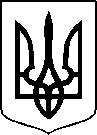 МІНІСТЕРСТВО ОХОРОНИ ЗДОРОВ’Я УКРАЇНИНАКАЗПро державну реєстрацію (перереєстрацію) лікарських засобів (медичних імунобіологічних препаратів) та внесення змін до реєстраційних матеріалівВідповідно до статті 9 Закону України «Про лікарські засоби», пунктів 5, 7, 10 Порядку державної реєстрації (перереєстрації) лікарських засобів, затвердженого постановою Кабінету Міністрів України від 26 травня 2005 року № 376, абзацу двадцять сьомого підпункту 12 пункту 4 Положення про Міністерство охорони здоров’я України, затвердженого постановою Кабінету Міністрів України від 25 березня 2015 року № 267 (в редакції постанови Кабінету Міністрів України від 24 січня 2020 року № 90), на підставі результатів експертизи реєстраційних матеріалів лікарських засобів (медичних імунобіологічних препаратів), що подані на державну реєстрацію (перереєстрацію) та внесення змін до реєстраційних матеріалів, проведених Державним підприємством «Державний експертний центр Міністерства охорони здоров’я України», висновків щодо ефективності, безпечності та якості, щодо експертної оцінки співвідношення користь/ризик лікарського засобу, що пропонується до державної реєстрації (перереєстрації), щодо внесення змін до реєстраційних матеріалів та рекомендації його до державної реєстрації (перереєстрації) або внесення змін до реєстраційних матеріалів,НАКАЗУЮ:1. Зареєструвати та внести до Державного реєстру лікарських засобів України лікарські засоби (медичні імунобіологічні препарати) згідно з додатком 1.2. Перереєструвати та внести до Державного реєстру лікарських засобів України лікарські засоби (медичні імунобіологічні препарати) згідно з додатком 2.3. Внести зміни до реєстраційних матеріалів та Державного реєстру лікарських засобів України на лікарські засоби (медичні імунобіологічні препарати) згідно з додатком 3.4. Фармацевтичному управлінню (Олександру Гріценку) забезпечити оприлюднення цього наказу на офіційному вебсайті Міністерства охорони здоров’я України.5.  Контроль за виконанням цього наказу покласти на першого заступника Міністра Сергія Дуброва. Міністр                                                                                           Віктор ЛЯШКО                                                                                          ПЕРЕЛІКЗАРЕЄСТРОВАНИХ ЛІКАРСЬКИХ ЗАСОБІВ (МЕДИЧНИХ ІМУНОБІОЛОГІЧНИХ ПРЕПАРАТІВ), ЯКІ ВНОСЯТЬСЯ ДО ДЕРЖАВНОГО РЕЄСТРУ ЛІКАРСЬКИХ ЗАСОБІВ УКРАЇНИПЕРЕЛІКПЕРЕРЕЄСТРОВАНИХ ЛІКАРСЬКИХ ЗАСОБІВ (МЕДИЧНИХ ІМУНОБІОЛОГІЧНИХ ПРЕПАРАТІВ), ЯКІ ВНОСЯТЬСЯ ДО ДЕРЖАВНОГО РЕЄСТРУ ЛІКАРСЬКИХ ЗАСОБІВ УКРАЇНИПЕРЕЛІКЛІКАРСЬКИХ ЗАСОБІВ (МЕДИЧНИХ ІМУНОБІОЛОГІЧНИХ ПРЕПАРАТІВ), ЩОДО ЯКИХ БУЛИ ВНЕСЕНІ ЗМІНИ ДО реєстраційних матеріалів, ЯКІ ВНОСЯТЬСЯ ДО ДЕРЖАВНОГО РЕЄСТРУ ЛІКАРСЬКИХ ЗАСОБІВ УКРАЇНИ23 березня 2023 року.05.20200                          Київ                                     № 5392284Додаток 1до наказу Міністерства охорониздоров’я України «Про державну реєстрацію (перереєстрацію) лікарських засобів (медичних імунобіологічних препаратів) та внесення змін до реєстраційних матеріалів»від 23 березня 2023 року_№ 539№ п/пНазва лікарського засобуФорма випуску (лікарська форма, упаковка)ЗаявникКраїна заявникаВиробникКраїна виробникаРеєстраційна процедураУмови відпускуРекламуванняНомер реєстраційного посвідченняБІСОПРОЛОЛУ ФУМАРАТпорошок (субстанція) у пакетах поліетиленових для фармацевтичного застосуванняАТ "Фармак"
УкраїнаКінсі С.Л. 
Іспаніяреєстрація на 5 років-Не підлягаєUA/19953/01/01ЛІНКОМІЦИНУ ГІДРОХЛОРИДкристалічний порошок (субстанція) у пакетах подвійних поліетиленових для фармацевтичного застосуванняПрАТ "Фармацевтична фірма "Дарниця" 
УкраїнаТопфонд Фармас'ютікал Ко., Лтд.
Китайреєстрація на 5 років-Не підлягаєUA/19954/01/01ОЛМЕСАРТАН МЕДОКСОМІЛкристалічний порошок (субстанція) у пакетах поліетиленових, вкладених в пакети з алюмінієвої плівки для фармацевтичного застосуванняАТ "КИЇВСЬКИЙ ВІТАМІННИЙ ЗАВОД" 
УкраїнаЧЖЕЦЗЯН ХУАХАЙ ФАРМАЦЕВТІКАЛ КО., ЛТД.
КитайРеєстрація на 5 років-Не підлягаєUA/19955/01/01ОЛМЕСАРТАН МЕДОКСОМІЛпорошок (субстанція) у пакетах подвійних поліетиленових для фармацевтичного застосуванняАТ "КИЇВСЬКИЙ ВІТАМІННИЙ ЗАВОД"
УкраїнаЖУХАЙ РУНДУ ФАРМАСЬЮТІКАЛ КО., ЛТД.
Китайська Народна Республіка
Реєстрація на 5 років-Не підлягаєUA/19956/01/01В.о. начальника Фармацевтичного управлінняОлександр ГРІЦЕНКОДодаток 2до наказу Міністерства охорониздоров’я України «Про державну реєстрацію (перереєстрацію) лікарських засобів (медичних імунобіологічних препаратів) та внесення змін до реєстраційних матеріалів»від 23 березня 2023 року_№ 539№ п/п№ п/пНазва лікарського засобуФорма випуску (лікарська форма, упаковка)ЗаявникКраїна заявникаВиробникВиробникКраїна виробникаРеєстраційна процедураУмови відпускуРекламуванняНомер реєстраційного посвідченняНомер реєстраційного посвідченняАЛЕРІК НЕО розчин оральний 0,5 мг/мл, по 60 мл і 150 мл у пляшці; у комплекті з мірною ложечкою або з мірним шприцом в картонній коробціЮнілаб, ЛП
СШАВиробництво, контроль якості (фізичні/хімічні), первинне пакування, вторинне пакування, випуск серії: ФАМАР А.В.Е. ЗАВОД АВЛОН 49-й км ДЕРЖАВНОЇ ДОРОГИ АФІНИ-ЛАМІЯ, Греція; Мікробіологічний контроль: ФАМАР А.В.Е. ЗАВОД АВЛОН 48-й км ДЕРЖАВНОЇ ДОРОГИ АФІНИ-ЛАМІЯ, Греція; Контроль якості, випуск серії: ДЖЕНФАРМ СА., Греція; Випуск серії: ТОВ ЮС Фармація, Польща
Виробництво, контроль якості (фізичні/хімічні), первинне пакування, вторинне пакування, випуск серії: ФАМАР А.В.Е. ЗАВОД АВЛОН 49-й км ДЕРЖАВНОЇ ДОРОГИ АФІНИ-ЛАМІЯ, Греція; Мікробіологічний контроль: ФАМАР А.В.Е. ЗАВОД АВЛОН 48-й км ДЕРЖАВНОЇ ДОРОГИ АФІНИ-ЛАМІЯ, Греція; Контроль якості, випуск серії: ДЖЕНФАРМ СА., Греція; Випуск серії: ТОВ ЮС Фармація, Польща
Греція/Польща
Перереєстрація на необмежений термін

Оновлено інформацію в інструкції для медичного застосування лікарського засобу у розділах: "Фармакологічні властивості", "Показання", "Взаємодія з іншими лікарськими засобами та інші види взаємодій", "Особливості застосування", "Застосування у період вагітності або годування груддю", "Здатність впливати на швидкість реакції при керуванні автотранспортом або іншими механізмами", "Спосіб застосування та дози", "Діти", "Передозування", "Побічні реакції" відповідно до інформації щодо медичного застосування референтного лікарського засобу (Aerius®, розчин оральний 0,5 мг/мл).
Періодичність подання регулярно оновлюваного звіту з безпеки, відповідно до Порядку здійснення фармаконагляду, затвердженого наказом Міністерства охорони здоров’я України від 27 грудня 2006 року № 898, зареєстрованого в Міністерстві юстиції України 29 січня 2007 року за № 73/13340 (у редакції наказу Міністерства охорони здоров'я України від 26 вересня 2016 року № 996), становить: згідно зі строками, зазначеними у періодичності подання регулярних звітів з безпекибез рецептапідлягаєUA/16526/01/01UA/16526/01/01ДЕЗОФЕМОНО® 75таблетки, вкриті плівковою оболонкою, по 0,075 мг; по 1 або по 3, або по 6 блістерів по 28 таблеток у картонній коробціТОВ «МІБЕ УКРАЇНА»
Українамібе ГмбХ Арцнайміттель
мібе ГмбХ Арцнайміттель
НімеччинаПеререєстрація на необмежений термін
Оновлено інформацію в інструкції для медичного застосування лікарського засобу у розділах "Фармакологічні властивості", "Показання" (редагування), "Протипоказання", "Особливості застосування", "Спосіб застосування та дози", "Побічні реакції" відповідно до інформації референтного лікарського засобу (Cerazette®, film-coatet tablets 0,075 mg). 

Періодичність подання регулярно оновлюваного звіту з безпеки, відповідно до Порядку здійснення фармаконагляду, затвердженого наказом Міністерства охорони здоров’я України від 27 грудня 2006 року № 898, зареєстрованого в Міністерстві юстиції України 29 січня 2007 року за № 73/13340 (у редакції наказу Міністерства охорони здоров'я України від 26 вересня 2016 року № 996), становить: згідно зі строками, зазначеними у періодичності подання регулярних звітів з безпеки.за рецептомНе підлягаєUA/16503/01/01UA/16503/01/01ЕЗОЛОНГ®порошок для розчину для ін’єкцій або інфузій по 40 мг; 1 або 10 флаконів з порошком у пачціОРГАНОСИН ЛАЙФСАЄНСИЗ (ЕФ ЗЕТ І)
ОАЕвиробництво за повним циклом:
Софарімекс – Індустріа Кіміка е Фармасьютіка, С.А., Португалія;
виробництво нерозфасованого продукту, первинне пакування:
ДЕВА Холдінг Ей. Ес., Туреччинавиробництво за повним циклом:
Софарімекс – Індустріа Кіміка е Фармасьютіка, С.А., Португалія;
виробництво нерозфасованого продукту, первинне пакування:
ДЕВА Холдінг Ей. Ес., ТуреччинаПортугалія/ ТуреччинаПеререєстрація на необмежений термін. Оновлено інформацію в інструкції для медичного застосування лікарського засобу у розділах: "Показання", "Взаємодія з іншими лікарськими засобами та інші види взаємодій", "Особливості застосування", "Застосування у період вагітності або годування груддю", "Здатність впливати на швидкість реакції при керуванні автотранспортом або іншими механізмами", "Побічні реакції" відповідно до інформації щодо медичного застосування референтного лікарського засобу (НЕКСІУМ, порошок для розчину для ін’єкцій та інфузій).

Періодичність подання регулярно оновлюваного звіту з безпеки, відповідно до Порядку здійснення фармаконагляду, затвердженого наказом Міністерства охорони здоров’я України від 27 грудня 2006 року № 898, зареєстрованого в Міністерстві юстиції України 29 січня 2007 року за № 73/13340 (у редакції наказу Міністерства охорони здоров'я України від 26 вересня 2016 року № 996), становить: згідно зі строками, зазначеними у періодичності подання регулярних звітів з безпеки. за рецептомНе підлягаєUA/17087/01/01UA/17087/01/01ЕКЗЕМЕВІСТАтаблетки, вкриті плівковою оболонкою, по 25 мг, по 10 таблеток у блістері; по 3 блістери в картонній коробціМістрал Кепітал Менеджмент Лімітед 
Англія(повний цикл виробництва)
Сінтон Хіспанія, С.Л., Іспанія(вторинне пакування)
Роттендорф Фарма ГмбХ, Німеччина(повний цикл виробництва)
Сінтон Хіспанія, С.Л., Іспанія(вторинне пакування)
Роттендорф Фарма ГмбХ, НімеччинаІспанія/ НімеччинаПеререєстрація на необмежений термін
Оновлено інформацію в інструкції для медичного застосування лікарського засобу в розділах: "Фармакологічні властивості", "Взаємодія з іншими лікарськими засобами та інші види взаємодій", "Особливості застосування", "Побічні реакції" відповідно до інформації референтного лікарського засобу (АРОМАЗИН, таблетки, вкриті цукровою оболонкою, по 25 мг). 
Періодичність подання регулярно оновлюваного звіту з безпеки, відповідно до Порядку здійснення фармаконагляду, затвердженого наказом Міністерства охорони здоров’я України від 27 грудня 2006 року № 898, зареєстрованого в Міністерстві юстиції України 29 січня 2007 року за № 73/13340 (у редакції наказу Міністерства охорони здоров'я України від 26 вересня 2016 року № 996), становить: згідно зі строками, зазначеними у періодичності подання регулярних звітів з безпеки.за рецептомНе підлягаєUA/16623/01/01UA/16623/01/01ЛОРОСАНспрей оромукозний, розчин по 30 мл у флаконі з насосом-дозатором з розпилювачем; по 1 флакону у пачці з картонуТОВ "Українська фармацевтична компанія"
УкраїнаПрАТ "Біолік" 
ПрАТ "Біолік" 
УкраїнаПеререєстрація на необмежений термін
Внесено оновлену інформацію в Інструкцію для медичного застосування лікарського засобу до розділу "Побічні реакції" відповідно до оновленої інформації з безпеки застосування лікарського засобу. 

Періодичність подання регулярно оновлюваного звіту з безпеки, відповідно до Порядку здійснення фармаконагляду, затвердженого наказом Міністерства охорони здоров’я України від 27 грудня 2006 року № 898, зареєстрованого в Міністерстві юстиції України 29 січня 2007 року за № 73/13340 (у редакції наказу Міністерства охорони здоров'я України від 26 вересня 2016 року № 996), становить: згідно зі строками, зазначеними у періодичності подання регулярних звітів з безпеки. без рецептапідлягаєUA/12867/01/01UA/12867/01/01ТРАНЕКСАМрозчин для ін'єкцій, 50 мг/мл по 5 мл в ампулі; по 5 ампул в контурній чарунковій упаковці; по 1 або по 2 контурні чарункові упаковки в пачці ДП "СТАДА-УКРАЇНА"
УкраїнаПриватне акціонерне товариство "Лекхім-Харків"
Приватне акціонерне товариство "Лекхім-Харків"
УкраїнаПеререєстрація на необмежений термін. Оновлено інформацію в інструкції для медичного застосування лікарського засобу в розділах "Фармакотерапевтична група. Код АТХ " (уточнення інформації без зміни коду АТХ), "Фармакологічні властивості", "Показання", "Протипоказання", "Взаємодія з іншими лікарськими засобами та інші види взаємодій", "Особливості застосування", "Застосування у період вагітності або годування груддю", "Спосіб застосування та дози", "Діти", "Передозування", "Побічні реакції" відповідно до інформації референтного лікарського засобу (Cyklokapron 100mg/ml solution for injection/infusion). 

Періодичність подання регулярно оновлюваного звіту з безпеки, відповідно до Порядку здійснення фармаконагляду, затвердженого наказом Міністерства охорони здоров’я України від 27 грудня 2006 року № 898, зареєстрованого в Міністерстві юстиції України 29 січня 2007 року за № 73/13340 (у редакції наказу Міністерства охорони здоров'я України від 26 вересня 2016 року № 996), становить: згідно зі строками, зазначеними у періодичності подання регулярних звітів з безпеки. за рецептомНе підлягаєUA/7884/02/01UA/7884/02/01ТРАНЕКСАМОВА КИСЛОТА-ЗДОРОВ`Я розчин для ін'єкцій, 50 мг/мл, по 5 мл в ампулі; по 5 ампул у блістері; по 1 або 2 блістери у коробці з картону; по 5 мл в ампулі; по 5 або 10 ампул у картонній коробці з перегородкамиТовариство з обмеженою відповідальністю "Фармацевтична компанія "Здоров'я"
УкраїнаТовариство з обмеженою відповідальністю "Фармацевтична компанія "Здоров'я"
Товариство з обмеженою відповідальністю "Фармацевтична компанія "Здоров'я"
УкраїнаПеререєстрація на 5 років
Оновлено інформацію в Інструкції для медичного застосування лікарського засобу у розділі "Побічні реакції" відповідно до оновленої інформації з безпеки застосування діючої речовини. 

Періодичність подання регулярно оновлюваного звіту з безпеки, відповідно до Порядку здійснення фармаконагляду, затвердженого наказом Міністерства охорони здоров’я України від 27 грудня 2006 року № 898, зареєстрованого в Міністерстві юстиції України 29 січня 2007 року за № 73/13340 (у редакції наказу Міністерства охорони здоров'я України від 26 вересня 2016 року № 996), становить: згідно зі строками, зазначеними у періодичності подання регулярних звітів з безпеки. за рецептомНе підлягаєUA/15252/01/02UA/15252/01/02ЦЕРЕГЛІА®капсули м'які по 400 мг, по 10 капсул у блістері, по 1 або по 3 блістери у пачці з картонуАТ "КИЇВСЬКИЙ ВІТАМІННИЙ ЗАВОД"
УкраїнаАТ "КИЇВСЬКИЙ ВІТАМІННИЙ ЗАВОД"
АТ "КИЇВСЬКИЙ ВІТАМІННИЙ ЗАВОД"
УкраїнаПеререєстрація на необмежений термін
Оновлено інформацію в Інструкції для медичного застосування лікарського засобу у розділі "Побічні реакції" відповідно до оновленої інформації з безпеки застосування діючої речовини.

Періодичність подання регулярно оновлюваного звіту з безпеки, відповідно до Порядку здійснення фармаконагляду, затвердженого наказом Міністерства охорони здоров’я України від 27 грудня 2006 року № 898, зареєстрованого в Міністерстві юстиції України 29 січня 2007 року за № 73/13340 (у редакції наказу Міністерства охорони здоров'я України від 26 вересня 2016 року № 996), становить: згідно зі строками, зазначеними у періодичності подання регулярних звітів з безпеки.за рецептомНе підлягаєUA/16976/01/01UA/16976/01/01В.о. начальника Фармацевтичного управлінняВ.о. начальника Фармацевтичного управлінняВ.о. начальника Фармацевтичного управлінняВ.о. начальника Фармацевтичного управлінняВ.о. начальника Фармацевтичного управлінняВ.о. начальника Фармацевтичного управлінняОлександр ГРІЦЕНКООлександр ГРІЦЕНКООлександр ГРІЦЕНКООлександр ГРІЦЕНКООлександр ГРІЦЕНКООлександр ГРІЦЕНКОДодаток 3до наказу Міністерства охорониздоров’я України «Про державну реєстрацію (перереєстрацію) лікарських засобів (медичних імунобіологічних препаратів) та внесення змін до реєстраційних матеріалів»від 23 березня 2023 року № 539_______№ п/пНазва лікарського засобуФорма випуску (лікарська форма, упаковка)ЗаявникКраїна заявникаВиробникКраїна виробникаРеєстраційна процедураУмови відпускуРекламування*Номер реєстраційного посвідченняАЛЕРДЕЗсироп, 0,5 мг/мл, по 50 мл та по 100 мл у флаконі; по 1 флакону разом з дозувальним пристроєм в пачці; по 100 мл у банці; по 1 банці разом з дозувальним пристроєм в пачціПублічне акціонерне товариство "Науково-виробничий центр "Борщагівський хіміко-фармацевтичний завод"УкраїнаПублічне акціонерне товариство "Науково-виробничий центр "Борщагівський хіміко-фармацевтичний завод"Українавнесення змін до реєстраційних матеріалів: Зміни І типу - Зміни щодо безпеки/ефективності та фармаконагляду. Зміна у короткій характеристиці лікарського засобу, тексті маркування та інструкції для медичного застосування на підставі регулярно оновлюваного звіту з безпеки лікарського засобу, або досліджень з безпеки застосування лікарського засобу в післяреєстраційний період, або як результат оцінки звіту з досліджень, проведених відповідно до плану педіатричних досліджень (РІР) (зміну узгоджено з компетентним уповноваженим органом) Зміни внесено до Інструкції для медичного застосування лікарського засобу до розділу "Побічні реакції" з безпеки застосування діючої речовини. Введення змін протягом 6-ти місяців після затвердженнябез рецептапідлягаєUA/14492/01/01АПОНІЛтаблетки по 100 мг, по 10 таблеток у блістері, по 2 блістери у картонній коробціМедокемі ЛТДКіпрМедокемі ЛТД (Завод AZ), Кіпр; Медокемі ЛТД (Центральний Завод), КiпрКiпрвнесення змін до реєстраційних матеріалів: зміни І типу - Адміністративні зміни. Вилучення виробничої дільниці (включаючи дільниці для АФІ, проміжного продукту або готового лікарського засобу, дільниці для проведення пакування, виробника, відповідального за випуск серій, місце проведення контролю серії) або постачальника вихідного матеріалу, реагенту або допоміжної речовини (якщо зазначено у досьє). вилучення виробника АФІ SIFAVITOR S.p.A., Італія. Зміни І типу - Зміни з якості. Сертифікат відповідності/ГЕ-сертифікат відповідності Європейській фармакопеї/монографії. Подання нового або оновленого сертифіката відповідності або вилучення сертифіката відповідності Європейській фармакопеї: для АФІ; для вихідного матеріалу/реагенту/проміжного продукту, що використовуються у виробництві АФІ; для допоміжної речовини (сертифікат відповідності Європейській фармакопеї) - Оновлений сертифікат від уже затвердженого виробника. Подання оновленого сертифіката відповідності Європейській фармакопеї R1-CEP 2002- 046 - Rev 06 від вже затвердженого виробника Aarti Drugs Ltd, Індія для АФІ німесуліду. Затверджено: R1-CEP 2002- 046 - Rev 05. Запропоновано: R1-CEP 2002- 046 - Rev 06за рецептом-UA/8715/01/01АРКОКСІЯ®таблетки, вкриті плівковою оболонкою, по 30 мг по 7 таблеток у блістері; по 1 або 4 блістери у картонній коробціОрганон Сентрал Іст ГмбХШвейцаріявиробник нерозфасованої продукції, контроль якості, пакування:
Рові Фарма Індастріал Сервісес, С.А., Іспанія;
пакування, випуск серії:
Мерк Шарп і Доум Б.В., Нідерланди;
випуск серії:
Шерінг-Плау Лабо Н.В., БельгіяІспанія/Нідерланди/Бельгіявнесення змін до реєстраційних матеріалів: зміни І типу - Зміни з якості. Готовий лікарський засіб. Контроль готового лікарського засобу (інші зміни) оновлення вже затверджених методів контролю якості лікарського засобу, а саме: викладення тексту державною мовою згідно сучасних вимог.за рецептом-UA/10704/01/01АРКОКСІЯ®таблетки, вкриті плівковою оболонкою, по 60 мг по 7 таблеток у блістері; по 1 або 4 блістери у картонній коробціОрганон Сентрал Іст ГмбХШвейцаріявиробник нерозфасованої продукції, контроль якості, пакування:
Рові Фарма Індастріал Сервісес, С.А., Іспанія;
пакування, випуск серії:
Мерк Шарп і Доум Б.В., Нідерланди;
випуск серії:
Шерінг-Плау Лабо Н.В., БельгіяІспанія/Нідерланди/Бельгіявнесення змін до реєстраційних матеріалів: зміни І типу - Зміни з якості. Готовий лікарський засіб. Контроль готового лікарського засобу (інші зміни) оновлення вже затверджених методів контролю якості лікарського засобу, а саме: викладення тексту державною мовою згідно сучасних вимог.за рецептом-UA/10704/01/02АРКОКСІЯ®таблетки, вкриті плівковою оболонкою, по 90 мг по 7 таблеток у блістері; по 1 або 4 блістери у картонній коробціОрганон Сентрал Іст ГмбХШвейцаріявиробник нерозфасованої продукції, контроль якості, пакування:
Рові Фарма Індастріал Сервісес, С.А., Іспанія;
пакування, випуск серії:
Мерк Шарп і Доум Б.В., Нідерланди;
випуск серії:
Шерінг-Плау Лабо Н.В., БельгіяІспанія/Нідерланди/Бельгіявнесення змін до реєстраційних матеріалів: зміни І типу - Зміни з якості. Готовий лікарський засіб. Контроль готового лікарського засобу (інші зміни) оновлення вже затверджених методів контролю якості лікарського засобу, а саме: викладення тексту державною мовою згідно сучасних вимог.за рецептом-UA/10704/01/03АРКОКСІЯ®таблетки, вкриті плівковою оболонкою, по 120 мг по 7 таблеток у блістері; по 1 блістеру в картонній коробціОрганон Сентрал Іст ГмбХШвейцаріявиробник нерозфасованої продукції, контроль якості, пакування:
Рові Фарма Індастріал Сервісес, С.А., Іспанія;
пакування, випуск серії:
Мерк Шарп і Доум Б.В., Нідерланди;
випуск серії:
Шерінг-Плау Лабо Н.В., БельгіяІспанія/Нідерланди/Бельгіявнесення змін до реєстраційних матеріалів: зміни І типу - Зміни з якості. Готовий лікарський засіб. Контроль готового лікарського засобу (інші зміни) оновлення вже затверджених методів контролю якості лікарського засобу, а саме: викладення тексту державною мовою згідно сучасних вимог.за рецептом-UA/10704/01/04АСАКОЛ®супозиторії ректальні по 500 мг; по 5 супозиторіїв у блістері; по 4 блістери в коробці з картонуТілотс Фарма АГШвейцаріяВиробник, відповідальний за випуск серій: Тілотс Фарма АГ, Швейцарія; Виробник, відповідальний за дозовану форму та пакування:
Хаупт Фарма Вюльфінг ГмбХ, Німеччина Швейцарія/ Німеччинавнесення змін до реєстраційних матеріалів: зміни І типу - Зміни щодо безпеки/ефективності та фармаконагляду. Введення або зміни до узагальнених даних про систему фармаконагляду (введення узагальнених даних про систему фармаконагляду, зміна уповноваженої особи, відповідальної за здійснення фармаконагляду; контактної особи з фармаконагляду заявника для здійснення фармаконагляду в Україні, якщо вона відмінна від уповноваженої особи, відповідальної за здійснення фармаконагляду (включаючи контактні дані) та/або зміни у розміщенні мастер-файла системи фармаконагляду). Зміна контактної особи заявника, відповідальної за фармаконагляд в Україні. 
Діюча редакція: Михайлюк Марина Станіславівна. Пропонована редакція: Шапка Олена Володимирівна. Зміна контактних даних контактної особи заявника, відповідальної за фармаконагляд в Україні. за рецептом-UA/4770/02/01АФІНІТОРтаблетки по 5 мг; по 10 таблеток у блістері; по 3 блістери в картонній коробціНовартіс Фарма АГШвейцаріявиробництво за повним циклом:
Новартіс Фарма Штейн АГ, Швейцаріяконтроль якості (за винятком тесту мікробіологічна чистота):
Фарманалітика СА, ШвейцаріяШвейцаріявнесення змін до реєстраційних матеріалів: уточнення дозування в наказі МОЗ України № 428 від 03.03.2023 в процесі внесення змін (зміни І типу - Адміністративні зміни. Зміна коду АТХ. Зміни внесено до Інструкції для медичного застосування лікарського засобу до розділу "Фармакотерапевтична група. Код АТХ." відповідно до міжнародного класифікатора ВООЗ (http://www.whocc.no/atc_ddd_index/): затверджено – "Антинеопластичні засоби. Інші антинеопластичні засоби. Інгібітори протеїнкінази. Код АТХ L01X E10. ", запропоновано – "Антинеопластичні та імуномодулюючі засоби. Антинеопластичні засоби. Інгібітори протеїнкінази. Інгібітори кінази мішені рапаміцину у ссавців (mTOR). Еверолімус. Код АТХ L01E G02." Введення змін протягом 6-ти місяців після затвердження. Зміни І типу - Зміни щодо безпеки/ефективності та фармаконагляду (інші зміни). Зміни внесено до Інструкції для медичного застосування лікарського засобу до розділів "Особливості застосування" та "Взаємодія з іншими лікарськими засобами та інші види взаємодій" щодо взаємодії з канабідіолом, що призводить до підвищення системних інгібіторів кальценеврину та інгібіторів mTOR відповідно до рекомендацій PRAC. Введення змін протягом 6-ти місяців після затвердження. Зміни II типу - Зміни щодо безпеки/ефективності та фармаконагляду. Зміни у короткій характеристиці лікарського засобу, тексті маркування та інструкції для медичного застосування у зв’язку із новими даними з якості, доклінічними, клінічними даними та даними з фармаконагляду. Зміни внесено до Інструкції для медичного застосування лікарського засобу до розділів "Особливості застосування" та "Взаємодія з іншими лікарськими засобами та інші види взаємодій", "Побічні реакції" щодо інформації стосовно синдрому променевого опіку. Введення змін протягом 6-ти місяців після затвердження. Зміни II типу - Зміни щодо безпеки/ефективності та фармаконагляду. Зміни у короткій характеристиці лікарського засобу, тексті маркування та інструкції для медичного застосування у зв’язку із новими даними з якості, доклінічними, клінічними даними та даними з фармаконагляду. Зміни внесено до Інструкції для медичного застосування лікарського засобу до розділу "Побічні реакції" щодо включення "лімфоедеми" як побічної реакції на лікарський засіб із загальною частотою "часто" на основі післяреєстраційних досліджень відповідно до рекомендацій PRAC. Введення змін протягом 6-ти місяців після затвердження). Редакція в наказі - таблетки по 2,5 мг. Вірна редакція - таблетки по 5 мг.за рецептомUA/11439/01/01АЦЕТИЛСАЛІЦИЛОВА КИСЛОТАтаблетки по 500 мг; по 10 таблеток у блістерах; по 10 таблеток у блістері; по 2 блістери в пачці ТОВ "АРТЕРІУМ ЛТД"
УкраїнаПАТ "Галичфарм", Україна; ПАТ "Київмедпрепарат", УкраїнаУкраїнавнесення змін до реєстраційних матеріалів: зміни І типу - Зміни з якості. Готовий лікарський засіб. Стабільність. Зміна у термінах придатності або умовах зберігання готового лікарського засобу (інші зміни) збільшення терміну придатності готового лікарського засобу на основі позитивних результатів контролю ГЛЗ в умовах довгострокового дослідження стабільності в реальному часі Затверджено: ТЕРМІН ПРИДАТНОСТІ 1 рік. Запропоновано: ТЕРМІН ПРИДАТНОСТІ 3 роки. Введення змін протягом 6-ти місяців після затвердження.без рецептапідлягаєUA/18859/01/01БАГЕДАтаблетки, вкриті плівковою оболонкою, по 10 мг, по 10 таблеток у блістері; по 3 блістери у картонній коробціУОРЛД МЕДИЦИН ІЛАЧ САН. ВЕ ТІДЖ. А.Ш.ТуреччинаУОРЛД МЕДИЦИН ІЛАЧ САН. ВЕ ТІДЖ. А.Ш.Туреччинавнесення змін до реєстраційних матеріалів: зміни І типу - Зміни щодо безпеки/ефективності та фармаконагляду. Зміна у короткій характеристиці лікарського засобу, тексті маркування та інструкції для медичного застосування на підставі регулярно оновлюваного звіту з безпеки лікарського засобу, або досліджень з безпеки застосування лікарського засобу в післяреєстраційний період, або як результат оцінки звіту з досліджень, проведених відповідно до плану педіатричних досліджень (РІР) (зміну узгоджено з компетентним уповноваженим органом). 
Зміни внесено до Інструкції для медичного застосування лікарського засобу до розділів "Особливості застосування", "Побічні реакції" відповідно до рекомендації PRAC EMA щодо можливості виникнення виразок шкіри при застосуванні лікарського засобу. 
Термін введення змін протягом 6 місяців після затвердження.за рецептомНепідлягаєUA/17613/01/01БАГЕДАтаблетки, вкриті плівковою оболонкою, по 20 мг, по 10 таблеток у блістері; по 3 блістери у картонній коробціУОРЛД МЕДИЦИН ІЛАЧ САН. ВЕ ТІДЖ. А.Ш.ТуреччинаУОРЛД МЕДИЦИН ІЛАЧ САН. ВЕ ТІДЖ. А.Ш.Туреччинавнесення змін до реєстраційних матеріалів: зміни І типу - Зміни щодо безпеки/ефективності та фармаконагляду. Зміна у короткій характеристиці лікарського засобу, тексті маркування та інструкції для медичного застосування на підставі регулярно оновлюваного звіту з безпеки лікарського засобу, або досліджень з безпеки застосування лікарського засобу в післяреєстраційний період, або як результат оцінки звіту з досліджень, проведених відповідно до плану педіатричних досліджень (РІР) (зміну узгоджено з компетентним уповноваженим органом). 
Зміни внесено до Інструкції для медичного застосування лікарського засобу до розділів "Особливості застосування", "Побічні реакції" відповідно до рекомендації PRAC EMA щодо можливості виникнення виразок шкіри при застосуванні лікарського засобу. 
Термін введення змін протягом 6 місяців після затвердження.за рецептомНепідлягаєUA/17613/01/02БАРБОВАЛ®капсули тверді по 10 капсул у блістері; по 1 або 3 блістери у пачці з картону АТ "Фармак" 
УкраїнаАТ «Фармак» 
Українавнесення змін до реєстраційних матеріалів: зміни І типу - Зміни з якості. Готовий лікарський засіб. Стабільність. Зміна у термінах придатності або умовах зберігання готового лікарського засобу (збільшення терміну придатності готового лікарського засобу) - Для торгової упаковки (підтверджується даними реального часу) збільшення терміну придатності готового лікарського засобу на основі позитивних результатів довгострокових досліджень стабільності у реальному часі: Затверджено: ТЕРМІН ПРИДАТНОСТІ 3 роки. Запропоновано: ТЕРМІН ПРИДАТНОСТІ 4 роки. Зміни внесені в розділ "Термін придатності" в інструкцію для медичного застосування лікарського засобу. Введення змін протягом 6-ти місяців після затвердженнябез рецептаНепідлягаєUA/1196/02/01БЕРИАТЕ®порошок та розчинник для розчину для ін'єкцій або інфузій, 250 МО; по 1 флакону з порошком у комплекті з 1 флаконом з розчинником (вода для ін'єкцій) по 2,5 мл та 1 пристроєм для додавання розчинника з вбудованим фільтром 15 мкм ("Mix-2Vial™ 20/20") в картонній коробці; по 1 флакону з порошком у комплекті з 1 флаконом з розчинником (вода для ін'єкцій) по 2,5 мл та 1 пристроєм для додавання розчинника з вбудованим фільтром 15 мкм ("Mix-2Vial™ 20/20"), та 1 картонною коробкою з комплектом для внутрішньовенного введення препарату (1 одноразовий шприц, 1 голка-метелик, 2 дезінфікуючі серветки в індивідуальних герметичних упаковках та 1 нестерильний лейкопластир) з контролем першого відкриття у картонній коробці з контролем першого відкриттяЦСЛ Берінг ГмбХНімеччинаЦСЛ Берінг ГмбХНімеччинавнесення змін до реєстраційних матеріалів: зміни І типу - Зміни з якості. Готовий лікарський засіб. Контроль готового лікарського засобу. Зміна у методах випробування готового лікарського засобу (інші зміни у методах випробувань (включаючи заміну або доповнення)). Оновлення методу для визначення аніонів (Determination of bromide, chloride, nitrate and sulfate) для розчинника (вода для ін’єкцій) методом іоно-обмінної хроматографії у зв'язку з введенням нового обладнання Thermo Fisher Scientific ICS 5000/6000 System без зміни методики. Зміни І типу - Зміни з якості. Готовий лікарський засіб. Контроль готового лікарського засобу. Зміна у методах випробування готового лікарського засобу (інші зміни у методах випробувань (включаючи заміну або доповнення)). Оновлення методу для визначення катіонів (Determination of ammonium, calcium and magnesium) для розчинника (вода для ін’єкцій) методом іоно-обмінної хроматографії у зв'язку з введенням нового обладнання Thermo Fisher Scientific ICS 5000/6000 System без зміни методики. Зміни І типу - Зміни з якості. Готовий лікарський засіб. Зміни у виробництві. Зміни випробувань або допустимих меж, встановлених у специфікаціях, під час виробництва готового лікарського засобу (інші зміни). Вилучення інформації щодо методик контролю в процес виробництва (In-proce2ss controls) з розділу 3.2.P.5.2 для стадій виробництва та наповнення.за рецептом-UA/17404/01/01БЕРИАТЕ®порошок та розчинник для розчину для ін'єкцій або інфузій, 500 МО; по 1 флакону з порошком у комплекті з 1 флаконом з розчинником (вода для ін'єкцій) по 5 мл та 1 пристроєм для додавання розчинника з вбудованим фільтром 15 мкм ("Mix-2Vial™ 20/20") в картонній коробці; по 1 флакону з порошком у комплекті з 1 флаконом з розчинником (вода для ін'єкцій) по 5 мл та 1 пристроєм для додавання розчинника з вбудованим фільтром 15 мкм ("Mix-2Vial™ 20/20"), та 1 картонною коробкою з комплектом для внутрішньовенного введення препарату (1 одноразовий шприц, 1 голка-метелик, 2 дезінфікуючі серветки в індивідуальних герметичних упаковках та 1 нестерильний лейкопластир) з контролем першого відкриття у картонній коробці з контролем першого відкриттяЦСЛ Берінг ГмбХНімеччинаЦСЛ Берінг ГмбХ Німеччинавнесення змін до реєстраційних матеріалів: зміни І типу - Зміни з якості. Готовий лікарський засіб. Контроль готового лікарського засобу. Зміна у методах випробування готового лікарського засобу (інші зміни у методах випробувань (включаючи заміну або доповнення)). Оновлення методу для визначення аніонів (Determination of bromide, chloride, nitrate and sulfate) для розчинника (вода для ін’єкцій) методом іоно-обмінної хроматографії у зв'язку з введенням нового обладнання Thermo Fisher Scientific ICS 5000/6000 System без зміни методики. Зміни І типу - Зміни з якості. Готовий лікарський засіб. Контроль готового лікарського засобу. Зміна у методах випробування готового лікарського засобу (інші зміни у методах випробувань (включаючи заміну або доповнення)). Оновлення методу для визначення катіонів (Determination of ammonium, calcium and magnesium) для розчинника (вода для ін’єкцій) методом іоно-обмінної хроматографії у зв'язку з введенням нового обладнання Thermo Fisher Scientific ICS 5000/6000 System без зміни методики. Зміни І типу - Зміни з якості. Готовий лікарський засіб. Зміни у виробництві. Зміни випробувань або допустимих меж, встановлених у специфікаціях, під час виробництва готового лікарського засобу (інші зміни). Вилучення інформації щодо методик контролю в процес виробництва (In-proce2ss controls) з розділу 3.2.P.5.2 для стадій виробництва та наповнення.за рецептом-UA/17404/01/02БЕРИАТЕ®порошок та розчинник для розчину для ін'єкцій або інфузій, 1000 МО; по 1 флакону з порошком у комплекті з 1 флаконом з розчинником (вода для ін'єкцій) по 10 мл та 1 пристроєм для додавання розчинника з вбудованим фільтром 15 мкм ("Mix-2Vial™ 20/20") в картонній коробці; по 1 флакону з порошком у комплекті з 1 флаконом з розчинником (вода для ін'єкцій) по 10 мл та 1 пристроєм для додавання розчинника з вбудованим фільтром 15 мкм ("Mix-2Vial™ 20/20"), та 1 картонною коробкою з комплектом для внутрішнього внутрішньовенного препарату (1 одноразовий шприц, 1 голка-метелик, 2 дезінфікуючі серветки в індивідуальних герметичних упаковках та 1 нестерильний лейкопластир) з контролем першого відкриття у картонній коробці з контролем першого відкриттяЦСЛ Берінг ГмбХНімеччинаЦСЛ Берінг ГмбХНімеччинавнесення змін до реєстраційних матеріалів: зміни І типу - Зміни з якості. Готовий лікарський засіб. Контроль готового лікарського засобу. Зміна у методах випробування готового лікарського засобу (інші зміни у методах випробувань (включаючи заміну або доповнення)). Оновлення методу для визначення аніонів (Determination of bromide, chloride, nitrate and sulfate) для розчинника (вода для ін’єкцій) методом іоно-обмінної хроматографії у зв'язку з введенням нового обладнання Thermo Fisher Scientific ICS 5000/6000 System без зміни методики. Зміни І типу - Зміни з якості. Готовий лікарський засіб. Контроль готового лікарського засобу. Зміна у методах випробування готового лікарського засобу (інші зміни у методах випробувань (включаючи заміну або доповнення)). Оновлення методу для визначення катіонів (Determination of ammonium, calcium and magnesium) для розчинника (вода для ін’єкцій) методом іоно-обмінної хроматографії у зв'язку з введенням нового обладнання Thermo Fisher Scientific ICS 5000/6000 System без зміни методики. Зміни І типу - Зміни з якості. Готовий лікарський засіб. Зміни у виробництві. Зміни випробувань або допустимих меж, встановлених у специфікаціях, під час виробництва готового лікарського засобу (інші зміни). Вилучення інформації щодо методик контролю в процес виробництва (In-proce2ss controls) з розділу 3.2.P.5.2 для стадій виробництва та наповнення.за рецептом-UA/17404/01/03БЕТАЛОК ЗОКтаблетки, вкриті плівковою оболонкою, з уповільненим вивільненням по 100 мг, по 30 таблеток у флаконі; по 1 флакону в картонній коробціАстраЗенека АБ
ШвеціяВиробництво, пакування, контроль якості та випуск серії готового лікарського засобу: 
АстраЗенека АБ, ШвеціяШвеціявнесення змін до реєстраційних матеріалів: зміни І типу - Адміністративні зміни. Зміна найменування та/або адреси місця провадження діяльності виробника/імпортера готового лікарського засобу, включаючи дільниці випуску серії або місце проведення контролю якості. (діяльність, за яку відповідає виробник/імпортер, включаючи випуск серій. Зміна поштового індексу та зазначення виробничих функцій виробника в МКЯ ЛЗ. Зміни внесено в інструкцію для медичного застосування лікарського засобу у розділ «Місцезнаходження виробника та адреса місця провадження його діяльності» з відповідними змінами у тексті маркування упаковки лікарського засобу. Введення змін протягом 6-ти місяців після затвердження. Зміни І типу - Зміни щодо безпеки/ефективності та фармаконагляду (інші зміни). Зміни внесені в текст маркування упаковки лікарського засобу, а саме: вилучення тексту маркування без застосування міжнародної системи одиниць SI та внесення редакційних правок у текст маркування із застосуванням міжнародної системи одиниць SI. Введення змін протягом 6-ти місяців після затвердженняза рецептомНепідлягаєUA/3066/01/02БЕТАЛОК ЗОКтаблетки, вкриті плівковою оболонкою, з уповільненим вивільненням по 25 мг, по 14 таблеток у блістері; по 1 блістеру в картонній коробціАстраЗенека АБ
ШвеціяВиробництво, пакування, контроль якості та випуск серії готового лікарського засобу: 
АстраЗенека АБ, ШвеціяШвеціявнесення змін до реєстраційних матеріалів: зміни І типу - Адміністративні зміни. Зміна найменування та/або адреси місця провадження діяльності виробника/імпортера готового лікарського засобу, включаючи дільниці випуску серії або місце проведення контролю якості. (діяльність, за яку відповідає виробник/імпортер, включаючи випуск серій. Зміна поштового індексу та зазначення виробничих функцій виробника в МКЯ ЛЗ. Зміни внесено в інструкцію для медичного застосування лікарського засобу у розділ «Місцезнаходження виробника та адреса місця провадження його діяльності» з відповідними змінами у тексті маркування упаковки лікарського засобу. Введення змін протягом 6-ти місяців після затвердження. Зміни І типу - Зміни щодо безпеки/ефективності та фармаконагляду (інші зміни). Зміни внесені в текст маркування упаковки лікарського засобу, а саме: вилучення тексту маркування без застосування міжнародної системи одиниць SI та внесення редакційних правок у текст маркування із застосуванням міжнародної системи одиниць SI. Введення змін протягом 6-ти місяців після затвердженняза рецептомНепідлягаєUA/3066/01/03БЕТАЛОК ЗОКтаблетки, вкриті плівковою оболонкою, з уповільненим вивільненням по 50 мг, по 30 таблеток у флаконі; по 1 флакону в картонній коробціАстраЗенека АБ
ШвеціяВиробництво, пакування, контроль якості та випуск серії готового лікарського засобу: 
АстраЗенека АБ, ШвеціяШвеціявнесення змін до реєстраційних матеріалів: зміни І типу - Адміністративні зміни. Зміна найменування та/або адреси місця провадження діяльності виробника/імпортера готового лікарського засобу, включаючи дільниці випуску серії або місце проведення контролю якості. (діяльність, за яку відповідає виробник/імпортер, включаючи випуск серій. Зміна поштового індексу та зазначення виробничих функцій виробника в МКЯ ЛЗ. Зміни внесено в інструкцію для медичного застосування лікарського засобу у розділ «Місцезнаходження виробника та адреса місця провадження його діяльності» з відповідними змінами у тексті маркування упаковки лікарського засобу. Введення змін протягом 6-ти місяців після затвердження. Зміни І типу - Зміни щодо безпеки/ефективності та фармаконагляду (інші зміни). Зміни внесені в текст маркування упаковки лікарського засобу, а саме: вилучення тексту маркування без застосування міжнародної системи одиниць SI та внесення редакційних правок у текст маркування із застосуванням міжнародної системи одиниць SI. Введення змін протягом 6-ти місяців після затвердженняза рецептомНепідлягаєUA/3066/01/01БІМАТОПРОСТ-ФАРМАТЕНкраплі очні, 0,3 мг/мл по 3 мл у флаконі-крапельниці; по 1 флакону-крапельниці у картонній коробці Фарматен С.А.Грецiявиробництво нерозфасованого лікарського засобу, первинне та вторинне пакування, контроль якості та випуск серій:
Балканфарма-Разград АД, Болгарія; вторинне пакування, контроль якості та випуск серій: Фарматен С.А., ГреціяБолгарія/ Греціявнесення змін до реєстраційних матеріалів: зміни І типу - Зміни щодо безпеки/ефективності та фармаконагляду. Введення або зміни до узагальнених даних про систему фармаконагляду (введення узагальнених даних про систему фармаконагляду, зміна уповноваженої особи, відповідальної за здійснення фармаконагляду; контактної особи з фармаконагляду заявника для здійснення фармаконагляду в Україні, якщо вона відмінна від уповноваженої особи, відповідальної за здійснення фармаконагляду (включаючи контактні дані) та/або зміни у розміщенні мастер-файла системи фармаконагляду). Зміна контактних даних уповноваженої особи, відповідальної за фармаконагляд. Зміна контактної особи заявника, відповідальної за фармаконагляд в Україні. Діюча редакція: Лепешкіна Ірина Анатоліївна. Пропонована редакція: Шкляревич Ігор Олександрович. Зміна контактних даних контактної особи заявника, відповідальної за фармаконагляд в Україні. за рецептом-UA/18300/01/01БОФЕН 600таблетки, вкриті плівковою оболонкою, по 600 мг по 10 таблеток у блістері, по 2 блістери у пачціПублічне акціонерне товариство "Науково-виробничий центр "Борщагівський хіміко-фармацевтичний завод"УкраїнаПублічне акціонерне товариство "Науково-виробничий центр "Борщагівський хіміко-фармацевтичний завод"Українавнесення змін до реєстраційних матеріалів: зміни І типу - Зміни щодо безпеки/ефективності та фармаконагляду. Зміна у короткій характеристиці лікарського засобу, тексті маркування та інструкції для медичного застосування на підставі регулярно оновлюваного звіту з безпеки лікарського засобу, або досліджень з безпеки застосування лікарського засобу в післяреєстраційний період, або як результат оцінки звіту з досліджень, проведених відповідно до плану педіатричних досліджень (РІР) (зміну узгоджено з компетентним уповноваженим органом). 
Зміни внесено до інструкції для медичного застосування лікарського засобу до розділу "Застосування у період вагітності або годуванння груддю" відповідно оновленої інформації з безпеки діючої речовини ібупрофен згідно рекомендацій PRAC. 
Введення змін протягом 6-ти місяців після затвердженняза рецептомНепідлягаєUA/10184/02/01БРЕСЕКпорошок для розчину для ін'єкцій по 2 г; 1 або 20 флаконів з порошком у картонній коробціФармацевтична компанія "ВОКАТЕ С.A."ГрецiяАнфарм Хеллас С.А.Грецiявнесення змін до реєстраційних матеріалів: Зміни І типу - Зміни щодо безпеки/ефективності та фармаконагляду. Введення або зміни до узагальнених даних про систему фармаконагляду (введення узагальнених даних про систему фармаконагляду, зміна уповноваженої особи, відповідальної за здійснення фармаконагляду; контактної особи з фармаконагляду заявника для здійснення фармаконагляду в Україні, якщо вона відмінна від уповноваженої особи, відповідальної за здійснення фармаконагляду (включаючи контактні дані) та/або зміни у розміщенні мастер-файла системи фармаконагляду) Зміна контактної особи заявника, відповідальної за фармаконагляд в Україні. 
Діюча редакція: Кара Світлана Богданівна. Пропонована редакція: Бадья Олена Анатоліївна. Зміна контактних даних контактної особи заявника, відповідальної за фармаконагляд в Україніза рецептом-UA/8907/01/02БРЕСЕКпорошок для розчину для ін'єкцій по 1 г; 1 або 10 флаконів з порошком у картонній коробціФармацевтична компанія "ВОКАТЕ С.A."ГрецiяАнфарм Хеллас С.А.Грецiявнесення змін до реєстраційних матеріалів: Зміни І типу - Зміни щодо безпеки/ефективності та фармаконагляду. Введення або зміни до узагальнених даних про систему фармаконагляду (введення узагальнених даних про систему фармаконагляду, зміна уповноваженої особи, відповідальної за здійснення фармаконагляду; контактної особи з фармаконагляду заявника для здійснення фармаконагляду в Україні, якщо вона відмінна від уповноваженої особи, відповідальної за здійснення фармаконагляду (включаючи контактні дані) та/або зміни у розміщенні мастер-файла системи фармаконагляду) Зміна контактної особи заявника, відповідальної за фармаконагляд в Україні. 
Діюча редакція: Кара Світлана Богданівна. Пропонована редакція: Бадья Олена Анатоліївна. Зміна контактних даних контактної особи заявника, відповідальної за фармаконагляд в Україніза рецептом-UA/8907/01/01БРОМОКРИПТИН-РІХТЕРтаблетки по 2,5 мг; по 30 таблеток у флаконі; по 1 флакону в картонній упаковці ВАТ "Гедеон Ріхтер"УгорщинаВАТ "Гедеон Ріхтер"Угорщинавнесення змін до реєстраційних матеріалів: Зміни І типу - Зміни з якості. Сертифікат відповідності/ГЕ-сертифікат відповідності Європейській фармакопеї/монографії. Подання нового або оновленого сертифіката відповідності або вилучення сертифіката відповідності Європейській фармакопеї: для АФІ; для вихідного матеріалу/реагенту/проміжного продукту, що використовуються у виробництві АФІ; для допоміжної речовини (сертифікат відповідності Європейській фармакопеї) - Оновлений сертифікат від уже затвердженого виробника - подання оновленого сертифікату відповідності ЄФ СЕР № R1-CEP 2006-281-Rev 02 від виробника АФІ бромокриптину мезилат TEVA Czech Industries S.R.O. (затверджено: СЕР № R1-CEP 2006-281-Rev 01). Зміни І типу - Зміни з якості. Сертифікат відповідності/ГЕ-сертифікат відповідності Європейській фармакопеї/монографії. Подання нового або оновленого сертифіката відповідності або вилучення сертифіката відповідності Європейській фармакопеї: для АФІ; для вихідного матеріалу/реагенту/проміжного продукту, що використовуються у виробництві АФІ; для допоміжної речовини (сертифікат відповідності Європейській фармакопеї) - Оновлений сертифікат від уже затвердженого виробника - подання оновленого сертифікату відповідності ЄФ СЕР № R1-CEP 2000-151-Rev 05 від затвердженого виробника АФІ бромокриптину мезилат AMRI ITALY S.R.L. Внаслідок оновлення СЕР назву компанії змінено з EUTICALS S.P.A на AMRI ITALY S.R.L. (затверджено: СЕР № R1-CEP 2000-151-Rev 04). Зміни І типу - Зміни з якості. Сертифікат відповідності/ГЕ-сертифікат відповідності Європейській фармакопеї/монографії. Подання нового або оновленого сертифіката відповідності або вилучення сертифіката відповідності Європейській фармакопеї: для АФІ; для вихідного матеріалу/реагенту/проміжного продукту, що використовуються у виробництві АФІ; для допоміжної речовини (сертифікат відповідності Європейській фармакопеї) - Оновлений сертифікат від уже затвердженого виробника - подання оновленого сертифікату відповідності ЄФ СЕР № R1-CEP 2000-151-Rev 06 від затвердженого виробника АФІ бромокриптину мезилат AMRI ITALY S.R.L. Внаслідок оновлення СЕР, оцінка ризику щодо елементних домішок відповідно до ICH Q3D Guideline for elemental impurity включена до СЕР. Зміни І типу - Зміни з якості. Сертифікат відповідності/ГЕ-сертифікат відповідності Європейській фармакопеї/монографії. Подання нового або оновленого сертифіката відповідності або вилучення сертифіката відповідності Європейській фармакопеї: для АФІ; для вихідного матеріалу/реагенту/проміжного продукту, що використовуються у виробництві АФІ; для допоміжної речовини (сертифікат відповідності Європейській фармакопеї) - Оновлений сертифікат від уже затвердженого виробника - подання оновленого сертифікату відповідності ЄФ № R1-CEP 2000-151-Rev 07 від затвердженого виробника АФІ бромокриптину мезилат CURIA ITALY S.R.L. Внаслідок оновлення СЕР назву компанії AMRI ITALY S.R.L. було змінено на CURIA ITALY S.R.L. Зміни І типу - Зміни з якості. Сертифікат відповідності/ГЕ-сертифікат відповідності Європейській фармакопеї/монографії. Зміни, пов'язані з необхідністю приведення у відповідність до монографії ДФУ або Європейської фармакопеї, або іншої національної фармакопеї держави ЄС (зміна у специфікаціях, пов'язана зі змінами в ДФУ, або Європейській фармакопеї, або іншій національній фармакопеї держави ЄС) зміна в методі випробування АФІ за показником «Втрата в масі при висушуванні» (виробник ГЛЗ), а саме змінено осушувач з пентоксиду фосфору на молекулярне сито, відповідно до Ph. Eur. Додатково, редакційні правки для показника «Ідентифікація» - видалено посилання на застаріле видання ГФ. Зміни І типу - Зміни з якості. АФІ. Контроль АФІ. Зміна у параметрах специфікацій та/або допустимих меж, визначених у специфікаціях на АФІ, або вихідний/проміжний продукт/реагент, що використовуються у процесі виробництва АФІ (вилучення незначного показника якості (наприклад вилучення застарілого показника)) зміна критеріїв прийнятності в специфікації АФІ за показником «Залишкові розчинники» у виробника ГЛЗ, а саме вилучення нормування для 1,4-діоксану, толуолу та етанолу, у відповідності до представленого СЕР. Зміни І типу - Зміни з якості. АФІ. Контроль АФІ. Зміна у методах випробування АФІ або вихідного матеріалу/проміжного продукту/реагенту, що використовується у процесі виробництва АФІ (незначні зміни у затверджених методах випробування) оновлення методу випробування за показником «Сторонні домішки», а саме додано приготування розчину для визначення чутливості системи, оцінка параметру «Signal-to-noise ratio», переглянуто розрахункову формулу з використанням коефіцієнту RF, додані хроматограми. Зміни І типу - Зміни з якості. АФІ. Контроль АФІ. Зміна у методах випробування АФІ або вихідного матеріалу/проміжного продукту/реагенту, що використовується у процесі виробництва АФІ (незначні зміни у затверджених методах випробування) зміна в методі випробування АФІ за показником «Мікробіологічна чистота» (Ph. Eur.2.6.12, Ph. Eur.2.6.13), а саме вилучено детальний опис методуза рецептом-UA/3209/01/01БРУФЕН® РАПІДкапсули м`які по 400 мг, по 10 капсул у блістері, по 1 блістеру у картонній коробціАбботт Лабораторіз ГмбХНімеччинаГелтек Прайвет ЛімітедІндіявнесення змін до реєстраційних матеріалів: Зміни І типу - Зміни щодо безпеки/ефективності та фармаконагляду. Введення або зміни до узагальнених даних про систему фармаконагляду (введення узагальнених даних про систему фармаконагляду, зміна уповноваженої особи, відповідальної за здійснення фармаконагляду; контактної особи з фармаконагляду заявника для здійснення фармаконагляду в Україні, якщо вона відмінна від уповноваженої особи, відповідальної за здійснення фармаконагляду (включаючи контактні дані) та/або зміни у розміщенні мастер-файла системи фармаконагляду) Зміна контактних даних контактної особи заявника, відповідальної за фармаконагляд в Українібез рецепта-UA/17980/01/01БУРКУНУ ТРАВАтрава (субстанція) у мішках або тюках для фармацевтичного застосуванняПрАТ "Ліктрави"УкраїнаПрАТ "Ліктрави"Українавнесення змін до реєстраційних матеріалів: Зміни І типу - Зміни з якості. АФІ. Контроль АФІ. Зміна у методах випробування АФІ або вихідного матеріалу/проміжного продукту/реагенту, що використовується у процесі виробництва АФІ (незначні зміни у затверджених методах випробування) 
незначні зміни в затверджених методах випробувань субстанції буркуну трава за показниками «Ідентифікація А», «Ідентифікація С» (ДФУ, 2.2.27), «Кількісне визначення. Сума кумаринів, у перерахунку на кумарин та суху речовину» (ДФУ 2.2.25) у відповідності до монографії ДФУ «Буркуну трава»--UA/10922/01/01БУСТРИКС™ КОМБІНОВАНА ВАКЦИНА ДЛЯ ПРОФІЛАКТИКИ ДИФТЕРІЇ, ПРАВЦЯ, КАШЛЮКУ (АЦЕЛЮЛЯРНИЙ КОМПОНЕНТ) (АДСОРБОВАНА, ЗІ ЗМЕНШЕНИМ ВМІСТОМ АНТИГЕНІВ)суспензія для ін'єкцій, 0,5 мл/дозу; по 1 дозі у попередньо наповненому шприці; по 1 попередньо наповненому шприцу у комплекті з двома голками в пластиковому контейнері; по 1 контейнеру у картонній коробці ГлаксоСмітКляйн Експорт ЛімітедВелика БританiяГлаксоСмітКляйн Біолоджікалз С.А. Бельгiявнесення змін до реєстраційних матеріалів: Зміни І типу - Адміністративні зміни. Вилучення виробничої дільниці (включаючи дільниці для АФІ, проміжного продукту або готового лікарського засобу, дільниці для проведення пакування, виробника, відповідального за випуск серій, місце проведення контролю серії) або постачальника вихідного матеріалу, реагенту або допоміжної речовини (якщо зазначено у досьє) Виведення з експлуатації будівлі RX59.0 на виробничій дільниці GlaxoSmithKline Biologicals S.A., Rixensart, Belgium, на якій проводилось виробництво антигенів ацелюлярного кашлюка (acellular Pertussis antigens bulk). Зміни І типу - Адміністративні зміни. Вилучення виробничої дільниці (включаючи дільниці для АФІ, проміжного продукту або готового лікарського засобу, дільниці для проведення пакування, виробника, відповідального за випуск серій, місце проведення контролю серії) або постачальника вихідного матеріалу, реагенту або допоміжної речовини (якщо зазначено у досьє) Вилучення функції наповнення шприців (Filling manufacturing operations) у приміщенні building A/B на виробничій дільниці GlaxoSmithKline Biologicals, Branch of SmithKline Beecham Pharma GmbH & Co. KG, Dresden, Germanyза рецептом-UA/14955/01/01БУСТРИКС™ ПОЛІО КОМБІНОВАНА ВАКЦИНА ДЛЯ ПРОФІЛАКТИКИ ДИФТЕРІЇ, ПРАВЦЯ, КАШЛЮКУ (АЦЕЛЮЛЯРНИЙ КОМПОНЕНТ) ТА ПОЛІОМІЄЛІТУ (ІНАКТИВОВАНА) (АДСОРБОВАНА, ЗІ ЗМЕНШЕНИМ ВМІСТОМ АНТИГЕНІВ)суспензія для ін'єкцій по 1 дозі (0,5 мл/дозу), по 1 дозі у попередньо наповненому шприці; по 1 попередньо наповненому шприцу у комплекті з двома голками в пластиковому контейнері; по 1 контейнеру у картонній коробціГлаксоСмітКляйн Експорт ЛімітедВелика БританiяГлаксоСмітКляйн Біолоджікалз С.А. Бельгiявнесення змін до реєстраційних матеріалів: Зміни І типу - Адміністративні зміни. Вилучення виробничої дільниці (включаючи дільниці для АФІ, проміжного продукту або готового лікарського засобу, дільниці для проведення пакування, виробника, відповідального за випуск серій, місце проведення контролю серії) або постачальника вихідного матеріалу, реагенту або допоміжної речовини (якщо зазначено у досьє) Виведення з експлуатації будівлі RX59.0 на виробничій дільниці GlaxoSmithKline Biologicals S.A., Rixensart, Belgium, на якій проводилось виробництво антигенів ацелюлярного кашлюка (acellular Pertussis antigens bulk). Зміни І типу - Адміністративні зміни. Вилучення виробничої дільниці (включаючи дільниці для АФІ, проміжного продукту або готового лікарського засобу, дільниці для проведення пакування, виробника, відповідального за випуск серій, місце проведення контролю серії) або постачальника вихідного матеріалу, реагенту або допоміжної речовини (якщо зазначено у досьє) Виведення з експлуатації будівлі RX39.3 на виробничій дільниці GlaxoSmithKline Biologicals S.A., Rixensart, Belgium, на якій проводилось виробництво антигенів інактивованого вірусу поліомієліту (Bulk manufacturing operations of Inactivated Poliomyelitis Virus (type 1, 2 and 3)). Зміни І типу - Адміністративні зміни. Вилучення виробничої дільниці (включаючи дільниці для АФІ, проміжного продукту або готового лікарського засобу, дільниці для проведення пакування, виробника, відповідального за випуск серій, місце проведення контролю серії) або постачальника вихідного матеріалу, реагенту або допоміжної речовини (якщо зазначено у досьє) Вилучення функції наповнення шприців (Filling manufacturing operations) у приміщенні building A/B на виробничій дільниці GlaxoSmithKline Biologicals, Branch of SmithKline Beecham Pharma GmbH & Co. KG, Dresden, Germanyза рецептом-UA/15071/01/01БУФОМІКС ІЗІХЕЙЛЕРпорошок для інгаляцій 320 мкг/9 мкг/доза; по 60 доз в інгаляторі із захисним ковпачком у ламінованому пакеті; по 1 ламінованому пакету в картонній коробціОріон КорпорейшнФiнляндiявиробництво за повним циклом:
Оріон Корпорейшн, Фінляндія;
контроль якості (хіміко-фізичне тестування):
Ой Медфайлc Лтд, Фінляндія;
контроль якості (мікробіологічне тестування):
Ой Медфайлс Лтд, ФiнляндiяФінляндіявнесення змін до реєстраційних матеріалів: зміни І типу - Зміни з якості. Готовий лікарський засіб. Система контейнер/закупорювальний засіб. Зміна постачальника пакувальних матеріалів або комплектуючих (якщо зазначено в досьє) (заміна або додавання постачальника). Введення альтернативного постачальника барвника, що входить до складу захисного ковпачка інгалятора – Treffert GmbH & Co. KG.
Зміни І типу - Зміни з якості. Сертифікат відповідності/ГЕ-сертифікат відповідності Європейській фармакопеї/монографії. Подання нового або оновленого сертифіката відповідності або вилучення сертифіката відповідності Європейській фармакопеї: для АФІ; для вихідного матеріалу/реагенту/проміжного продукту, що використовуються у виробництві АФІ; для допоміжної речовини (сертифікат відповідності Європейській фармакопеї) - Оновлений сертифікат від уже затвердженого виробника. Подання оновленого сертифіката відповідності Європейській фармакопеї № R1-CEP 1997-067-Rev 09 (затверджено: R1-CEP 1997-067-Rev 08) для діючої речовини будесоніду від вже затвердженого виробника Sicor S.R.L., Італія. Зміни І типу - Зміни з якості. Сертифікат відповідності/ГЕ-сертифікат відповідності Європейській фармакопеї/монографії. Подання нового або оновленого сертифіката відповідності або вилучення сертифіката відповідності Європейській фармакопеї: для АФІ; для вихідного матеріалу/реагенту/проміжного продукту, що використовуються у виробництві АФІ; для допоміжної речовини (сертифікат відповідності Європейській фармакопеї) - Новий сертифікат від нового виробника (заміна або доповнення). Подання нового сертифіката відповідності Європейській фармакопеї № R1-CEP 2010-190-Rev 03 для діючої речовини будесоніду від нового виробника Minakem Dunkerque Production, Франція. Зміни І типу - Зміни з якості. Готовий лікарський засіб. Контроль готового лікарського засобу. Зміна параметрів специфікацій та/або допустимих меж готового лікарського засобу (вилучення незначного показника (наприклад застарілого показника, такого як запах та смак, або ідентифікація барвників чи смакових добавок)). Вилучення зі специфікацій ГЛЗ показника «Вміст води».за рецептом-UA/14855/01/03БУФОМІКС ІЗІХЕЙЛЕРпорошок для інгаляцій 80 мкг/4,5 мкг/доза; по 120 доз в інгаляторі із захисним ковпачком у ламінованому пакеті; по 1 ламінованому пакету в картонній коробціОріон КорпорейшнФiнляндiявиробництво за повним циклом:
Оріон Корпорейшн, Фінляндія; 
контроль якості (хіміко-фізичне тестування):
Ой Медфайлc Лтд, Фінляндія;
контроль якості (мікробіологічне тестування):
Ой Медфайлс Лтд, ФiнляндiяФінляндіявнесення змін до реєстраційних матеріалів: зміни І типу - Зміни з якості. Готовий лікарський засіб. Система контейнер/закупорювальний засіб. Зміна постачальника пакувальних матеріалів або комплектуючих (якщо зазначено в досьє) (заміна або додавання постачальника). Введення альтернативного постачальника барвника, що входить до складу захисного ковпачка інгалятора – Treffert GmbH & Co. KG.
Зміни І типу - Зміни з якості. Сертифікат відповідності/ГЕ-сертифікат відповідності Європейській фармакопеї/монографії. Подання нового або оновленого сертифіката відповідності або вилучення сертифіката відповідності Європейській фармакопеї: для АФІ; для вихідного матеріалу/реагенту/проміжного продукту, що використовуються у виробництві АФІ; для допоміжної речовини (сертифікат відповідності Європейській фармакопеї) - Оновлений сертифікат від уже затвердженого виробника -
Подання оновленого сертифіката відповідності Європейській фармакопеї № R1-CEP 1997-067-Rev 09 (затверджено: R1-CEP 1997-067-Rev 08) для діючої речовини будесоніду від вже затвердженого виробника Sicor S.R.L., Італія. Зміни І типу - Зміни з якості. Сертифікат відповідності/ГЕ-сертифікат відповідності Європейській фармакопеї/монографії. Подання нового або оновленого сертифіката відповідності або вилучення сертифіката відповідності Європейській фармакопеї: для АФІ; для вихідного матеріалу/реагенту/проміжного продукту, що використовуються у виробництві АФІ; для допоміжної речовини (сертифікат відповідності Європейській фармакопеї) - Новий сертифікат від нового виробника (заміна або доповнення). Подання нового сертифіката відповідності Європейській фармакопеї № R1-CEP 2010-190-Rev 03 для діючої речовини будесоніду від нового виробника Minakem Dunkerque Production, Франція. Зміни І типу - Зміни з якості. Готовий лікарський засіб. Контроль готового лікарського засобу. Зміна параметрів специфікацій та/або допустимих меж готового лікарського засобу (вилучення незначного показника (наприклад застарілого показника, такого як запах та смак, або ідентифікація барвників чи смакових добавок)). 
Вилучення зі специфікацій ГЛЗ показника «Вміст води».за рецептом-UA/14855/01/02ВАЗОПРО®капсули по 500 мг по 10 капсул у блістері; по 6 блістерів у пачці з картонуАТ "Фармак"
УкраїнаАТ "Фармак"
Українавнесення змін до реєстраційних матеріалів: зміни І типу - Зміни з якості. Готовий лікарський засіб. Стабільність. Зміна у термінах придатності або умовах зберігання готового лікарського засобу (збільшення терміну придатності готового лікарського засобу) - Для торгової упаковки (підтверджується даними реального часу). збільшення терміну придатності готового лікарського засобу на основі позитивних результатів довгострокових досліджень стабільності у реальному часі (для дозування по 500 мг): Затверджено: ТЕРМІН ПРИДАТНОСТІ 2 роки. Запропоновано: ТЕРМІН ПРИДАТНОСТІ 4 роки. Зміни внесені в розділ "Термін придатності"в інструкцію для медичного застосування лікарського засобу для капсул по 500 мг. Введення змін протягом 6-ти місяців після затвердження.за рецептомНепідлягаєUA/11505/02/02ВЕРТИНЕКС®таблетки по 5 мг; по 10 таблеток у блістері; по 1 блістеру в картонній упаковці; по 10 таблеток у блістері; по 1 блістеру в картонній упаковці; по 10 картонних упаковок у картонній коробціТОВ "ГЛЕДФАРМ ЛТД"УкраїнаКУСУМ ХЕЛТХКЕР ПВТ ЛТДІндіявнесення змін до реєстраційних матеріалів: Зміни І типу - Зміни щодо безпеки/ефективності та фармаконагляду (інші зміни) Оновлення тексту маркування первинної та вторинної упаковки лікарського засобу. Введення змін протягом 6-ти місяців після затвердженняза рецептом-UA/13352/01/01ВІЗИПАКрозчин для ін’єкцій, 270 мг йоду/мл; по 50 мл або по 100 мл у флаконі; по 10 флаконів у картонній коробціДжиІ Хелскеа АСНорвегiяДжиІ Хелскеа Ірландія ЛімітедІрландiявнесення змін до реєстраційних матеріалів: зміни І типу - Зміни щодо безпеки/ефективності та фармаконагляду. Введення або зміни до узагальнених даних про систему фармаконагляду (введення узагальнених даних про систему фармаконагляду, зміна уповноваженої особи, відповідальної за здійснення фармаконагляду; контактної особи з фармаконагляду заявника для здійснення фармаконагляду в Україні, якщо вона відмінна від уповноваженої особи, відповідальної за здійснення фармаконагляду (включаючи контактні дані) та/або зміни у розміщенні мастер-файла системи фармаконагляду). Зміна контактної особи заявника, відповідальної за фармаконагляд в Україні. 
Діюча редакція: Гулій Людмила Вікторівна. Пропонована редакція: Шапка Олена Володимирівна. Зміна контактних даних контактної особи заявника, відповідальної за фармаконагляд в Україні.за рецептом-UA/4254/01/01ВІЗИПАКрозчин для ін’єкцій, 320 мг йоду/мл; по 20 мл, або по 50 мл, або по 100 мл, або по 200 мл, або по 500 мл у флаконі; по 10 флаконів у картонній коробціДжиІ Хелскеа АСНорвегiяДжиІ Хелскеа Ірландія ЛімітедІрландiявнесення змін до реєстраційних матеріалів: зміни І типу - Зміни щодо безпеки/ефективності та фармаконагляду. Введення або зміни до узагальнених даних про систему фармаконагляду (введення узагальнених даних про систему фармаконагляду, зміна уповноваженої особи, відповідальної за здійснення фармаконагляду; контактної особи з фармаконагляду заявника для здійснення фармаконагляду в Україні, якщо вона відмінна від уповноваженої особи, відповідальної за здійснення фармаконагляду (включаючи контактні дані) та/або зміни у розміщенні мастер-файла системи фармаконагляду). Зміна контактної особи заявника, відповідальної за фармаконагляд в Україні. 
Діюча редакція: Гулій Людмила Вікторівна. Пропонована редакція: Шапка Олена Володимирівна. Зміна контактних даних контактної особи заявника, відповідальної за фармаконагляд в Україні.за рецептом-UA/4254/01/02ВІЗКЬЮрозчин для ін'єкцій, 120 мг/мл; по 0,23 мл у флаконі; по 1 флакону в комплекті з голкою фільтрувальною в коробці з картонуНовартіс Оверсіз Інвестментс АГШвейцаріявипуск серій:
Алкон-Куврьор, Бельгія; 
виробництво готового лікарського засобу, включаючи контроль якості, первинне та вторинне пакування:
Новартіс Фарма Штейн АГ, Швейцарія; 
контроль якості:
Новартіс Фарма АГ, ШвейцаріяБельгія/Швейцаріявнесення змін до реєстраційних матеріалів: зміни II типу - Зміни щодо безпеки/ефективності та фармаконагляду. Зміни у короткій характеристиці лікарського засобу, тексті маркування та інструкції для медичного застосування у зв’язку із новими даними з якості, доклінічними, клінічними даними та даними з фармаконагляду. Зміни внесено до тексту інструкції для медичного застосуваня лікарського засобу до розділів "Особливості застосування", "Спосіб застосування та дози", "Побічні реакції". Введення змін протягом 6-ти місяців після затвердження.за рецептомНепідлягаєUA/18833/01/01ВІЗКЬЮрозчин для ін'єкцій, 120 мг/мл; по 0,23 мл у флаконі; по 1 флакону в комплекті з голкою фільтрувальною в коробці з картонуНовартіс Оверсіз Інвестментс АГ
Швейцаріявипуск серій:
Алкон-Куврьор, Бельгія
виробництво готового лікарського засобу, включаючи контроль якості, первинне та вторинне пакування:
Новартіс Фарма Штейн АГ, Швейцаріяконтроль якості:
Новартіс Фарма АГ, ШвейцаріяБельгія/ Швейцаріявнесення змін до реєстраційних матеріалів: зміни II типу - Зміни щодо безпеки/ефективності та фармаконагляду. Зміни у терапевтичних показаннях (додавання нового терапевтичного показання або зміна у затвердженому показанні). Зміни внесено до Інструкції для медичного застосування лікарського засобу до розділу "Показання" (додавання нового терапевтичного показання: лікування порушення зору внаслідок діабетичного макулярного набряку (ДМН)), та як наслідок оновлена інформація в розділах "Фармакологічні властивості", "Показання" "Особливості застосування", "Застосування у період вагітності або годування груддю", "Спосіб застосування та дози", "Побічні реакції". Введення змін протягом 6-ти місяців після затвердженняза рецептомНепідлягаєUA/18833/01/01ВОБЕНЗИМтаблетки кишковорозчинні по 20 таблеток у блістері; по 2 або 10 блістерів у картонній коробці; по 800 таблеток у банкахМУКОС Фарма ГмбХ і Ко. КГНімеччинаМУКОС Емульсіонсгезелльшафт мбХ Німеччинавнесення змін до реєстраційних матеріалів: Зміни І типу - Зміни з якості. АФІ. Виробництво. Зміна виробника вихідного/проміжного продукту/реагенту, що використовуються у виробничому процесі АФІ, або зміна виробника (включаючи, де необхідно, місце проведення контролю якості) АФІ (за відсутності сертифіката відповідності Європейській фармакопеї у затвердженому досьє)(інші зміни) додавання альтернативного виробника PT. Bromelain Enzyme (PT. BE), Indonesia для АФІ бромелаїну до вже існуючого Hong Mao Biochemicals Co., Ltd., Thailand. Зміни І типу - Зміни з якості. Готовий лікарський засіб. Контроль готового лікарського засобу (інші зміни) переклад затверджених МКЯ ЛЗ українською мовою (затверджено російською мовою), без зміни аналітичних методівбез рецепта-UA/2842/01/01ВОРИКОНАЗОЛ ЗЕНТІВАпорошок для розчину для інфузій по 200 мг, 1 флакон з порошком в картонній пачціЗентіва, к.с.Чеська Республiкавторинне пакування, контроль серії, відповідає за випуск серії: ФАРМАТЕН С.А., Грецiя; вторинне пакування, контроль серії: ФАРМАТЕН ІНТЕРНЕШНЛ СА, Грецiя; виробництво "in bulk", первинне та вторинне пакування, контроль серії, відповідає за випуск серії: Анфарм Еллас С.А., ГрецiяГрецiявнесення змін до реєстраційних матеріалів: зміни І типу - Зміни щодо безпеки/ефективності та фармаконагляду. Зміни у короткій характеристиці лікарського засобу, тексті маркування та інструкції для медичного застосування генеричних/гібридних/біоподібних лікарських засобів після внесення тієї самої зміни на референтний препарат (зміна не потребує надання жодних нових додаткових даних). Зміни внесені до інструкції для медичного застосування лікарського засобу у розділи "Фармакологічні властивості", "Взаємодія з іншими лікарськими засобами та інші види взаємодій", "Особливості застосування", "Побічні реакції" згідно з інформацією щодо медичного застосування референтного лікарського засобу (ВІФЕНД/VFEND®, порошок для розчину для інфузій по 200 мг). 
Введення змін протягом 6-ти місяців після затвердженняза рецептомНепідлягаєUA/15524/01/01ВПРІВпорошок для розчину для інфузій, по 400 ОД; 1 флакон з порошком у картонній коробціШайєр Фармасьютікалз Ірландія ЛімітедІрландiяВеттер Фарма-Фертігюнг ГмбХ Енд Ко. КГ, Німеччина (виробництво лікарського засобу, контроль якості серії, візуальна інспекція); Веттер Фарма-Фертігюнг ГмбХ Енд Ко. КГ, Німеччина (візуальна інспекція); Веттер Фарма-Фертігюнг ГмбХ Енд Ко. КГ, Німеччина (контроль якості серії, візуальна інспекція); Веттер Фарма-Фертігюнг ГмбХ Енд Ко. КГ, Німеччина (контроль якості серії, візуальна інспекція); ДіЕйчЕл Сапплай Чейн, Нідерланди (маркування та пакування, дистрибуція готового лікарського засобу); ДіЕйчЕл Сапплай Чейн, Нідерланди (маркування та пакування, дистрибуція готового лікарського засобу); Емінент Сервісез Корпорейшн, США (маркування та пакування, дистрибуція наповненних немаркованих флаконів); Кенджін БайоФарма, ЛТД (дба Емерджент БайоСолушінз (СіБіАй), США (виробництво лікарського засобу, контроль якості серії); Чарльз Рівер Лабораторіз Айленд Лтд, Ірландiя (контроль якості серії); Чарльз Рівер Лабораторіз Едінбург Лтд., Сполучене Королiвство (контроль якості серії (за винятком випробування на стерильність)); Шайєр Фармасьютікалз Ірландія Лімітед, Ірландiя (відповідальний за випуск серії); Шайєр Хьюмен Дженетік Терапіс, США (контроль якості серії)Німеччина/Нідерланди/США/Ірландiя/Сполучене Королiвствовнесення змін до реєстраційних матеріалів: зміни II типу - Зміни з якості. Готовий лікарський засіб. Зміни у виробництві. Зміни у процесі виробництва готового лікарського засобу, включаючи проміжний продукт, що застосовується при виробництві готового лікарського засобу (лікарський засіб є лікарським засобом біологічного/імунологічного походження та зміна вимагає проведення порівняльних досліджень). Зміни у процесі виробництва готового лікарського засоб, а саме: впровадження альтернативного ліофілізатора (GT31) на авторизованій виробничій дільниці Vetter Pharma Fertigung GmbH & Co. KG, м. Равенсбург, Німеччина. Введення змін протягом 6-ти місяців після затвердження.за рецептом-UA/15706/01/01ГАСТРОГАРДтаблетки жувальні 680 мг/80 мг; по 8 таблеток у блістері, по 3 блістери в картонній коробціАбботт Лабораторіз ГмбХНімеччинаАлкалоїд АД Скоп`єПівнічна Македоніявнесення змін до реєстраційних матеріалів: зміни І типу - Зміни щодо безпеки/ефективності та фармаконагляду. Введення або зміни до узагальнених даних про систему фармаконагляду (введення узагальнених даних про систему фармаконагляду, зміна уповноваженої особи, відповідальної за здійснення фармаконагляду; контактної особи з фармаконагляду заявника для здійснення фармаконагляду в Україні, якщо вона відмінна від уповноваженої особи, відповідальної за здійснення фармаконагляду (включаючи контактні дані) та/або зміни у розміщенні мастер-файла системи фармаконагляду). Зміна контактних даних контактної особи заявника, відповідальної за фармаконагляд в Україні.без рецепта-UA/16550/01/01ГЕНТОС®таблетки по 20 таблеток у блістері; по 1, 2 або 3 блістери у картонній коробціРіхард Біттнер АГАвстріяРіхард Біттнер АГ Австріявнесення змін до реєстраційних матеріалів: Зміни І типу - Адміністративні зміни. Вилучення виробничої дільниці (включаючи дільниці для АФІ, проміжного продукту або готового лікарського засобу, дільниці для проведення пакування, виробника, відповідального за випуск серій, місце проведення контролю серії) або постачальника вихідного матеріалу, реагенту або допоміжної речовини (якщо зазначено у досьє) 
Адміністративна зміна вилучення виробничої дільниці ГЛЗ: Артезан Фарма ГмбХ енд Ко. КГ, Німеччина, яка відповідає за виробництво нерозфасованого продукту (пресування таблеток), первинне пакування, вторинне пакування, контроль якості. Залишається альтернативний виробник, котрий виконує такі самі функції, як і вилучений (Ріхард Біттнер АГ, Австрія)без рецепта-UA/10026/01/01ГЕПТРАЛ®таблетки кишковорозчинні по 400 мг, по 10 таблеток у блістері; по 1 або 2 блістери у картонній упаковціАбботт Лабораторіз ГмбХНімеччинаАббві С.р.л.Італiявнесення змін до реєстраційних матеріалів: зміни І типу - Зміни щодо безпеки/ефективності та фармаконагляду. Введення або зміни до узагальнених даних про систему фармаконагляду (введення узагальнених даних про систему фармаконагляду, зміна уповноваженої особи, відповідальної за здійснення фармаконагляду; контактної особи з фармаконагляду заявника для здійснення фармаконагляду в Україні, якщо вона відмінна від уповноваженої особи, відповідальної за здійснення фармаконагляду (включаючи контактні дані) та/або зміни у розміщенні мастер-файла системи фармаконагляду). Зміна контактних даних контактної особи заявника, відповідальної за фармаконагляд в Україні.за рецептом-UA/6993/01/01ГЕРЦЕПТИН® ліофілізат для концентрату для розчину для інфузій по 150 мг, ліофілізат для концентрату для розчину для iнфузiй у флаконі, по 1 флакону в картонній коробціТОВ «Рош Україна»  УкраїнаВиробництво нерозфасованої продукції, первинне пакування:
Дженентек Інк., США;
Виробництво нерозфасованої продукції, первинне пакування, 
вторинне пакування, випробування контролю якості, випуск серії:
Рош Діагностикс ГмбХ, Німеччина;
Вторинне пакування, випробування контролю якості, випуск серії:
Ф.Хоффманн-Ля Рош Лтд, Швейцарія США/ Німеччина/ Швейцаріявнесення змін до реєстраційних матеріалів: зміни І типу - Зміни з якості. АФІ. Контроль АФІ. Зміна у параметрах специфікацій та/або допустимих меж, визначених у специфікаціях на АФІ, або вихідний/проміжний продукт/реагент, що використовуються у процесі виробництва АФІ (доповнення специфікації новим показником якості та відповідним методом випробування). Для дози 150 мг, внесення змін у параметрах специфікацій та/або допустимих меж, визначених у специфікаціях на АФІ для виробничої дільниці Roche Diagnostics GmbH, Germany, а саме - доповнення специфікації SP Sepharose Fast Flow, що використовується у процесі виробництва діючої речовини трастузумабу, новим тестом на ендотоксини. Зміни І типу - Зміни з якості. АФІ. Контроль АФІ. Зміна у параметрах специфікацій та/або допустимих меж, визначених у специфікаціях на АФІ, або вихідний/проміжний продукт/реагент, що використовуються у процесі виробництва АФІ (доповнення специфікації новим показником якості та відповідним методом випробування). 
Для дози 150 мг, внесення змін у параметрах специфікацій та/або допустимих меж, визначених у специфікаціях на АФІ для виробничої дільниці Roche Diagnostics GmbH, Germany а саме - доповнення специфікації ProsepvA resin, що використовується у процесі виробництва діючої речовини трастузумабу, додатковим тестом (ID by IR spectrum). Зміни І типу - Зміни з якості. АФІ. Контроль АФІ. Зміна у параметрах специфікацій та/або допустимих меж, визначених у специфікаціях на АФІ, або вихідний/проміжний продукт/реагент, що використовуються у процесі виробництва АФІ (доповнення специфікації новим показником якості та відповідним методом випробування). Для дозування 150 мг та 440 мг, внесення змін у параметрах специфікацій та/або допустимих меж, визначених у специфікаціях на АФІ для виробничої дільниці Roche Diagnostics GmbH, Germany а саме - оновлення специфікації для лінолевої кислоти (зміна опису зовнішнього вигляду). Дана зміна спрямована на узгодження внутрішніх специфікацій виробника із специфікаціями постачальника. Дана зміна немає жодного негативного впливу на якість продукту та/або безпеку пацієнтів і впровадження даної зміни не створює жодних ризиків. Зміни І типу - Зміни з якості. АФІ. Контроль АФІ. Зміна у параметрах специфікацій та/або допустимих меж, визначених у специфікаціях на АФІ, або вихідний/проміжний продукт/реагент, що використовуються у процесі виробництва АФІ (звуження допустимих меж, визначених у специфікації). Для дозування 150 мг та 440 мг, внесення змін у параметрах специфікацій та/або допустимих меж, визначених у специфікаціях на АФІ для виробничих дільниць Roche Singapore Technical Operations Pte. Ltd., Singapore, Roche Diagnostics GmbH, Germany, Genentec, Inc., USA а саме, звуження меж специфікації SP Sepharose Fast Flow (що використовуються у процесі виробництва діючої речовини трастузумабу) для показника біонавантаження з 100 КУО/мл на 20 КУО/мл. Дана зміна немає жодного негативного впливу на якість продукту та/або безпеку пацієнтів і впровадження даної зміни не створює жодних ризиків.за рецептом-UA/13007/01/01ГЕРЦЕПТИН® ліофілізат для концентрату для розчину для інфузій по 440 мг, ліофілізат для концентрату для розчину для iнфузiй у флаконі, разом з 20 мл розчинника (розчинник: бактеріостатична вода для ін'єкцій 20 мл, що містить 1,1% бензилового спирту та воду для ін'єкцій) у флаконі в картонній коробціТОВ «Рош Україна» УкраїнаВиробництво нерозфасованої продукції, первинне пакування, випробування контролю якості (тільки стерильність та механічні включення): Дженентек Інк., США; Випробування контролю якості (тільки стерильність та механічні включення): Дженентек Інк., США; Випробування контролю якості: Ф.Хоффманн-Ля Рош Лтд, Швейцарія; Вторинне пакування, випробування контролю якості, випуск серії: Ф.Хоффманн-Ля Рош Лтд, Швейцарія; Розчинник: Виробництво нерозфасованої продукції, первинне пакування, вторинне пакування, випробування контролю якості, випуск серії: Ф.Хоффманн-Ля Рош Лтд, ШвейцаріяСША/ Німеччина/ Швейцаріявнесення змін до реєстраційних матеріалів: зміни І типу - Зміни з якості. АФІ. Контроль АФІ. Зміна у параметрах специфікацій та/або допустимих меж, визначених у специфікаціях на АФІ, або вихідний/проміжний продукт/реагент, що використовуються у процесі виробництва АФІ (доповнення специфікації новим показником якості та відповідним методом випробування). Для дозування 150 мг та 440 мг, внесення змін у параметрах специфікацій та/або допустимих меж, визначених у специфікаціях на АФІ для виробничої дільниці Roche Diagnostics GmbH, Germany а саме - оновлення специфікації для лінолевої кислоти (зміна опису зовнішнього вигляду). Дана зміна спрямована на узгодження внутрішніх специфікацій виробника із специфікаціями постачальника. Дана зміна немає жодного негативного впливу на якість продукту та/або безпеку пацієнтів і впровадження даної зміни не створює жодних ризиків. Зміни І типу - Зміни з якості. АФІ. Контроль АФІ. Зміна у параметрах специфікацій та/або допустимих меж, визначених у специфікаціях на АФІ, або вихідний/проміжний продукт/реагент, що використовуються у процесі виробництва АФІ (звуження допустимих меж, визначених у специфікації). Для дозування 150 мг та 440 мг, внесення змін у параметрах специфікацій та/або допустимих меж, визначених у специфікаціях на АФІ для виробничих дільниць Roche Singapore Technical Operations Pte. Ltd., Singapore, Roche Diagnostics GmbH, Germany, Genentec, Inc., USA а саме, звуження меж специфікації SP Sepharose Fast Flow (що використовуються у процесі виробництва діючої речовини трастузумабу) для показника біонавантаження з 100 КУО/мл на 20 КУО/мл. Дана зміна немає жодного негативного впливу на якість продукту та/або безпеку пацієнтів і впровадження даної зміни не створює жодних ризиків.за рецептом-UA/13007/01/02ГІДРАСЕКгранули для оральної суспензії по 10 мг; по 16 саше в картонній коробціАбботт Лабораторіз ГмбХНімеччинаСофартексФранцiявнесення змін до реєстраційних матеріалів: зміни І типу - Зміни щодо безпеки/ефективності та фармаконагляду. Введення або зміни до узагальнених даних про систему фармаконагляду (введення узагальнених даних про систему фармаконагляду, зміна уповноваженої особи, відповідальної за здійснення фармаконагляду; контактної особи з фармаконагляду заявника для здійснення фармаконагляду в Україні, якщо вона відмінна від уповноваженої особи, відповідальної за здійснення фармаконагляду (включаючи контактні дані) та/або зміни у розміщенні мастер-файла системи фармаконагляду). Зміна контактних даних контактної особи заявника, відповідальної за фармаконагляд в Україні.без рецепта-UA/13273/01/01ГІДРАСЕКгранули для оральної суспензії по 30 мг; по 16 саше в картонній коробціАбботт Лабораторіз ГмбХНімеччинаСофартексФранцiявнесення змін до реєстраційних матеріалів: зміни І типу - Зміни щодо безпеки/ефективності та фармаконагляду. Введення або зміни до узагальнених даних про систему фармаконагляду (введення узагальнених даних про систему фармаконагляду, зміна уповноваженої особи, відповідальної за здійснення фармаконагляду; контактної особи з фармаконагляду заявника для здійснення фармаконагляду в Україні, якщо вона відмінна від уповноваженої особи, відповідальної за здійснення фармаконагляду (включаючи контактні дані) та/або зміни у розміщенні мастер-файла системи фармаконагляду). Зміна контактних даних контактної особи заявника, відповідальної за фармаконагляд в Україні.без рецепта-UA/13273/01/02ГЛЮКОСАТрозчин для ін'єкцій; по 2 мл в ампулі А у комплекті з розчинником (діетаноламін, вода для ін'єкцій) по 1 мл в ампулі В; по 5 ампул А у блістері; по 5 ампул В у блістері; по 1 блістеру з ампулами А та по 1 блістеру з ампулами В у пачці з картону; по 2 мл в ампулі А у комплекті з розчинником (діетаноламін, вода для ін'єкцій) по 1 мл в ампулі В; по 1 ампулі А та 1 ампулі В у блістері; по 1 блістеру у пачці з картону; по 2 мл в ампулі А у комплекті з розчинником (діетаноламін, вода для ін'єкцій) по 1 мл в ампулі В; по 6 ампул А у блістері; по 6 ампул В у блістері; по 1 блістеру з ампулами А та по 1 блістеру з ампулами В у пачці з картонуТОВ "ФЗ "БІОФАРМА"УкраїнаТОВ "ФЗ "БІОФАРМА"Українавнесення змін до реєстраційних матеріалів: зміни II типу - Зміни з якості. Готовий лікарський засіб. Система контейнер/закупорювальний засіб. Зміна у первинній упаковці готового лікарського засобу (інші зміни). Додавання нового типу ампул по 1 мл та по 2 мл з крапкою зламу (затверджені ампули по 1 мл та по 2 мл з кільцем зламу) та, як наслідок, зміна до специфікації «Ампули скляні», а саме: - приведення у відповідність до вимог ДФУ/ЕР 3.2.1 «Скляні контейнери для фармацевтичного застосування», ТУ У 00480945-005-96, ISO 9187-1 та ISO 9187-2; - додавання показників контролю якості «Колір» та «Арсен»; для світлозахисних ампул п. «Світлопропускання», приведення допустимих меж результатів контролю показника «Поверхнева гідролітична стійкість внутрішньої поверхні» та скореговано в Методах контролю якості необхідну кількість випробовуваних зразків (ампули по 1 мл в кількості не менше 20 шт) для даного показника; - вилучення показника контролю якості «Стійкість на горизонтальній площині», оскільки даний показник відсутній у загальній статті ДФУ/ЕР 3.2.1. «Скляні контейнери для фармацевтичного застосування».за рецептом-UA/15851/01/01ГРИПАУТтаблетки по 4 таблетки у стрипі або блістері; по 1 стрипу або блістеру у картонній упаковці № 4 (4х1); по 4 таблетки у стрипі або блістері; по 1 стрипу або блістеру у картонній коробці, по 50 картонних коробок у картонній коробці № 200 (4х1х50); по 4 таблетки у стрипі або блістері; по 50 стрипів або блістерів у картонній упаковці № 200 (4х50); по 10 таблеток у стрипі або блістері; по 1 стрипу або блістеру у картонній упаковці № 10 (10х1); по 10 таблеток у стрипі або блістері; по 1 стрипу або блістеру у картонній коробці, по 10 картонних коробок у картонній коробці № 100 (10х1х10); по 10 таблеток у стрипі або блістері; по 10 стрипів або блістерів у картонній упаковці № 100 (10х10)ЄВРО ЛАЙФКЕР ПРАЙВІТ ЛІМІТЕДІндіяМарксанс Фарма Лтд., Індія; ФДС Лімітед, ІндіяІндіявнесення змін до реєстраційних матеріалів: Зміни І типу - Зміни щодо безпеки/ефективності та фармаконагляду. Зміна у короткій характеристиці лікарського засобу, тексті маркування та інструкції для медичного застосування на підставі регулярно оновлюваного звіту з безпеки лікарського засобу, або досліджень з безпеки застосування лікарського засобу в післяреєстраційний період, або як результат оцінки звіту з досліджень, проведених відповідно до плану педіатричних досліджень (РІР) (зміну узгоджено з компетентним уповноваженим органом) Зміни внесено до інструкції для медичного застосування лікарського засобу до розділів "Взаємодія з іншими лікарськими засобами та інші види взаємодій", "Особливості застосування", "Побічні реакції" відповідно оновленої інформації з безпеки діючої речовини парацетамол згідно рекомендацій PRAC. Термін введення змін - протягом 6 місяців після затвердження№ 4, № 10 - без рецепта; № 100, № 200 – за рецептомНепідлягаєUA/9253/01/01ГРИПАУТ ГАРЯЧИЙ НАПІЙпорошок для орального розчину, по 6 г у пакетику; по 10 пакетиків у картонній коробціЄвро Лайфкер Прайвіт ЛімітедІндіяФДС Лімітед, Індія; Евертоджен Лайф Саєнсиз Лімітед, ІндіяІндіявнесення змін до реєстраційних матеріалів: Зміни І типу - Зміни щодо безпеки/ефективності та фармаконагляду. Зміна у короткій характеристиці лікарського засобу, тексті маркування та інструкції для медичного застосування на підставі регулярно оновлюваного звіту з безпеки лікарського засобу, або досліджень з безпеки застосування лікарського засобу в післяреєстраційний період, або як результат оцінки звіту з досліджень, проведених відповідно до плану педіатричних досліджень (РІР) (зміну узгоджено з компетентним уповноваженим органом) Зміни внесено до інструкції для медичного застосування лікарського засобу до розділів "Взаємодія з іншими лікарськими засобами та інші види взаємодій", "Особливості застосування", "Побічні реакції" відповідно оновленої інформації з безпеки діючої речовини парацетамол згідно рекомендацій PRAC. Термін введення змін - протягом 6 місяців після затвердженнябез рецептапідлягаєUA/15361/01/01ДАРСІЛ®таблетки, вкриті оболонкою, по 22,5 мг по 10 таблеток у контурній чарунковій упаковці; по 3, 5, або 10 контурних чарункових упаковок в пачці ПрАТ "Фармацевтична фірма "Дарниця"УкраїнаПрАТ "Фармацевтична фірма "Дарниця" Українавнесення змін до реєстраційних матеріалів: Зміни І типу - Зміни з якості. Сертифікат відповідності/ГЕ-сертифікат відповідності Європейській фармакопеї/монографії. Подання нового або оновленого сертифіката відповідності або вилучення сертифіката відповідності Європейській фармакопеї: для АФІ; для вихідного матеріалу/реагенту/проміжного продукту, що використовуються у виробництві АФІ; для допоміжної речовини (сертифікат відповідності Європейській фармакопеї) - Оновлений сертифікат від уже затвердженого виробника. Надання оновленого сертифікату відповідності Європейській Фармакопеї №R1-СЕР 2008-237-Rev 04 (затверджений №R1-СЕР 2008-237-Rev 01) від затвердженого виробника АФІ Силімарин фірми Teva Czech Industries s.r.o., Czech Republic. У зв’язку з цим, вносяться зміни та редакційні уточнення до розділу "Упаковка" відповідно до оновлених матеріалів фірми-виробника. Введення змін протягом 6-ти місяців після затвердження. Зміни І типу - Зміни з якості. АФІ. Контроль АФІ. Зміна у методах випробування АФІ або вихідного матеріалу/проміжного продукту/реагенту, що використовується у процесі виробництва АФІ (інші зміни у методах випробування (включаючи заміну або доповнення) АФІ або вихідного/проміжного продукту) внесення змін до розділів специфікації та методів контролю АФІ Cилімарин за показником "Залишкові кількості органічних розчинників" відповідно до актуальних матеріалів від виробника Teva Czech Industries s.r.o., Czech Republic, з врахуванням результатів валідації аналітичних методик та редакційних уточнень. Введення змін протягом 6-ти місяців після затвердження. Супутня зміна - Зміни з якості. АФІ. Контроль АФІ. Зміна у параметрах специфікацій та/або допустимих меж, визначених у специфікаціях на АФІ, або вихідний/проміжний продукт/реагент, що використовуються у процесі виробництва АФІ (інші зміни) Зміни І типу - Зміни з якості. АФІ. Контроль АФІ. Зміна у методах випробування АФІ або вихідного матеріалу/проміжного продукту/реагенту, що використовується у процесі виробництва АФІ (незначні зміни у затверджених методах випробування) внесення змін до методів контролю якості АФІ Силімарин за показником "Кількісне визначення", з врахуванням редакційних правок та уточнення щодо відповідно до монографії ЕР «MILK THISTLE DRY EXTRACT, REFINED AND STANDARDISED» та інформації щодо термінів придатності розчинів за результатами валідації аналітичних методик. Введення змін протягом 6-ти місяців після затвердженнябез рецепта-UA/2473/01/01ДЕЗОФЕМОНО® 75таблетки, вкриті плівковою оболонкою по 0,075 мг по 1 або по 3, або по 6 блістерів, по 28 таблеток у картонній коробціТОВ «МІБЕ УКРАЇНА»Українамібе ГмбХ АрцнайміттельНімеччинавнесення змін до реєстраційних матеріалів: зміни І типу - Зміни з якості. Готовий лікарський засіб. Зміни у виробництві. Зміни у процесі виробництва готового лікарського засобу, включаючи проміжний продукт, що застосовується при виробництві готового лікарського засобу (незначна зміна у процесі виробництва) незначні зміни в процесі виробництва, а саме введення додаткового етапу просіювання АФІ дезогестрелу через сито 300 мкм безпосередньо перед зважуванням (перший етап виробництва). за рецептом-UA/16503/01/01ДЕКАТИЛЕН ОРІСспрей для ротової порожнини, 1,5 мг/мл; по 30 мл спрею для ротової порожнини у флаконі з механічним розпилювачем та ковпачком, який захищає розпилювач; по 1 флакону у комплекті з аплікатором для ротової порожнини у картонній коробціТОВ «Тева Україна»
Українавиробництво нерозфасованої продукції, первинна та вторинна упаковка, дозвіл на випуск серії, контроль серії (крім показників «Мікробіологічна якість» та «Вміст етанолу»):
Лабораторіум Санітатіс, С.Л., Іспаніяконтроль серії (лише показник «Мікробіологічна якість»):
Лабораторіо Ечеварне, С.А., Іспаніяконтроль серії (лише показник «Вміст етанолу»):
Мікро-Біос, С.Л., ІспаніяІспаніявнесення змін до реєстраційних матеріалів: зміни І типу - Адміністративні зміни. Зміна найменування та/або адреси місця провадження діяльності виробника/імпортера готового лікарського засобу, включаючи дільниці випуску серії або місце проведення контролю якості. (діяльність, за яку відповідає виробник/імпортер, не включаючи випуск серій) зміна адреси місця провадження діяльності виробника Мікро-Біос, С.Л., Іспанія, що відповідає за контроль серії (лише показник “Вміст етанолу”) 
Введення змін протягом 6-ти місяців після затвердження. Зміни І типу - Зміни з якості. Сертифікат відповідності/ГЕ-сертифікат відповідності Європейській фармакопеї/монографії. Подання нового або оновленого сертифіката відповідності або вилучення сертифіката відповідності Європейській фармакопеї: для АФІ; для вихідного матеріалу/реагенту/проміжного продукту, що використовуються у виробництві АФІ; для допоміжної речовини (сертифікат відповідності Європейській фармакопеї) - Новий сертифікат від вже затвердженого виробника. Подання нового сертифіката відповідності Європейській фармакопеї R0-CEP 2020-286-Rev 00 для АФІ бензидаміну гідрохлорид від вже затвердженого виробника Centaur Pharmaceuticals Private Limited, India. 
Затверджено: ASMF. Запропоновано: R0-CEP 2020-286-Rev 00. Введення змін протягом 6-ти місяців після затвердження. Зміни І типу - Зміни з якості. Готовий лікарський засіб. Зміни у виробництві. Зміна імпортера/зміни, що стосуються випуску серії та контролю якості готового лікарського засобу (заміна або додавання дільниці, на якій здійснюється контроль/випробування серії)
заміна дільниці виробника Лабораторіо Ечеварне С.А., Іспанія на якій здійснюється контроль серії (лише показник “Мікробіологічна якість”). Введення змін протягом 6-ти місяців після затвердження. без рецепта-UA/19311/01/01ДЕКРИЗ таблетки, вкриті плівковою оболонкою, по 25 мг по 10 таблеток у блістері; по 3 блістери у картонній пачціПРОФАРМА Інтернешнл Трейдинг ЛімітедМальтаАдамед Фарма С.А.Польщавнесення змін до реєстраційних матеріалів: Зміни І типу - Зміни з якості. Сертифікат відповідності/ГЕ-сертифікат відповідності Європейській фармакопеї/монографії. Подання нового або оновленого сертифіката відповідності або вилучення сертифіката відповідності Європейській фармакопеї: для АФІ; для вихідного матеріалу/реагенту/проміжного продукту, що використовуються у виробництві АФІ; для допоміжної речовини (сертифікат відповідності Європейській фармакопеї) - Новий сертифікат від вже затвердженого виробника - подання нового сертифіката відповідності Європейській фармакопеї № R0-CEP 2019-028 - Rev 01 для АФІ еплеренону від вже затвердженого виробника Aurisco Pharmaceutical CO., LTD, Китай. Зміни І типу - Зміни з якості. Сертифікат відповідності/ГЕ-сертифікат відповідності Європейській фармакопеї/монографії. Подання нового або оновленого сертифіката відповідності або вилучення сертифіката відповідності Європейській фармакопеї: для АФІ; для вихідного матеріалу/реагенту/проміжного продукту, що використовуються у виробництві АФІ; для допоміжної речовини (сертифікат відповідності Європейській фармакопеї) - Оновлений сертифікат від уже затвердженого виробника - подання оновленого сертифіката відповідності Європейській фармакопеї № R1-CEP 2015-268 - Rev 00 (затверджено: R0-CEP 2015-268 - Rev 01) АФІ еплеренону від вже затвердженого виробника Aurisco Pharmaceutical CO., LTD, Китайза рецептом-UA/13553/01/01ДЕКРИЗ таблетки, вкриті плівковою оболонкою, по 50 мг по 10 таблеток у блістері; по 3 блістери у картонній пачціПРОФАРМА Інтернешнл Трейдинг ЛімітедМальтаАдамед Фарма С.А.Польщавнесення змін до реєстраційних матеріалів: Зміни І типу - Зміни з якості. Сертифікат відповідності/ГЕ-сертифікат відповідності Європейській фармакопеї/монографії. Подання нового або оновленого сертифіката відповідності або вилучення сертифіката відповідності Європейській фармакопеї: для АФІ; для вихідного матеріалу/реагенту/проміжного продукту, що використовуються у виробництві АФІ; для допоміжної речовини (сертифікат відповідності Європейській фармакопеї) - Новий сертифікат від вже затвердженого виробника - подання нового сертифіката відповідності Європейській фармакопеї № R0-CEP 2019-028 - Rev 01 для АФІ еплеренону від вже затвердженого виробника Aurisco Pharmaceutical CO., LTD, Китай. Зміни І типу - Зміни з якості. Сертифікат відповідності/ГЕ-сертифікат відповідності Європейській фармакопеї/монографії. Подання нового або оновленого сертифіката відповідності або вилучення сертифіката відповідності Європейській фармакопеї: для АФІ; для вихідного матеріалу/реагенту/проміжного продукту, що використовуються у виробництві АФІ; для допоміжної речовини (сертифікат відповідності Європейській фармакопеї) - Оновлений сертифікат від уже затвердженого виробника - подання оновленого сертифіката відповідності Європейській фармакопеї № R1-CEP 2015-268 - Rev 00 (затверджено: R0-CEP 2015-268 - Rev 01) АФІ еплеренону від вже затвердженого виробника Aurisco Pharmaceutical CO., LTD, Китайза рецептом-UA/13553/01/02ДИКЛОФЕНАК НАТРІЮрозчин для ін'єкцій 2,5%, по 3 мл в ампулі; по 5 ампул у блістері; по 1, 2 або 20 блістерів у пачці з картону; по 3 мл в ампулі; по 5 або 10 ампул у пачці з картону з картонними перегородкамиАТ "Лубнифарм"УкраїнаАТ "Лубнифарм"Українавнесення змін до реєстраційних матеріалів: зміни І типу - Зміни щодо безпеки/ефективності та фармаконагляду. Зміна у короткій характеристиці лікарського засобу, тексті маркування та інструкції для медичного застосування на підставі регулярно оновлюваного звіту з безпеки лікарського засобу, або досліджень з безпеки застосування лікарського засобу в післяреєстраційний період, або як результат оцінки звіту з досліджень, проведених відповідно до плану педіатричних досліджень (РІР) (зміну узгоджено з компетентним уповноваженим органом) - Зміни внесено в інструкцію для медичного застосування лікарського засобу до розділів "Особливості застосування", "Застосування у період вагітності або годування груддю", "Побічні реакції" відповідно до оновленої інформації з безпеки застосування діючої речовини лікарського засобу. Введення змін протягом 6-ти місяців після затвердження.
Супутня зміна
- Зміни щодо безпеки/ефективності та фармаконагляду. Внесення або зміна(и) до зобов'язань та умов видачі реєстраційного посвідчення, включаючи План управління ризиками (застосування тексту, який погоджений з компетентним органом) - Заявником надано оновлений План управління ризиками версія 2.2. Зміни внесено до частин: І «Загальна інформація», II «Специфікація з безпеки» (модуль CVIII «Резюме проблем безпеки»), III «План з фармаконагляду», V «Заходи з мінімізації ризиків», VI «Резюме плану управління ризиками», VII «Додатки» у зв’язку з оновленням переліку проблем з безпеки на підставі рекомендацій PRAC щодо зміни інформації з безпеки в проекті інструкції для медичного застосування;
зміни І типу - Зміни щодо безпеки/ефективності та фармаконагляду (інші зміни) - Зміни внесено в інструкцію для медичного застосування лікарського засобу до розділу "Побічні реакції" щодо важливості звітування про побічні реакції. Введення змін протягом 6-ти місяців після затвердженняза рецептомНепідлягаєUA/5713/01/01ДУФАЛАК® ФРУТрозчин оральний, 667 мг/мл; по 200 мл або по 500 мл розчину у пляшці з мірним стаканчикомАбботт Хелскеа Продактс Б.В.НідерландиАбботт Біолоджікалз Б.В.Нідерландивнесення змін до реєстраційних матеріалів: зміни І типу - Зміни щодо безпеки/ефективності та фармаконагляду. Введення або зміни до узагальнених даних про систему фармаконагляду (введення узагальнених даних про систему фармаконагляду, зміна уповноваженої особи, відповідальної за здійснення фармаконагляду; контактної особи з фармаконагляду заявника для здійснення фармаконагляду в Україні, якщо вона відмінна від уповноваженої особи, відповідальної за здійснення фармаконагляду (включаючи контактні дані) та/або зміни у розміщенні мастер-файла системи фармаконагляду). Зміна контактних даних контактної особи заявника, відповідальної за фармаконагляд в Україні.без рецепта-UA/15943/01/01ДУФАСТОН®таблетки, вкриті плівковою оболонкою, по 10 мг, по 14 або 20, або 28 таблеток у блістері; по 1 блістеру в картонній коробціАбботт Хелскеа Продактс Б.В.НідерландиАбботт Біолоджікалз Б.В. Нiдерландивнесення змін до реєстраційних матеріалів: зміни І типу - Зміни щодо безпеки/ефективності та фармаконагляду. Введення або зміни до узагальнених даних про систему фармаконагляду (введення узагальнених даних про систему фармаконагляду, зміна уповноваженої особи, відповідальної за здійснення фармаконагляду; контактної особи з фармаконагляду заявника для здійснення фармаконагляду в Україні, якщо вона відмінна від уповноваженої особи, відповідальної за здійснення фармаконагляду (включаючи контактні дані) та/або зміни у розміщенні мастер-файла системи фармаконагляду). Зміна контактних даних контактної особи заявника, відповідальної за фармаконагляд в Україні.за рецептом-UA/3074/01/01ЕВКАЗОЛІН® АКВАспрей назальний, 1 мг/г по 10 г у флаконі скляному з насосом-дозатором з розпилювачем назального призначення; по 1 флакону в пачці з картонуАТ "Фармак"УкраїнаАТ "Фармак" Українавнесення змін до реєстраційних матеріалів: зміни І типу - Зміни з якості. Готовий лікарський засіб. Система контейнер/закупорювальний засіб. Зміна постачальника пакувальних матеріалів або комплектуючих (якщо зазначено в досьє) (заміна або додавання постачальника) – внесення альтернативного постачальника первинного пакування (флакони зі скла ІІІ гідролітичного класу, що ідентичні до затвердженого первинного пакування) ПрАТ «Мар’янівський склозавод»; Зміни І типу - Зміни з якості. Готовий лікарський засіб. Система контейнер/закупорювальний засіб. Зміна постачальника пакувальних матеріалів або комплектуючих (якщо зазначено в досьє) (заміна або додавання постачальника) – внесення альтернативного постачальника насоса – дозатора з розпилювачем назального призначення ТОВ «Фармаш» Україна, що ідентичний до затвердженого насоса – дозатора з розпилювачем назального призначення виробництва Ing. Erich Pfeiffer GmbH, Німеччинабез рецепта-UA/3664/02/01ЕЛАПРАЗАконцентрат для розчину для інфузій, 2 мг/мл; по 3 мл у флаконі; по 1 флакону в картонній коробціШайєр Фармасьютікалз Ірландія ЛімітедІрландiявідповідальний за випуск серії: Шайєр Фармасьютікалз Ірландія Лімітед, Ірландія; виробництво лікарського засобу, первинне пакування, контроль якості серії, візуальна інспекція: Веттер Фарма-Фертігюнг ГмбХ Енд Ко. КГ, Німеччина; виробництво лікарського засобу, первинне пакування, контроль якості серії: Кенджін БайоФарма, ЛТД (дба Емерджент БайоСолушінз (СіБіАй), США; контроль якості серії, візуальна інспекція: Веттер Фарма-Фертігюнг ГмбХ Енд Ко. КГ, Німеччина; Веттер Фарма-Фертігюнг ГмбХ Енд Ко. КГ, Німеччина; Веттер Фарма-Фертігюнг ГмбХ Енд Ко. КГ, Німеччина; контроль якості серії: Шайєр Хьюмен Дженетік Терапіс, США; Чарльз Рівер Лабораторіз Айленд Лтд, Ірландія; дистрибуція наповнених немаркованих флаконів: Емінент Сервісез Корпорейшн, США; маркування та пакування, дистрибуція готового лікарського засобу: ДіЕйчЕл Сапплай Чейн, Нідерланди; ДіЕйчЕл Сапплай Чейн (Нідерланди) Б.В., НідерландиІрландія/Німеччина/США/Нідерландивнесення змін до реєстраційних матеріалів: зміни І типу - Зміни з якості. АФІ. Виробництво. Зміни в процесі виробництва АФІ (незначна зміна у процесі виробництва АФІ). 
Запропоновано впровадження нового робочого банку клітин (WCB) (серія 5000059975), та видалення аналізу гемаглютинації, при тестуванні робочих та головних банків клітин на сторонні агенти. Введення змін протягом 6-ти місяців після затвердження.за рецептом-UA/13360/01/01ЕЛЕГІУСсироп 0,5 мг/мл, по 60 мл або по 100 мл у флаконах з мірною ложкою, в пачці з картонуТОВ "Тернофарм"УкраїнаТОВ "Тернофарм"Українавнесення змін до реєстраційних матеріалів: Зміни І типу - Зміни щодо безпеки/ефективності та фармаконагляду. Зміна у короткій характеристиці лікарського засобу, тексті маркування та інструкції для медичного застосування на підставі регулярно оновлюваного звіту з безпеки лікарського засобу, або досліджень з безпеки застосування лікарського засобу в післяреєстраційний період, або як результат оцінки звіту з досліджень, проведених відповідно до плану педіатричних досліджень (РІР) (зміну узгоджено з компетентним уповноваженим органом) Зміни внесено в інструкцію для медичного застосування лікарського засобу до розділу "Побічні реакції" відповідно до оновленої інформації з безпеки застосування діючої речовини лікарського засобубез рецептапідлягаєUA/18399/01/01ЕЛЕЛІСОпорошок ліофілізований для розчину для інфузій по 200 ОД, 1 флакон з порошком у картонній коробціПфайзер Ейч.Сі.Пі. КорпорейшнСШАвиробництво (формула, асептичне наповнення, ліофілізація), первинне та вторинне пакування, маркування, випуск серії:
Фармація і Апджон Компані ЛЛС, США;
контроль якості при випуску та дослідження стабільності:
Пфайзер Ірландія Фармасьютікалc, Ірландiя;
контроль якості при випуску та дослідження стабільності:
Проталікс Лтд., ІзраїльСША/Ірландiя/Ізраїльвнесення змін до реєстраційних матеріалів: зміни II типу - Зміни щодо безпеки/ефективності та фармаконагляду. Зміни у короткій характеристиці лікарського засобу, тексті маркування та інструкції для медичного застосування у зв’язку із новими даними з якості, доклінічними, клінічними даними та даними з фармаконагляду. Зміни внесено в інструкцію для медичного застосування лікарського засобу до розділу "Спосіб застосування та дози" (уточнення інформації). Введення змін протягом 6-ти місяців після затвердженняза рецептом-UA/14379/01/01ЕПОБІОКРИНрозчин для ін'єкцій по 2000 МО; по 1 мл в попередньо наповненому шприцу; по 5 попередньо наповнених шприців у блістері; по 1 блістеру у пачці; по 1 мл в ампулі; по 5 ампул у блістері; по 1 блістеру у пачціТОВ "ФЗ "БІОФАРМА"УкраїнаТОВ "ФЗ "БІОФАРМА"Українавнесення змін до реєстраційних матеріалів: зміни І типу - Зміни з якості. Готовий лікарський засіб. Система контейнер/закупорювальний засіб. Зміна параметрів специфікацій та/або допустимих меж первинної упаковки готового лікарського засобу (інші зміни). Внесення змін до р.3.2.Р.7 Система контейнер/закупорювальний засіб, а саме - оновлення показника «Зовнішній вигляд»: видалено шприц із градуюванням у зв’язку з відсутністю постачання даного різновиду первинного пакування, що не несе жодного впливу на якість, безпечність та ефективність лікарського засобу. У якості первинного пакування використовуються шприци без градуювання. Також актуалізовано показник «Бактеріальні ендотоксини» відповідно до ДФУ, 2.6.14, а саме: виправлено помилку в специфікації стосовно нормування допустимих меж показника на «не більше 1 ЕО/мл» з «менше 1 ЕО/шприц»за рецептом-UA/17088/01/02ЕПОБІОКРИНрозчин для ін'єкцій по 4000 МО; по 1 мл в попередньо наповненому шприцу; по 5 попередньо наповнених шприців у блістері; по 1 блістеру у пачці; по 1 мл в ампулі; по 5 ампул у блістері; по 1 блістеру у пачціТОВ "ФЗ "БІОФАРМА"УкраїнаТОВ "ФЗ "БІОФАРМА"Українавнесення змін до реєстраційних матеріалів: зміни І типу - Зміни з якості. Готовий лікарський засіб. Система контейнер/закупорювальний засіб. Зміна параметрів специфікацій та/або допустимих меж первинної упаковки готового лікарського засобу (інші зміни). Внесення змін до р.3.2.Р.7 Система контейнер/закупорювальний засіб, а саме - оновлення показника «Зовнішній вигляд»: видалено шприц із градуюванням у зв’язку з відсутністю постачання даного різновиду первинного пакування, що не несе жодного впливу на якість, безпечність та ефективність лікарського засобу. У якості первинного пакування використовуються шприци без градуювання. Також актуалізовано показник «Бактеріальні ендотоксини» відповідно до ДФУ, 2.6.14, а саме: виправлено помилку в специфікації стосовно нормування допустимих меж показника на «не більше 1 ЕО/мл» з «менше 1 ЕО/шприц»за рецептом-UA/17088/01/03ЕПОБІОКРИНрозчин для ін'єкцій по 10 000 МО; по 1 мл в попередньо наповненому шприцу; по 5 попередньо наповнених шприців у блістері; по 1 блістеру у пачці; по 1 мл в ампулі; по 5 ампул у блістері; по 1 блістеру у пачціТОВ "ФЗ "БІОФАРМА"УкраїнаТОВ "ФЗ "БІОФАРМА"Українавнесення змін до реєстраційних матеріалів: зміни І типу - Зміни з якості. Готовий лікарський засіб. Система контейнер/закупорювальний засіб. Зміна параметрів специфікацій та/або допустимих меж первинної упаковки готового лікарського засобу (інші зміни). Внесення змін до р.3.2.Р.7 Система контейнер/закупорювальний засіб, а саме - оновлення показника «Зовнішній вигляд»: видалено шприц із градуюванням у зв’язку з відсутністю постачання даного різновиду первинного пакування, що не несе жодного впливу на якість, безпечність та ефективність лікарського засобу. У якості первинного пакування використовуються шприци без градуювання. Також актуалізовано показник «Бактеріальні ендотоксини» відповідно до ДФУ, 2.6.14, а саме: виправлено помилку в специфікації стосовно нормування допустимих меж показника на «не більше 1 ЕО/мл» з «менше 1 ЕО/шприц»за рецептом-UA/17088/01/04ЕПОБІОКРИНрозчин для ін'єкцій по 1000 МО; по 1 мл в попередньо наповненому шприцу; по 5 попередньо наповнених шприців у блістері; по 1 блістеру у пачці; по 1 мл в ампулі; по 5 ампул у блістері; по 1 блістеру у пачціТОВ "ФЗ "БІОФАРМА"УкраїнаТОВ "ФЗ "БІОФАРМА"Українавнесення змін до реєстраційних матеріалів: зміни І типу - Зміни з якості. Готовий лікарський засіб. Система контейнер/закупорювальний засіб. Зміна параметрів специфікацій та/або допустимих меж первинної упаковки готового лікарського засобу (інші зміни). Внесення змін до р.3.2.Р.7 Система контейнер/закупорювальний засіб, а саме - оновлення показника «Зовнішній вигляд»: видалено шприц із градуюванням у зв’язку з відсутністю постачання даного різновиду первинного пакування, що не несе жодного впливу на якість, безпечність та ефективність лікарського засобу. У якості первинного пакування використовуються шприци без градуювання. Також актуалізовано показник «Бактеріальні ендотоксини» відповідно до ДФУ, 2.6.14, а саме: виправлено помилку в специфікації стосовно нормування допустимих меж показника на «не більше 1 ЕО/мл» з «менше 1 ЕО/шприц»за рецептом-UA/17088/01/01ЕРАКСИСпорошок для розчину для інфузій по 100 мг; 1 флакон з порошком в картонній упаковціПфайзер Інк.
СШАФармація і Апджон Компані ЛЛС
СШАвнесення змін до реєстраційних матеріалів: зміни І типу - Адміністративні зміни. Зміна найменування та/або адреси місця провадження діяльності виробника/імпортера готового лікарського засобу, включаючи дільниці випуску серії або місце проведення контролю якості. (діяльність, за яку відповідає виробник/імпортер, включаючи випуск серій). Зміна назви затвердженої виробничої дільниці ГЛЗ Pharmacia and Upjohn Company LLC для приведення у відповідність до назви зазначеної на сайті US FDA Drug Establishments Current Registration Site. А також внесення редакційних змін в адресу (додавання повної форми до абревіатури країни USA як United States). Зміна стосується назви виробника ГЛЗ на англійській мові. Виробнича дільниця та усі виробничі операції залишаються незмінними. Введення змін протягом 9-ти місяців після затвердження. Зміни І типу - Адміністративні зміни. Зміна найменування та/або адреси місця провадження діяльності виробника (включаючи, за необхідності, місце проведення контролю якості), або власника мастер-файла на АФІ, або постачальника АФІ/вихідного матеріалу/реагенту/проміжного продукту, що застосовуються у виробництві АФІ (якщо зазначено у досьє на лікарський засіб) за відсутності сертифіката відповідності Європейській фармакопеї у затвердженому досьє, або виробника нової допоміжної речовини (якщо зазначено у досьє). Зміна назви затвердженої виробничої дільниці діючої речовини Pharmacia and Upjohn Company LLC для приведення у відповідність до назви зазначеної на сайті US FDA Drug Establishments Current Registration Site. А також внесення редакційних змін в адресу (додавання повної форми до абревіатури країни USA як United States). Виробнича дільниця та усі виробничі операції залишаються незмінними. Введення змін протягом 9-ти місяців після затвердження. Зміни І типу - Зміни щодо безпеки/ефективності та фармаконагляду (інші зміни). Зміни внесено в інструкцію для медичного застосування лікарського засобу щодо вилучення найменування та місцезнаходження виробника англійською мовою. Введення змін протягом 9-ти місяців після затвердження.за рецептомНепідлягаєUA/12190/01/01ЕСБЕРІТОКСтаблетки по 3,2 мг, по 20 таблеток у блістері; по 2, або 3, або 5, або по 10 блістерів у картонній коробціШапер & Брюммер ГмбХ & Ко. КГНімеччинаШапер & Брюммер ГмбХ & Ко. КГНімеччинавнесення змін до реєстраційних матеріалів: зміни І типу - Зміни щодо безпеки/ефективності та фармаконагляду. Введення або зміни до узагальнених даних про систему фармаконагляду (введення узагальнених даних про систему фармаконагляду, зміна уповноваженої особи, відповідальної за здійснення фармаконагляду; контактної особи з фармаконагляду заявника для здійснення фармаконагляду в Україні, якщо вона відмінна від уповноваженої особи, відповідальної за здійснення фармаконагляду (включаючи контактні дані) та/або зміни у розміщенні мастер-файла системи фармаконагляду). Зміна уповноваженої особи заявника, відповідальної за фармаконагляд. 
Діюча редакція: Dr. Delal Naser / Доктор Делал Насер. Пропонована редакція: Dr. Richard Ammer / Доктор Річард Аммер. 
Зміна контактних даних уповноваженої особи, відповідальної за фармаконагляд. Зміна контактної особи заявника, відповідальної за фармаконагляд в Україні. Діюча редакція: Антон Войтенко / Anton Voitenko. Пропонована редакція: Будяк Олександра Сергіївна / Budiak Oleksandra Sergiivna. Зміна контактних даних контактної особи заявника, відповідальної за фармаконагляд в Україні.без рецепта -UA/11978/01/01ЕСПА-ФОЦИН® порошок для орального розчину по 3000 мг/пакет, по 8 г порошку (3000 мг діючої речовини) у пакеті; по 1 пакету в картонній упаковціЕспарма ГмбХНімеччинавиробництво нерозфасованого продукту, первинне пакування, вторинне пакування, контроль якості, випуск серії: Ліндофарм ГмбХ, Німеччина;вторинне пакування: еспарма Фарма Сервісез ГмбХ, НімеччинаНімеччинавнесення змін до реєстраційних матеріалів: Зміни І типу - Зміни з якості. Сертифікат відповідності/ГЕ-сертифікат відповідності Європейській фармакопеї/монографії. Подання нового або оновленого сертифіката відповідності або вилучення сертифіката відповідності Європейській фармакопеї: для АФІ; для вихідного матеріалу/реагенту/проміжного продукту, що використовуються у виробництві АФІ; для допоміжної речовини (сертифікат відповідності Європейській фармакопеї) - Оновлений сертифікат від уже затвердженого виробника - подання оновленого сертифіката відповідності Європейській фармакопеї № R0-CEP 2015-289 - Rev 03 (затверджено: R0-CEP 2015-289 - Rev 02) для АФІ фосфоміцину трометамолу від вже затвердженого виробника F.I.S. - FABBRICA ITALIANA SINTETICI S.P.A. у зв'язку з введенням додаткових виробничих дільниць для проміжного продуктуза рецептом-UA/14782/01/01ЗЕРОДОЛтаблетки, вкриті плівковою оболонкою, по 100 мг; по 10 таблеток у блістері; по 1 або по 3 блістери у картонній пачці Іпка Лабораторіз ЛімітедІндіяІпка Лабораторіз ЛімітедІндіявнесення змін до реєстраційних матеріалів: Зміни І типу - Зміни щодо безпеки/ефективності та фармаконагляду. Введення або зміни до узагальнених даних про систему фармаконагляду (введення узагальнених даних про систему фармаконагляду, зміна уповноваженої особи, відповідальної за здійснення фармаконагляду; контактної особи з фармаконагляду заявника для здійснення фармаконагляду в Україні, якщо вона відмінна від уповноваженої особи, відповідальної за здійснення фармаконагляду (включаючи контактні дані) та/або зміни у розміщенні мастер-файла системи фармаконагляду) Зміна контактної особи заявника, відповідальної за здійснення фармаконагляду в Україні. Діюча редакція: Dr. Satish Chandra / д-р Сатіш Чандра. Пропонована редакція: Dr. Daniel Thadani / д-р Тхадані Даніель. Зміна контактних даних контактної особи заявника, відповідальної за здійснення фармаконагляду в Україніза рецептом-UA/10618/01/01ІБУПРОФЕНкапсули м'які по 400 мг по 10 капсул у блістері, по 1 або 2 блістера в картонній пачціСІА «ІНФАРМА Трейдінг»Латвійська Республікапервинне та вторинне пакування: Каталент Джермані Шорндорф ГмбХ, Німеччина; виробництво готового лікарського засобу, пакування балку, контроль якості, випуск серії: Каталент Джермані Ебербах ГмбХ, НімеччинаНімеччинавнесення змін до реєстраційних матеріалів: Зміни І типу - Зміни щодо безпеки/ефективності та фармаконагляду (інші зміни) Зміни внесені в текст маркування первинної упаковки лікарського засобу. Введення змін протягом 6-ти місяців після затвердженнябез рецепта-UA/19458/01/02ІБУПРОФЕНкапсули м'які по 200 мг по 10 капсул у блістері, по 1 або 2 блістера в картонній пачціСІА «ІНФАРМА Трейдінг»Латвійська Республікапервинне та вторинне пакування: Каталент Джермані Шорндорф ГмбХ, Німеччина; виробництво готового лікарського засобу, пакування балку, контроль якості, випуск серії: Каталент Джермані Ебербах ГмбХ, НімеччинаНімеччинавнесення змін до реєстраційних матеріалів: Зміни І типу - Зміни щодо безпеки/ефективності та фармаконагляду (інші зміни) Зміни внесені в текст маркування первинної упаковки лікарського засобу. Введення змін протягом 6-ти місяців після затвердженнябез рецепта-UA/19458/01/01ІМАТИНІБ МЕДАКкапсули по 100 мг по 15 капсул у блістері, по 4 блістери у пачціАТ "Адамед Фарма"ПольщаВиробник, що відповідає за виробництво лікарського засобу, первинну та вторинну упаковку, контроль якості та випуск серії:
АТ "Адамед Фарма", ПольщаПольщавнесення змін до реєстраційних матеріалів: зміни І типу - Зміни щодо безпеки/ефективності та фармаконагляду. Зміни у короткій характеристиці лікарського засобу, тексті маркування та інструкції для медичного застосування генеричних/гібридних/біоподібних лікарських засобів після внесення тієї самої зміни на референтний препарат (зміна не потребує надання жодних нових додаткових даних). Зміни внесено до інструкції для медичного застосування лікарського засобу у розділи: "Взаємодія з іншими лікарськими засобами та інші види взаємодій", "Особливості застосування", "Застосування у період вагітності або годування груддю", "Побічні реакції" відповідно до інформації щодо медичного застосування референтного лікарського засобу (ГЛІВЕК, таблетки, вкриті плівковою оболонкою). Зміни І типу - Зміни щодо безпеки/ефективності та фармаконагляду. Зміна у короткій характеристиці лікарського засобу, тексті маркування та інструкції для медичного застосування на підставі регулярно оновлюваного звіту з безпеки лікарського засобу, або досліджень з безпеки застосування лікарського засобу в післяреєстраційний період, або як результат оцінки звіту з досліджень, проведених відповідно до плану педіатричних досліджень (РІР) (інші зміни). 
Зміни внесено до інструкції для медичного застосування лікарського засобу у розділ "Побічні реакції" відповідно до оновленої інформації з безпеки діючої речовини. Зміни І типу - Адміністративні зміни. Зміна коду АТХ. Зміни внесено до інструкції для медичного застосування лікарського засобу у розділ "Фармакотерапевтична група. Код АТХ " (затверджено: Інгібітори протеїнкінази. Код АТХ L01X Е01; запропоновано: Протипухлинні засоби, інгібітори тирозинкінази BCR-ABL. Код АТХ L01EA01) відповідно до міжнародного класифікатора кодів ВООЗ за рецептомНепідлягаєUA/14753/01/02ІМАТИНІБ МЕДАКкапсули по 400 мг по 10 капсул у блістері, по 3 блістери у пачціАТ "Адамед Фарма"ПольщаВиробник, що відповідає за виробництво лікарського засобу, первинну та вторинну упаковку, контроль якості та випуск серії:
АТ "Адамед Фарма", Польща
Польщавнесення змін до реєстраційних матеріалів: зміни І типу - Зміни щодо безпеки/ефективності та фармаконагляду. Зміни у короткій характеристиці лікарського засобу, тексті маркування та інструкції для медичного застосування генеричних/гібридних/біоподібних лікарських засобів після внесення тієї самої зміни на референтний препарат (зміна не потребує надання жодних нових додаткових даних). Зміни внесено до інструкції для медичного застосування лікарського засобу у розділи: "Взаємодія з іншими лікарськими засобами та інші види взаємодій", "Особливості застосування", "Застосування у період вагітності або годування груддю", "Побічні реакції" відповідно до інформації щодо медичного застосування референтного лікарського засобу (ГЛІВЕК, таблетки, вкриті плівковою оболонкою). Зміни І типу - Зміни щодо безпеки/ефективності та фармаконагляду. Зміна у короткій характеристиці лікарського засобу, тексті маркування та інструкції для медичного застосування на підставі регулярно оновлюваного звіту з безпеки лікарського засобу, або досліджень з безпеки застосування лікарського засобу в післяреєстраційний період, або як результат оцінки звіту з досліджень, проведених відповідно до плану педіатричних досліджень (РІР) (інші зміни). 
Зміни внесено до інструкції для медичного застосування лікарського засобу у розділ "Побічні реакції" відповідно до оновленої інформації з безпеки діючої речовини. Зміни І типу - Адміністративні зміни. Зміна коду АТХ. Зміни внесено до інструкції для медичного застосування лікарського засобу у розділ "Фармакотерапевтична група. Код АТХ " (затверджено: Інгібітори протеїнкінази. Код АТХ L01X Е01; запропоновано: Протипухлинні засоби, інгібітори тирозинкінази BCR-ABL. Код АТХ L01EA01) відповідно до міжнародного класифікатора кодів ВООЗ за рецептомНепідлягаєUA/14753/01/01ІМУНОВЕЛ®капсули; по 12 капсул у блістері, по 2 блістери в пачціТОВ "Фармацевтична компанія "ФарКоС"УкраїнаТОВ "Фармацевтична компанія "ФарКоС" Українавнесення змін до реєстраційних матеріалів: Зміни І типу - Зміни з якості. Готовий лікарський засіб. Зміни у виробництві. Зміна розміру серії (включаючи діапазон розміру серії) готового лікарського засобу (збільшення до 10 разів порівняно із затвердженим розміром) збільшення розміру серії ГЛЗ без рецепта-UA/18784/01/01ІНДАПАМІД-ТЕВА SRтаблетки, вкриті плівковою оболонкою, пролонгованої дії по 1,5 мг, по 10 таблеток у блістері, по 3 блістери у коробціТОВ «Тева Україна»УкраїнаМеркле ГмбХ, Німеччина (первинна та вторинна упаковка, контроль серії; виробництво нерозфасованого продукту, дозвіл на випуск серії)Німеччинавнесення змін до реєстраційних матеріалів: Зміни І типу - Зміни з якості. Сертифікат відповідності/ГЕ-сертифікат відповідності Європейській фармакопеї/монографії. Подання нового або оновленого сертифіката відповідності або вилучення сертифіката відповідності Європейській фармакопеї: для АФІ; для вихідного матеріалу/реагенту/проміжного продукту, що використовуються у виробництві АФІ; для допоміжної речовини (сертифікат відповідності Європейській фармакопеї) - Оновлений сертифікат від уже затвердженого виробника - подання оновленого сертифіката відповідності Європейській фармакопеї R1-CEP 1997-109-Rev 06 для діючої речовини індапамід від уже затвердженого виробника Laboratori Alchemia S.r.l, Italy. Затверджено: R1-CEP 1997-109-Rev 05. Запропоновано: R1-CEP 1997-109-Rev 06за рецептом-UA/8999/01/01ІНСУФОРтаблетки, вкриті плівковою оболонкою, по 850 мг по 15 таблеток у блістері; по 2 або 4 або по 6 блістерів у картонній коробціУОРЛД МЕДИЦИН ІЛАЧ САН. ВЕ ТІДЖ. А.Ш.ТуреччинаУОРЛД МЕДИЦИН ІЛАЧ САН. ВЕ ТІДЖ. А.Ш.Туреччинавнесення змін до реєстраційних матеріалів: Зміни І типу - Зміни щодо безпеки/ефективності та фармаконагляду. Зміна у короткій характеристиці лікарського засобу, тексті маркування та інструкції для медичного застосування на підставі регулярно оновлюваного звіту з безпеки лікарського засобу, або досліджень з безпеки застосування лікарського засобу в післяреєстраційний період, або як результат оцінки звіту з досліджень, проведених відповідно до плану педіатричних досліджень (РІР) (зміну узгоджено з компетентним уповноваженим органом) Зміни внесено до інструкції для медичного застосування лікарського засобу до розділів "Особливості застосування" та "Побічні реакції" відповідно до оновленої інформації з безпеки застосування діючої речовини лікарського засобу. Термін введення змін протягом 6 місяців після затвердженняза рецептомНепідлягаєUA/14631/01/01ІНСУФОРтаблетки, вкриті плівковою оболонкою, по 1000 мг; по 10 таблеток у блістері; по 3, по 6 або 9 блістерів у картонній коробці УОРЛД МЕДИЦИН ІЛАЧ САН. ВЕ ТІДЖ. А.Ш.ТуреччинаУОРЛД МЕДИЦИН ІЛАЧ САН. ВЕ ТІДЖ. А.Ш.Туреччинавнесення змін до реєстраційних матеріалів: Зміни І типу - Зміни щодо безпеки/ефективності та фармаконагляду. Зміна у короткій характеристиці лікарського засобу, тексті маркування та інструкції для медичного застосування на підставі регулярно оновлюваного звіту з безпеки лікарського засобу, або досліджень з безпеки застосування лікарського засобу в післяреєстраційний період, або як результат оцінки звіту з досліджень, проведених відповідно до плану педіатричних досліджень (РІР) (зміну узгоджено з компетентним уповноваженим органом) Зміни внесено до інструкції для медичного застосування лікарського засобу до розділів "Особливості застосування" та "Побічні реакції" відповідно до оновленої інформації з безпеки застосування діючої речовини лікарського засобу. Термін введення змін протягом 6 місяців після затвердженняза рецептомНепідлягаєUA/14631/01/02ІНСУФОРтаблетки, вкриті плівковою оболонкою, по 500 мг по 15 таблеток у блістері; по 2 або 4 або по 6 блістерів у картонній коробціУОРЛД МЕДИЦИН ІЛАЧ САН. ВЕ ТІДЖ. А.Ш.ТуреччинаУОРЛД МЕДИЦИН ІЛАЧ САН. ВЕ ТІДЖ. А.Ш.Туреччинавнесення змін до реєстраційних матеріалів: Зміни І типу - Зміни щодо безпеки/ефективності та фармаконагляду. Зміна у короткій характеристиці лікарського засобу, тексті маркування та інструкції для медичного застосування на підставі регулярно оновлюваного звіту з безпеки лікарського засобу, або досліджень з безпеки застосування лікарського засобу в післяреєстраційний період, або як результат оцінки звіту з досліджень, проведених відповідно до плану педіатричних досліджень (РІР) (зміну узгоджено з компетентним уповноваженим органом) Зміни внесено до інструкції для медичного застосування лікарського засобу до розділів "Особливості застосування" та "Побічні реакції" відповідно до оновленої інформації з безпеки застосування діючої речовини лікарського засобу. Термін введення змін протягом 6 місяців після затвердженняза рецептомНепідлягаєUA/14631/01/03ІНФАНРИКС ГЕКСА™/INFANRIX HEXA™ КОМБІНОВАНА ВАКЦИНА ДЛЯ ПРОФІЛАКТИКИ ДИФТЕРІЇ, ПРАВЦЯ, КАШЛЮКУ (АЦЕЛЮЛЯРНИЙ КОМПОНЕНТ), ГЕПАТИТУ В, ПОЛІОМІЄЛІТУ ТА ЗАХВОРЮВАНЬ, ЗБУДНИКОМ ЯКИХ Є HAEMOPHILUS INFLUENZAE ТИПУ Bсуспензія (DTPa-HBV-IPV) для ін’єкцій по 0,5 мл (1 доза) та ліофілізат (Hib); 1 попередньо наповнений одноразовий шприц (по 0,5 мл (1 доза)) у комплекті з двома голками та флакон з ліофілізатом (Hib) для 1 дози, що змішуються перед використанням (шприц з голками закриті гумовими ковпачками); дві голки (одного розміру), шприц та флакон герметично запаковані у пластиковий контейнер; по 1 або по 10 пластикових контейнерів у картонній коробці з маркуванням українською мовою; 1 попередньо наповнений одноразовий шприц (по 0,5 мл (1 доза)) у комплекті з двома голками та флакон з ліофілізатом (Hib) для 1 дози, що змішуються перед використанням (шприц з голками закриті гумовими ковпачками); дві голки (одного розміру), шприц та флакон герметично запаковані у пластиковий контейнер; по 1 або по 10 пластикових контейнерів у картонній коробці ГлаксоСмітКляйн Експорт ЛімітедВелика БританiяГлаксоСмітКляйн Біолоджікалз С.А. Бельгiявнесення змін до реєстраційних матеріалів: Зміни І типу - Адміністративні зміни. Вилучення виробничої дільниці (включаючи дільниці для АФІ, проміжного продукту або готового лікарського засобу, дільниці для проведення пакування, виробника, відповідального за випуск серій, місце проведення контролю серії) або постачальника вихідного матеріалу, реагенту або допоміжної речовини (якщо зазначено у досьє) Виведення з експлуатації будівлі RX59.0 на виробничій дільниці GlaxoSmithKline Biologicals S.A., Rixensart, Belgium, на якій проводилось виробництво антигенів ацелюлярного кашлюка (acellular Pertussis antigens bulk). Зміни І типу - Адміністративні зміни. Вилучення виробничої дільниці (включаючи дільниці для АФІ, проміжного продукту або готового лікарського засобу, дільниці для проведення пакування, виробника, відповідального за випуск серій, місце проведення контролю серії) або постачальника вихідного матеріалу, реагенту або допоміжної речовини (якщо зазначено у досьє) Виведення з експлуатації будівлі RX39.3 на виробничій дільниці GlaxoSmithKline Biologicals S.A., Rixensart, Belgium, на якій проводилось виробництво антигенів інактивованого вірусу поліомієліту (Bulk manufacturing operations of Inactivated Poliomyelitis Virus (type 1, 2 and 3)). Зміни І типу - Адміністративні зміни. Вилучення виробничої дільниці (включаючи дільниці для АФІ, проміжного продукту або готового лікарського засобу, дільниці для проведення пакування, виробника, відповідального за випуск серій, місце проведення контролю серії) або постачальника вихідного матеріалу, реагенту або допоміжної речовини (якщо зазначено у досьє) Вилучення функції наповнення шприців (Filling manufacturing operations) у приміщенні building A/B на виробничій дільниці GlaxoSmithKline Biologicals, Branch of SmithKline Beecham Pharma GmbH & Co. KG, Dresden, Germanyза рецептом-UA/16235/01/01ІНФАНРИКС™ ІПВ КОМБІНОВАНА ВАКЦИНА ДЛЯ ПРОФІЛАКТИКИ ДИФТЕРІЇ, ПРАВЦЯ, КАШЛЮКА (АЦЕЛЮЛЯРНИЙ КОМПОНЕНТ) ТА ПОЛІОМІЄЛІТУсуспензія для ін'єкцій; по 0,5 мл у попередньо заповненому одноразовому шприці у комплекті з голкою; по 1 або 10 попередньо заповнених одноразових шприців у пластиковому контейнері; по 1 контейнеру в картонній коробці ГлаксоСмітКляйн Експорт ЛімітедВелика БританiяГлаксоСмітКляйн Біолоджікалз С.А. Бельгiявнесення змін до реєстраційних матеріалів: Зміни І типу - Адміністративні зміни. Вилучення виробничої дільниці (включаючи дільниці для АФІ, проміжного продукту або готового лікарського засобу, дільниці для проведення пакування, виробника, відповідального за випуск серій, місце проведення контролю серії) або постачальника вихідного матеріалу, реагенту або допоміжної речовини (якщо зазначено у досьє) Виведення з експлуатації будівлі RX59.0 на виробничій дільниці GlaxoSmithKline Biologicals S.A., Rixensart, Belgium, на якій проводилось виробництво антигенів ацелюлярного кашлюка (acellular Pertussis antigens bulk). Зміни І типу - Адміністративні зміни. Вилучення виробничої дільниці (включаючи дільниці для АФІ, проміжного продукту або готового лікарського засобу, дільниці для проведення пакування, виробника, відповідального за випуск серій, місце проведення контролю серії) або постачальника вихідного матеріалу, реагенту або допоміжної речовини (якщо зазначено у досьє) Виведення з експлуатації будівлі RX39.3 на виробничій дільниці GlaxoSmithKline Biologicals S.A., Rixensart, Belgium, на якій проводилось виробництво антигенів інактивованого вірусу поліомієліту (Bulk manufacturing operations of Inactivated Poliomyelitis Virus (type 1, 2 and 3)). Зміни І типу - Адміністративні зміни. Вилучення виробничої дільниці (включаючи дільниці для АФІ, проміжного продукту або готового лікарського засобу, дільниці для проведення пакування, виробника, відповідального за випуск серій, місце проведення контролю серії) або постачальника вихідного матеріалу, реагенту або допоміжної речовини (якщо зазначено у досьє) Вилучення функції наповнення шприців (Filling manufacturing operations) у приміщенні building A/B на виробничій дільниці GlaxoSmithKline Biologicals, Branch of SmithKline Beecham Pharma GmbH & Co. KG, Dresden, Germanyза рецептом-UA/13939/01/01ІНФАНРИКС™ КОМБІНОВАНА ВАКЦИНА ДЛЯ ПРОФІЛАКТИКИ ДИФТЕРІЇ, ПРАВЦЯ, КАШЛЮКУ АЦЕЛЮЛЯРНА ОЧИЩЕНА ІНАКТИВОВАНА РІДКАсуспензія для ін'єкцій; суспензія для ін'єкцій по 1 дозі (0,5 мл) у попередньо заповненому шприці № 1 у комплекті з однією або двома голками: по 1 попередньо наповненому шприцу у комплекті з однією або двома голками у пластиковому контейнері; по 1 пластиковому контейнеру в картонній коробці ГлаксоСмітКляйн Експорт ЛімітедВелика БританiяГлаксоСмітКляйн Біолоджікалз С.А. Бельгіявнесення змін до реєстраційних матеріалів: зміни І типу - Адміністративні зміни. Вилучення виробничої дільниці (включаючи дільниці для АФІ, проміжного продукту або готового лікарського засобу, дільниці для проведення пакування, виробника, відповідального за випуск серій, місце проведення контролю серії) або постачальника вихідного матеріалу, реагенту або допоміжної речовини (якщо зазначено у досьє). 
Виведення з експлуатації будівлі RX59.0 на виробничій дільниці GlaxoSmithKline Biologicals S.A., Rixensart, Belgium, на якій проводилось виробництво антигенів ацелюлярного кашлюка (acellular Pertussis antigens bulk). Зміни І типу - Адміністративні зміни. Вилучення виробничої дільниці (включаючи дільниці для АФІ, проміжного продукту або готового лікарського засобу, дільниці для проведення пакування, виробника, відповідального за випуск серій, місце проведення контролю серії) або постачальника вихідного матеріалу, реагенту або допоміжної речовини (якщо зазначено у досьє). Вилучення функції наповнення шприців (Filling manufacturing operations) у приміщенні building A/B на виробничій дільниці GlaxoSmithKline Biologicals, Branch of SmithKline Beecham Pharma GmbH & Co. KG, Dresden, Germany.за рецептом-UA/15120/01/01КЕЙВЕР®розчин для ін'єкцій, 50 мг/2 мл, по 2 мл в ампулі, по 5 ампул у блістері, по 1 або по 2 блістери в пачці з картону, по 2 мл в ампулі, по 5 або 10 ампул у пачці з картонуАТ "Фармак"УкраїнаАТ "Фармак"Українавнесення змін до реєстраційних матеріалів: зміни І типу - Зміни щодо безпеки/ефективності та фармаконагляду. Зміна у короткій характеристиці лікарського засобу, тексті маркування та інструкції для медичного застосування на підставі регулярно оновлюваного звіту з безпеки лікарського засобу, або досліджень з безпеки застосування лікарського засобу в післяреєстраційний період, або як результат оцінки звіту з досліджень, проведених відповідно до плану педіатричних досліджень (РІР) (зміну узгоджено з компетентним уповноваженим органом). Зміни внесені до інструкції для медичного застосування лікарського засобу у розділ "Особливості застосування" відповідно до оновленої інформації з безпеки діючої речовини. Введення змін протягом 6-ти місяців після затвердження. Зміни І типу - Зміни щодо безпеки/ефективності та фармаконагляду. Зміни у короткій характеристиці лікарського засобу, тексті маркування та інструкції для медичного застосування генеричних/гібридних/біоподібних лікарських засобів після внесення тієї самої зміни на референтний препарат (зміна не потребує надання жодних нових додаткових даних). Зміни внесені до інструкції для медичного застосування лікарського засобу у розділи "Протипоказання", "Взаємодія з іншими лікарськими засобами та інші види взаємодій", "Особливості застосування", "Здатність впливати на швидкість реакції при керуванні автотранспортом або іншими механізмами", "Побічні реакції" згідно з інформацією щодо медичного застосування референтного лікарського засобу (ДЕКСАЛГІН® ІН’ЄКТ, розчин для ін’єкцій/інфузій). Введення змін протягом 6-ти місяців після затвердження. Зміни І типу - Зміни щодо безпеки/ефективності та фармаконагляду. Зміна у короткій характеристиці лікарського засобу, тексті маркування та інструкції для медичного застосування на підставі регулярно оновлюваного звіту з безпеки лікарського засобу, або досліджень з безпеки застосування лікарського засобу в післяреєстраційний період, або як результат оцінки звіту з досліджень, проведених відповідно до плану педіатричних досліджень (РІР) (зміну узгоджено з компетентним уповноваженим органом). Зміни внесені до інструкції для медичного застосування лікарського засобу у розділ "Застосування у період вагітності або годування груддю" відповідно до оновленої інформації з безпеки діючої речовини. Введення змін протягом 6-ти місяців після затвердженняза рецептомНепідлягаєUA/13977/01/01КЕЙВЕР®таблетки, вкриті плівковою оболонкою, по 25 мг; по 10 таблеток у блістері; по 1, 3 або 5 блістерів у пачці з картонуАТ "Фармак"УкраїнаАТ "Фармак"Українавнесення змін до реєстраційних матеріалів: зміни І типу - Зміни щодо безпеки/ефективності та фармаконагляду. Зміна у короткій характеристиці лікарського засобу, тексті маркування та інструкції для медичного застосування на підставі регулярно оновлюваного звіту з безпеки лікарського засобу, або досліджень з безпеки застосування лікарського засобу в післяреєстраційний період, або як результат оцінки звіту з досліджень, проведених відповідно до плану педіатричних досліджень (РІР) (зміну узгоджено з компетентним уповноваженим органом). 
Зміни внесені до інструкції для медичного застосування лікарського засобу у розділ "Особливості застосування" відповідно до оновленої інформації з безпеки діючої речовини. Введення змін протягом 6-ти місяців після затвердження. Зміни І типу - Зміни щодо безпеки/ефективності та фармаконагляду. Зміни у короткій характеристиці лікарського засобу, тексті маркування та інструкції для медичного застосування генеричних/гібридних/біоподібних лікарських засобів після внесення тієї самої зміни на референтний препарат (зміна не потребує надання жодних нових додаткових даних). Зміни внесені до інструкції для медичного застосування лікарського засобу у розділ "Побічні реакції" згідно з інформацією щодо медичного застосування референтного лікарського засобу (ДЕКСАЛГІН, таблетки, вкриті плівковою оболонкою по 25 мг). Введення змін протягом 6-ти місяців після затвердження. Зміни І типу - Зміни щодо безпеки/ефективності та фармаконагляду. Зміна у короткій характеристиці лікарського засобу, тексті маркування та інструкції для медичного застосування на підставі регулярно оновлюваного звіту з безпеки лікарського засобу, або досліджень з безпеки застосування лікарського засобу в післяреєстраційний період, або як результат оцінки звіту з досліджень, проведених відповідно до плану педіатричних досліджень (РІР) (зміну узгоджено з компетентним уповноваженим органом). Зміни внесені до інструкції для медичного застосування лікарського засобу у розділ "Застосування у період вагітності або годування груддю" відповідно до оновленої інформації з безпеки діючої речовини. Введення змін протягом 6-ти місяців після затвердження.за рецептомНепідлягаєUA/13977/02/01КЕТОНАЛ®розчин для ін'єкцій, 100 мг/2 мл; по 2 мл в ампулі; по 5 ампул у блістері; по 2 блістери у картонній коробціСандоз Фармасьютікалз д.д.СловеніяЛек Фармацевтична компанія д.д.Словеніявнесення змін до реєстраційних матеріалів: зміни І типу - Зміни з якості. Готовий лікарський засіб. Контроль готового лікарського засобу. Зміна у методах випробування готового лікарського засобу (інші зміни у методах випробувань (включаючи заміну або доповнення)) зміна методу випробування ГЛЗ за показником «Кількісне визначення та ідентифікація Кетопрофену» з методу УФ спектрофотометрії на метод ізократичної ВЕРХ. Введення змін протягом 6-ти місяців після затвердження. Зміни І типу - Зміни з якості. Готовий лікарський засіб. Контроль готового лікарського засобу. Зміна у методах випробування готового лікарського засобу (інші зміни у методах випробувань (включаючи заміну або доповнення)) зміна методу випробування ГЛЗ за показником «Супутні домішки, продукти розпаду» з методу ізократичного ВЕРХ на метод градієнтного УВЕРХ. Введення змін протягом 6-ти місяців після затвердженняза рецептом-UA/8325/01/01КЕТОПРОФЕН-ВМрозчин для ін'єкцій, 100 мг/2 мл; по 2 мл в ампулі; по 5 ампул у контурній чарунковій упаковці, по 1 або 2 контурні чарункові упаковки у картонній коробціТОВ "УОРЛД МЕДИЦИН"УкраїнаФармаВіжн Сан. ве Тідж. А.Ш.Туреччинавнесення змін до реєстраційних матеріалів: Зміни І типу - Зміни щодо безпеки/ефективності та фармаконагляду. Зміна у короткій характеристиці лікарського засобу, тексті маркування та інструкції для медичного застосування на підставі регулярно оновлюваного звіту з безпеки лікарського засобу, або досліджень з безпеки застосування лікарського засобу в післяреєстраційний період, або як результат оцінки звіту з досліджень, проведених відповідно до плану педіатричних досліджень (РІР) (зміну узгоджено з компетентним уповноваженим органом) Зміни внесено в інструкції для медичного застосування лікарського засобу до розділу "Застосування у період вагітності або годування груддю" відповідно до оновленої інформації щодо безпеки застосування діючої речовини згідно з рекомендацією PRAC. Термін введення змін - протягом 6 місяців після затвердженняза рецептомНепідлягаєUA/18499/01/01КЛАРІСКАНрозчин для ін'єкцій, 279, 30 мг/мл (0,5 ммоль/мл) по 10 мл, по 15 мл, по 20 мл у скляних флаконах; по 10 флаконів в картонній коробці; по 50 мл, по 100 мл у поліпропіленових флаконах, по 10 флаконів в картонній коробціДжиІ Хелскеа АСНорвегiяДжиІ Хелскеа АСНорвегiявнесення змін до реєстраційних матеріалів: зміни І типу - Зміни щодо безпеки/ефективності та фармаконагляду. Введення або зміни до узагальнених даних про систему фармаконагляду (введення узагальнених даних про систему фармаконагляду, зміна уповноваженої особи, відповідальної за здійснення фармаконагляду; контактної особи з фармаконагляду заявника для здійснення фармаконагляду в Україні, якщо вона відмінна від уповноваженої особи, відповідальної за здійснення фармаконагляду (включаючи контактні дані) та/або зміни у розміщенні мастер-файла системи фармаконагляду). Зміна контактної особи заявника, відповідальної за фармаконагляд в Україні. 
Діюча редакція: Гулій Людмила Вікторівна. Пропонована редакція: Шапка Олена Володимирівна. Зміна контактних даних контактної особи заявника, відповідальної за фармаконагляд в Україні.за рецептом-UA/19528/01/01КЛАЦИД®таблетки, вкриті плівковою оболонкою, по 250 мг; 10 таблеток у блістері; по 1 блістеру в картонній коробціАбботт Лабораторіз ГмбХНімеччинаАббві С.р.л.Італiявнесення змін до реєстраційних матеріалів: Зміни І типу - Зміни щодо безпеки/ефективності та фармаконагляду. Введення або зміни до узагальнених даних про систему фармаконагляду (введення узагальнених даних про систему фармаконагляду, зміна уповноваженої особи, відповідальної за здійснення фармаконагляду; контактної особи з фармаконагляду заявника для здійснення фармаконагляду в Україні, якщо вона відмінна від уповноваженої особи, відповідальної за здійснення фармаконагляду (включаючи контактні дані) та/або зміни у розміщенні мастер-файла системи фармаконагляду) Зміна контактних даних контактної особи заявника, відповідальної за фармаконагляд в Україніза рецептом-UA/2920/03/01КЛОТРИМАЗОЛтаблетки вагінальні по 100 мг; по 6 таблеток у блістері; по 1 блістеру в картонній упаковці ГлаксоСмітКляйн Експорт Лімітед
Велика БританiяДелфарм Познань С.А.
Польщавнесення змін до реєстраційних матеріалів: зміни І типу - Адміністративні зміни. Зміна найменування та/або адреси місця провадження діяльності виробника/імпортера готового лікарського засобу, включаючи дільниці випуску серії або місце проведення контролю якості. (діяльність, за яку відповідає виробник/імпортер, включаючи випуск серій). Зміна найменування виробничої дільниці відповідальної за виробництво ГЛЗ, включаючи контроль та випуск серій, без зміни адреси, місця провадження виробничої діяльності та виконуваних функцій. Дана зміна найменування виробника приводиться до оновленої ліцензії на виробництво.без рецептапідлягаєUA/2564/01/01КЛОТРИМАЗОЛкрем 1 %; по 20 г у тубі; по 1 тубі в картонній коробціГлаксоСмітКляйн Експорт Лімітед
Велика БританiяДелфарм Познань С.А.
Польщавнесення змін до реєстраційних матеріалів: зміни І типу - Адміністративні зміни. Зміна найменування та/або адреси місця провадження діяльності виробника/імпортера готового лікарського засобу, включаючи дільниці випуску серії або місце проведення контролю якості. (діяльність, за яку відповідає виробник/імпортер, включаючи випуск серій). Зміна найменування виробничої дільниці відповідальної за виробництво ГЛЗ, включаючи контроль та випуск серій, без зміни адреси, місця провадження виробничої діяльності та виконуваних функцій. Дана зміна найменування виробника приводиться до оновленої ліцензії на виробництво.без рецептапідлягаєUA/2564/02/01КРЕОН®ЧИКгастрорезистентні гранули, по 60,12 мг/100 мг по 20 г гранул у скляній пляшці; по 1 пляшці з мірною ложкою у картонній коробціАбботт Лабораторіз ГмбХНімеччинаАбботт Лабораторіз ГмбХНімеччинавнесення змін до реєстраційних матеріалів: зміни II типу - Зміни з якості. Готовий лікарський засіб. Контроль готового лікарського засобу. Зміна параметрів специфікацій та/або допустимих меж готового лікарського засобу (зміна знаходиться поза затвердженими допустимими межами специфікацій). 
Зміна затверджених допустимих меж специфікації ЛЗ для п. «Кількісне визначення амілази, ліпази і протеази»(затверджено: - Амилаза(3600) при выпуске: 3600 – 5400 ед. ЕФ/100 мг (100-150 % от заявленного количества); на протяжении срока годности: 3240 – 5400 ед. ЕФ/100 мг (90-150 % от заявленного количества); -Липаза (5000) при выпуске: 5250 – 7500 ед. ЕФ/100 мг (105-150 % от заявленного количества); на протяжении срока годности: 4500 – 7500 ед. ЕФ/100 мг (90-150 % от заявленного количества); - Протеазы (200) при выпуске: 200 – 350 ед. ЕФ/100 мг (100-175 % от заявленного количества); на протяжении срока годности: 180 – 350 ед. ЕФ/100 мг (90-175 % от заявленного количества); запропоновано: - Амілаза(3600) при випуску: 3600 – 5800 од. ЄФ/100 мг (100-161 % від заявленої кількості); протягом терміну придатності: 3240 – 5800 од. ЄФ/100 мг (90-161 % від заявленої кількості); - Ліпаза (5000) при випуску: 4900 – 5500 од. ЄФ/100 мг (98-110 % від заявленої кількості); протягом терміну придатності: 4500 – 5500 од. ЄФ/100 мг (90-110 % від заявленої кількості); - Протеази (200) при випуску: 200 – 370 од. ЄФ/100 мг (100-184 % від заявленої кількості); протягом терміну придатності: 180 – 370 од. ЄФ/100 мг (90-184 % від заявленої кількості).
Звуження допустимої межі показника «Вміст води в гранулах» протягом терміну придатності з 5% до 4% на основі даних зі стабільності готового лікарського засобу. Також, внесено редакційні уточнення щодо показника «Мікробіологічна чистота» відповідно до оновленої специфікації виробника та чинної редакції ЕР.без рецепта-UA/15046/01/01КУТЕРНтаблетки, вкриті плівковою оболонкою, 5 мг/10 мг по 14 таблеток у блістері, по 2 блістери у картонній коробці з маркуванням українською мовоюАстраЗенека АБ
Швеціявиробництво лікарського засобу, первинне пакування та проведення випробувань:
АстраЗенека Фармасьютикалс ЛП, СШАпервинне та вторинне пакування лікарського засобу, проведення випробувань, випуск серії:
АстраЗенека АБ, Швеція
первинне та вторинне пакування лікарського засобу, випуск серії:
АстраЗенека ЮК Лімітед, Велика Британія
проведення випробувань лікарського засобу:
АстраЗенека АБ, ШвеціяСША/Швеція/ Велика Британіявнесення змін до реєстраційних матеріалів: зміни І типу - Адміністративні зміни. Зміна найменування та/або адреси місця провадження діяльності виробника/імпортера готового лікарського засобу, включаючи дільниці випуску серії або місце проведення контролю якості. (діяльність, за яку відповідає виробник/імпортер, включаючи випуск серій). Адміністративна зміна поштового індексу без зміни фактичного місцезнаходження виробника ГЛЗ AstraZeneca AB (Gartunavagen). Зміни внесено в інструкцію для медичного застосування лікарського засобу у розділ «Місцезнаходження виробника та адреса місця провадження його діяльності» з відповідними змінами у тексті маркування упаковки лікарського засобу. Термін введення змін протягом 6 місяців після затвердження. Зміни І типу - Адміністративні зміни. Зміна найменування та/або адреси місця провадження діяльності виробника/імпортера готового лікарського засобу, включаючи дільниці випуску серії або місце проведення контролю якості. (діяльність, за яку відповідає виробник/імпортер, не включаючи випуск серій). Адміністративна зміна поштового індексу без зміни фактичного місцезнаходження виробника ГЛЗ AstraZeneca AB (Forskargatan 18). Термін введення змін протягом 6 місяців після затвердження.за рецептомНепідлягаєUA/17484/01/01ЛАМІЗИЛкрем 1%; по 15 г або 30 г в тубі; по 1 тубі у картонній коробціГСК Консьюмер Хелскер САРЛШвейцаріяГСК Консьюмер Хелскер САРЛШвейцаріявнесення змін до реєстраційних матеріалів: зміни І типу - Зміни щодо безпеки/ефективності та фармаконагляду. Введення або зміни до узагальнених даних про систему фармаконагляду (введення узагальнених даних про систему фармаконагляду, зміна уповноваженої особи, відповідальної за здійснення фармаконагляду; контактної особи з фармаконагляду заявника для здійснення фармаконагляду в Україні, якщо вона відмінна від уповноваженої особи, відповідальної за здійснення фармаконагляду (включаючи контактні дані) та/або зміни у розміщенні мастер-файла системи фармаконагляду). Зміна уповноваженої особи заявника, відповідальної за фармаконагляд. 
Діюча редакція: Dr. Jens-Ulrich Stegmann, MD / Др. Йенс-Ульріх Штегманн. Пропонована редакція: John Poustie / Джон Поусті. 
Зміна контактних даних уповноваженої особи заявника, відповідальної за фармаконагляд. Зміна контактної особи заявника, відповідальної за фармаконагляд в Україні. Діюча редакція: Лапчинська Інна Ігорівна / Lapchynska Inna Igorivna. 
Пропонована редакція: Кириліва Галина Георгіївна / Kyryliva Galyna Georgiivna. Зміна контактних даних контактної особи заявника, відповідальної за фармаконагляд в Україні. Зміна місцезнаходження мастер-файла системи фармаконагляду та його номера. 
Зміна місця здійснення основної діяльності з фармаконагляду. без рецепта-UA/1005/03/01ЛІДОКАЇНспрей 10 % по 38 г спрею у флаконі; по 1 флакону + 1 пластмасовий клапан-дозатор у картонній коробці ЗАТ Фармацевтичний завод ЕГІС УгорщинаЗАТ Фармацевтичний завод ЕГІСУгорщинавнесення змін до реєстраційних матеріалів: Зміни І типу - Зміни з якості. Готовий лікарський засіб. Контроль готового лікарського засобу. Зміна параметрів специфікацій та/або допустимих меж готового лікарського засобу (інші зміни) зміна вимог специфікації за показником «Опис», у відповідності до оригінальних матеріалів виробника. Зміни внесено в інструкцію для медичного застосування лікарського засобу до розділу «Основні фізико-хімічні властивості». Зміни І типу - Зміни з якості. Готовий лікарський засіб. Контроль готового лікарського засобу (інші зміни) доповнення методів контролю показником «Опис», у зв’язку з відсутністю даного показника в затверджених методах контролю. При цьому специфікація зазначає встановлені вимоги за даним показником. Зміни І типу - Зміни з якості. Готовий лікарський засіб. Контроль готового лікарського засобу. Зміна у методах випробування готового лікарського засобу (незначна зміна у затверджених методах випробування) незначні зміни в специфікації та методі контролю за показником «Ідентифікація» (кольорова реакція), без зміни нормування. Зміни І типу - Зміни з якості. Готовий лікарський засіб. Контроль готового лікарського засобу. Зміна у методах випробування готового лікарського засобу (інші зміни у методах випробувань (включаючи заміну або доповнення)) заміна випробування ГЛЗ за показником «Ідентифікація» з методу ТШХ на метод ВЕРХ (випробування проводиться в умовах методу «Супровідні домішки»). Зміни І типу - Зміни з якості. Готовий лікарський засіб. Контроль готового лікарського засобу. Зміна у методах випробування готового лікарського засобу (незначна зміна у затверджених методах випробування) незначні зміни в методі випробування ГЛЗ за показником «Кількісне визначення діючої речовини у флаконі (титрування)», у відповідності до матеріалів виробника. Без зміни критеріїв прийнятності. Зміни І типу - Зміни з якості. Готовий лікарський засіб. Контроль готового лікарського засобу. Зміна у методах випробування готового лікарського засобу (інші зміни у методах випробувань (включаючи заміну або доповнення)) заміна методу випробування ГЛЗ за показником «Супровідні домішки» з ТШХ на ВЕРХ. У зв’язку з цим зміни вносяться до специфікації методів контролю якості. Зміни І типу - Зміни з якості. Готовий лікарський засіб. Контроль готового лікарського засобу. Зміна у методах випробування готового лікарського засобу (незначна зміна у затверджених методах випробування) незначні зміни в методах випробування за показниками «Фіксація пластинки та закриваючого клапана дозуючого насоса», «Витік», «Середня маса наповнення флаконів», «Однорідність маси наповнення флаконів» у відповідності до оригінальних матеріалів виробника. У зв’язку з цим зміни вносяться до специфікації без зміни нормування. Зміни І типу - Зміни з якості. Готовий лікарський засіб. Контроль готового лікарського засобу. Зміна у методах випробування готового лікарського засобу (незначна зміна у затверджених методах випробування) незначні зміни в методах випробування для показників «Середня маса на дозу», «Кількість доз у флаконі», «Густина», «рН», у відповідності до оригінальних матеріалів виробника, без зміни нормування. Зміни І типу - Зміни з якості. Готовий лікарський засіб. Контроль готового лікарського засобу (інші зміни) зміна нормування та незначні зміни в методі випробування за показником «Механічні включення та колір розчину», у відповідності до оригінальних матеріалів виробника. Зміни І типу - Зміни з якості. Готовий лікарський засіб. Контроль готового лікарського засобу. Зміна у методах випробування готового лікарського засобу (незначна зміна у затверджених методах випробування) незначні зміни в методі випробування ГЛЗ за показником «Вміст води», без зміни вимог специфікації. Зміни І типу - Зміни з якості. Готовий лікарський засіб. Контроль готового лікарського засобу. Зміна у методах випробування готового лікарського засобу (оновлення процедури випробування для приведення у відповідність зі зміненою загальною статтею ДФУ або Європейської фармакопеї) приведення вимог специфікації за показником «Мікробіологічна чистота» у відповідність до вимог EP. Зміни І типу - Зміни з якості. Готовий лікарський засіб. Контроль готового лікарського засобу. Зміна параметрів специфікацій та/або допустимих меж готового лікарського засобу (інші зміни) - введення періодичності контролю ГЛЗ за показником «Мікробіологічна чистота», а саме – нерегулярне випробування (для першої серії на рік, потім для кожної 10-ї серії, щонайменше одна серія на рік). Зміни І типу - Зміни з якості. Готовий лікарський засіб. Контроль готового лікарського засобу. Зміна параметрів специфікацій та/або допустимих меж готового лікарського засобу (доповнення специфікації новим показником з відповідним методом випробування) доповнення специфікації ГЛЗ показником «Розпилювана питома маса» з нормуванням 38,00 г ±10% (34,20-41,80 г) у відповідності до оригінальних матеріалів виробника. Зміни II типу - Зміни з якості. Готовий лікарський засіб. Контроль готового лікарського засобу. Зміна параметрів специфікацій та/або допустимих меж готового лікарського засобу (зміна знаходиться поза затвердженими допустимими межами специфікацій) зміна критеріїв прийнятності для показника «Кількісне визначення діючої речовини у дозі (титрування)» з незначними змінами у методі випробування. Зміни внесено в інструкцію для медичного застосування лікарського засобу до розділу «Склад», як наслідок, до розділу «Спосіб застосування та дози», у зв’язку зі зміною критеріїв прийнятності для показника «кількісне визначення діючої речовини у дозі».
Відповідні зміни вносяться в текст маркування упаковки лікарського засобуза рецептомНепідлягаєUA/0655/01/02ЛІНКОМІЦИН-ДАРНИЦЯ розчин для ін'єкцій, 300 мг/мл; по 1 мл або по 2 мл в ампулі; по 5 ампул у контурній чарунковій упаковці; по 2 контурні чарункові упаковки в пачціПрАТ "Фармацевтична фірма "Дарниця"УкраїнаПрАТ "Фармацевтична фірма "Дарниця"Українавнесення змін до реєстраційних матеріалів: зміни І типу - Зміни з якості. Сертифікат відповідності/ГЕ-сертифікат відповідності Європейській фармакопеї/монографії. Подання нового або оновленого сертифіката відповідності або вилучення сертифіката відповідності Європейській фармакопеї: для АФІ; для вихідного матеріалу/реагенту/проміжного продукту, що використовуються у виробництві АФІ; для допоміжної речовини (сертифікат відповідності Європейській фармакопеї) - Оновлений сертифікат від уже затвердженого виробника - подання оновленого сертифікату відповідності Європейській фармакопеї для АФІ Лінкоміцину гідрохлорид від вже затвердженого виробника Topfond Pharmaceutical Co., Ltd, Китай СЕР № R1-CEP 2008-225-Rev 02 (затверджено: СЕР № R1-CEP 2008-225-Rev 01), як наслідок змінилася адреса місця провадження діяльності; зміни І типу - Зміни з якості. АФІ. Контроль АФІ. Зміна у параметрах специфікацій та/або допустимих меж, визначених у специфікаціях на АФІ, або вихідний/проміжний продукт/реагент, що використовуються у процесі виробництва АФІ (вилучення незначного показника якості (наприклад вилучення застарілого показника)) - зміна у параметрах специфікації АФІ, а саме вилучення показника якості «Важкі метали» відповідно до матеріалів виробника та вимог ICH Q3D Guideline for Elemental Impurities; зміни І типу - Зміни з якості. АФІ. Контроль АФІ. Зміна у методах випробування АФІ або вихідного матеріалу/проміжного продукту/реагенту, що використовується у процесі виробництва АФІ (інші зміни у методах випробування (включаючи заміну або доповнення) АФІ або вихідного/проміжного продукту) - зміни до специфікації та методів контролю АФІ за показникам «Залишкові кількості органічних розчинників» приведено до актуальних матеріалів виробника та оформлено відповідно до рекомендацій та стилістики ДФУ з урахуванням валідації методики.
Супутня зміна
- Зміни з якості. АФІ. Контроль АФІ. Зміна у параметрах специфікацій та/або допустимих меж, визначених у специфікаціях на АФІ, або вихідний/проміжний продукт/реагент, що використовуються у процесі виробництва АФІ (інші зміни);
зміни І типу - Зміни з якості. АФІ. Контроль АФІ. Зміна у параметрах специфікацій та/або допустимих меж, визначених у специфікаціях на АФІ, або вихідний/проміжний продукт/реагент, що використовуються у процесі виробництва АФІ (інші зміни) - зміни до специфікації та методів контролю АФІ за показникам "Мікробіологічна чистота", а саме приведено у відповідність до вимог ЕР 2.6.12, 5.1.4.
Супутня зміна
- Зміни з якості. АФІ. Контроль АФІ. Зміна у методах випробування АФІ або вихідного матеріалу/проміжного продукту/реагенту, що використовується у процесі виробництва АФІ (незначні зміни у затверджених методах випробування);
зміни І типу - Зміни з якості. АФІ. Контроль АФІ. Зміна у методах випробування АФІ або вихідного матеріалу/проміжного продукту/реагенту, що використовується у процесі виробництва АФІ (незначні зміни у затверджених методах випробування) - До методів контролю за показниками якості «Ідентифікація», «рН розчину», «Вода» та до специфікації за тестами «Ідентифікація», «рН розчину» - нормування залишено без змін, внесені редакційні правки, які оформлені відповідно до рекомендацій та стилістики ДФУ.
Супутня зміна
- Зміни з якості. АФІ. Контроль АФІ. Зміна у параметрах специфікацій та/або допустимих меж, визначених у специфікаціях на АФІ, або вихідний/проміжний продукт/реагент, що використовуються у процесі виробництва АФІ (інші зміни);
зміни І типу - Зміни з якості. Сертифікат відповідності/ГЕ-сертифікат відповідності Європейській фармакопеї/монографії. Подання нового або оновленого сертифіката відповідності або вилучення сертифіката відповідності Європейській фармакопеї: для АФІ; для вихідного матеріалу/реагенту/проміжного продукту, що використовуються у виробництві АФІ; для допоміжної речовини (сертифікат відповідності Європейській фармакопеї) - Оновлений сертифікат від уже затвердженого виробника - подання оновленого сертифікату відповідності Європейській фармакопеї для АФІ Лінкоміцину гідрохлорид від вже затвердженого виробника Topfond Pharmaceutical Co., Ltd, Китай СЕР № R1-CEP 2008-225-Rev 01 (затверджено: СЕР № R1-CEP 2008-225-Rev 00)за рецептом-UA/4582/01/01ЛОРНАДОліофілізат для розчину для ін'єкцій по 8 мг; по 8 мг ліофілізату для розчину для ін'єкцій у флаконі в комплекті з 2 мл розчинника (вода для ін'єкцій) в ампулі; 1 флакон з ліофілізатом для розчину для ін'єкцій та 1 ампула розчинника в картонній коробці; 3 флакони з ліофілізатом для розчину для ін'єкцій та 3 ампули розчинника в контурній чарунковій упаковці, 1 контурна чарункова упаковка в картонній коробціТОВ "УОРЛД МЕДИЦИН"УкраїнаМефар Ілач Сан. А.Ш.Туреччинавнесення змін до реєстраційних матеріалів: Зміни І типу - Зміни щодо безпеки/ефективності та фармаконагляду. Зміна у короткій характеристиці лікарського засобу, тексті маркування та інструкції для медичного застосування на підставі регулярно оновлюваного звіту з безпеки лікарського засобу, або досліджень з безпеки застосування лікарського засобу в післяреєстраційний період, або як результат оцінки звіту з досліджень, проведених відповідно до плану педіатричних досліджень (РІР) (зміну узгоджено з компетентним уповноваженим органом) Зміни внесено в інструкції для медичного застосування лікарського засобу до розділу "Застосування у період вагітності або годування груддю" відповідно до оновленої інформації щодо безпеки застосування діючої речовини згідно з рекомендацією PRAC. Термін введення змін - протягом 6 місяців після затвердженняза рецептомНепідлягаєUA/18503/01/01МЕТАЛІЗЕ®ліофілізат для розчину для ін'єкцій по 10 000 ОД (50 мг); 1 флакон з ліофілізатом та 1 шприц з розчинником по 10 мл (вода для ін’єкцій) у комплекті зі стерильним перехідним пристроєм для флакона у картонній коробціБерінгер Інгельхайм Інтернешнл ГмбХ
НімеччинаБерінгер Інгельхайм Фарма ГмбХ і Ко. КГ
Німеччинавнесення змін до реєстраційних матеріалів: зміни І типу - Зміни з якості. Готовий лікарський засіб. Стабільність. Зміна у термінах придатності або умовах зберігання готового лікарського засобу (збільшення терміну придатності готового лікарського засобу) - Для торгової упаковки (підтверджується даними реального часу) - збільшення терміну придатності ліофілізату. 
Затверджено: 2 роки. 
Приготований розчин може зберігатися 24 години при температурі 2-8?С і 8 годин при температурі 30?С. 
Запропоновано: 3 роки. 
Приготований розчин може зберігатися 24 години при температурі 2-8?С і 8 годин при температурі 30?С. 
Введення змін протягом 6-ти місяців після затвердження;
зміни І типу - Зміни з якості. Готовий лікарський засіб. Стабільність. Зміна у термінах придатності або умовах зберігання готового лікарського засобу (збільшення терміну придатності готового лікарського засобу) - Для торгової упаковки (підтверджується даними реального часу) - збільшення терміну придатності розчинника. 
Затверджено: 36 місяців. 
Запропоновано: 48 місяців. 
Введення змін протягом 6-ти місяців після затвердження; 
зміни І типу - Зміни з якості. Готовий лікарський засіб. Стабільність. Зміна у термінах придатності або умовах зберігання готового лікарського засобу (зміна у затвердженому протоколі стабільності) - внесення змін в затверджений протокол досліджень стабільності для ліофілізату. Введення змін протягом 6-ти місяців після затвердження; 
зміни І типу - Зміни з якості. Готовий лікарський засіб. Стабільність. Зміна у термінах придатності або умовах зберігання готового лікарського засобу (зміна у затвердженому протоколі стабільності) - внесення змін в затверджений протокол досліджень стабільності для розчинника, як наслідок додавання точки контролю "48 місяців". Введення змін протягом 6-ти місяців після затвердженняза рецептомНепідлягаєUA/8168/01/01МЕТФОРМІН таблетки, вкриті плівковою оболонкою, по 1000 мг; по 10 таблеток у блістері; по 3 або 5, або 6 блістерів у пачціТОВ "АРТЕРІУМ ЛТД"УкраїнаПАТ "Київмедпрепарат"
Українавнесення змін до реєстраційних матеріалів: зміни І типу - Зміни щодо безпеки/ефективності та фармаконагляду (інші зміни). Оновлення тексту маркування упаковки лікарського засобу. Термін введення змін - протягом 6 місяців після затвердженняза рецептом-UA/18846/01/01МІРАПЕКС®таблетки по 1 мг; по 10 таблеток у блістері; по 3 блістери в картонній коробціБерінгер Інгельхайм Інтернешнл ГмбХНімеччинаБерінгер Інгельхайм Фарма ГмбХ і Ко. КГНімеччинавнесення змін до реєстраційних матеріалів: Зміни І типу - Зміни щодо безпеки/ефективності та фармаконагляду. Введення або зміни до узагальнених даних про систему фармаконагляду (введення узагальнених даних про систему фармаконагляду, зміна уповноваженої особи, відповідальної за здійснення фармаконагляду; контактної особи з фармаконагляду заявника для здійснення фармаконагляду в Україні, якщо вона відмінна від уповноваженої особи, відповідальної за здійснення фармаконагляду (включаючи контактні дані) та/або зміни у розміщенні мастер-файла системи фармаконагляду) Зміна контактної особи заявника, відповідальної за фармаконагляд в Україні. 
Діюча редакція: Попівчак Олена Вікторівна. Пропонована редакція: Чумак Артем Володимирович. Зміна контактних даних контактної особи заявника, відповідальної за фармаконагляд в Україніза рецептом-UA/3432/01/02МІРАПЕКС®таблетки по 0,25 мг; по 10 таблеток у блістері; по 3 блістери в картонній коробціБерінгер Інгельхайм Інтернешнл ГмбХНімеччинаБерінгер Інгельхайм Фарма ГмбХ і Ко. КГНімеччинавнесення змін до реєстраційних матеріалів: Зміни І типу - Зміни щодо безпеки/ефективності та фармаконагляду. Введення або зміни до узагальнених даних про систему фармаконагляду (введення узагальнених даних про систему фармаконагляду, зміна уповноваженої особи, відповідальної за здійснення фармаконагляду; контактної особи з фармаконагляду заявника для здійснення фармаконагляду в Україні, якщо вона відмінна від уповноваженої особи, відповідальної за здійснення фармаконагляду (включаючи контактні дані) та/або зміни у розміщенні мастер-файла системи фармаконагляду) Зміна контактної особи заявника, відповідальної за фармаконагляд в Україні. 
Діюча редакція: Попівчак Олена Вікторівна. Пропонована редакція: Чумак Артем Володимирович. Зміна контактних даних контактної особи заявника, відповідальної за фармаконагляд в Україніза рецептом-UA/3432/01/01МІФОРТИКтаблетки, вкриті оболонкою, кишковорозчинні по 180 мг; по 10 таблеток у блістері; по 12 блістерів у коробці з картонуНовартіс Фарма АГШвейцаріяНовартіс Фарма Штейн АГ, Швейцарія; Новартіс Фарма Продакшн ГмбХ, Німеччина; первинне пакування, вторинне пакування, випуск серії: Лек Фармасьютикалс д.д., виробнича дільниця Лендава, Словенія Швейцарія/Німеччина/ Словеніявнесення змін до реєстраційних матеріалів: зміни І типу - Зміни з якості. Готовий лікарський засіб. Система контейнер/закупорювальний засіб. Зміна будь-якої частини матеріалу первинної упаковки, що не контактує з готовим лікарським засобом (наприклад колір кришечок з контролем першого відкриття, колір кодових кілець на ампулах, контейнера для голок (різні види пластмаси) (зміна, яка не впливає на коротку характеристику лікарського засобу) пропонується зміна друкуючого праймера, що містить нітроцелюлозу на друкуючий праймер без нітроцелюлози для алюмінієвої покривної фольгиза рецептом-UA/8947/01/01МІФОРТИКтаблетки, вкриті оболонкою, кишковорозчинні по 360 мг; in bulk: по 10 таблеток у блістері; по 12 блістерів в упаковці; по 45 упаковок у коробі з картонуНовартіс Фарма АГШвейцаріяНовартіс Фарма Штейн АГ, Швейцарія; Новартіс Фарма Продакшн ГмбХ, Німеччина; первинне пакування, вторинне пакування, випуск серії: Лек Фармасьютикалс д.д., виробнича дільниця Лендава, Словенія Швейцарія/Німеччина/Словеніявнесення змін до реєстраційних матеріалів: зміни І типу - Зміни з якості. Готовий лікарський засіб. Система контейнер/закупорювальний засіб. Зміна будь-якої частини матеріалу первинної упаковки, що не контактує з готовим лікарським засобом (наприклад колір кришечок з контролем першого відкриття, колір кодових кілець на ампулах, контейнера для голок (різні види пластмаси) (зміна, яка не впливає на коротку характеристику лікарського засобу) пропонується зміна друкуючого праймера, що містить нітроцелюлозу на друкуючий праймер без нітроцелюлози для алюмінієвої покривної фольги--UA/10098/01/02МІФОРТИКтаблетки, вкриті оболонкою, кишковорозчинні по 360 мг; по 10 таблеток у блістері; по 12 блістерів у коробці з картонуНовартіс Фарма АГШвейцаріяНовартіс Фарма Штейн АГ, Швейцарія; Новартіс Фарма Продакшн ГмбХ, Німеччина; первинне пакування, вторинне пакування, випуск серії: Лек Фармасьютикалс д.д., виробнича дільниця Лендава, Словенія Швейцарія/ Німеччина/ Словеніявнесення змін до реєстраційних матеріалів: зміни І типу - Зміни з якості. Готовий лікарський засіб. Система контейнер/закупорювальний засіб. Зміна будь-якої частини матеріалу первинної упаковки, що не контактує з готовим лікарським засобом (наприклад колір кришечок з контролем першого відкриття, колір кодових кілець на ампулах, контейнера для голок (різні види пластмаси) (зміна, яка не впливає на коротку характеристику лікарського засобу) пропонується зміна друкуючого праймера, що містить нітроцелюлозу на друкуючий праймер без нітроцелюлози для алюмінієвої покривної фольгиза рецептом-UA/8947/01/02МІФОРТИКтаблетки, вкриті оболонкою, кишковорозчинні по 180 мг; in bulk: по 10 таблеток у блістері; по 12 блістерів в упаковці; по 90 упаковок у коробі з картонуНовартіс Фарма АГШвейцаріяНовартіс Фарма Штейн АГ, Швейцарія; Новартіс Фарма Продакшн ГмбХ, Німеччина; первинне пакування, вторинне пакування, випуск серії: Лек Фармасьютикалс д.д., виробнича дільниця Лендава, Словенія Швейцарія/ Німеччина/ Словеніявнесення змін до реєстраційних матеріалів: зміни І типу - Зміни з якості. Готовий лікарський засіб. Система контейнер/закупорювальний засіб. Зміна будь-якої частини матеріалу первинної упаковки, що не контактує з готовим лікарським засобом (наприклад колір кришечок з контролем першого відкриття, колір кодових кілець на ампулах, контейнера для голок (різні види пластмаси) (зміна, яка не впливає на коротку характеристику лікарського засобу) пропонується зміна друкуючого праймера, що містить нітроцелюлозу на друкуючий праймер без нітроцелюлози для алюмінієвої покривної фольги--UA/10098/01/01МОВЕКС® АКТИВтаблетки, вкриті оболонкою по 30 або 60 таблеток у пляшці; по 1 пляшці в картонній упаковціМові Хелс ГмбХШвейцаріяСава Хелскеа Лтд, Індія; Медітоп Фармасьютікал Лтд., УгорщинаІндія/ Угорщинавнесення змін до реєстраційних матеріалів: Зміни І типу - Зміни щодо безпеки/ефективності та фармаконагляду. Зміна у короткій характеристиці лікарського засобу, тексті маркування та інструкції для медичного застосування на підставі регулярно оновлюваного звіту з безпеки лікарського засобу, або досліджень з безпеки застосування лікарського засобу в післяреєстраційний період, або як результат оцінки звіту з досліджень, проведених відповідно до плану педіатричних досліджень (РІР) (зміну узгоджено з компетентним уповноваженим органом) Зміни внесено в інструкції для медичного застосування лікарського засобу до розділу "Застосування у період вагітності або годування груддю" відповідно до оновленої інформації щодо безпеки застосування діючої речовини згідно з рекомендацією PRAC. Термін введення змін протягом 6 місяців після затвердженняза рецептомНепідлягаєUA/10205/01/01МУКАЛТИНтаблетки по 50 мг; по 30 таблеток у банці або контейнері, по 1 банці або контейнеру у пачці з картону; по 10 таблеток у контурних безчарункових; по 30 таблеток у банках або контейнерах;
по 10 таблеток у блістерах; по 10 таблеток у блістері, по 1, або 3, або10 блістерів в пачці з картону Товариство з обмеженою відповідальністю "Фармацевтична компанія "Здоров'я"
Українавсі стадії виробництва, контроль якості, випуск серії:
Товариство з обмеженою відповідальністю "Дослідний завод " ГНЦЛС", Україна;
всі стадії виробництва, контроль якості, випуск серії:
Товариство з обмеженою відповідальністю "Фармацевтична компанія "Здоров'я", Україна;всі стадії виробництва, контроль якості, випуск серії:
Товариство з обмеженою відповідальністю "ФАРМЕКС ГРУП", УкраїнаУкраїнавнесення змін до реєстраційних матеріалів: зміни І типу - Зміни з якості. Готовий лікарський засіб. Зміни у виробництві. Заміна або введення додаткової дільниці виробництва для частини або всього виробничого процесу готового лікарського засобу (дільниця, на якій проводяться будь-які виробничі стадії, за винятком випуску серій, контролю якості, первинного та вторинного пакування, для нестерильних лікарських засобів) - введення додаткового виробника готового лікарського засобу - ТОВ “ФАРМЕКС ГРУП”, Україна для пакування: по 30 таблеток у контейнерах. Введення змін протягом 6-ти місяців після затвердження 
Супутня зміна
- Зміни з якості. Готовий лікарський засіб. Зміни у виробництві. Заміна або введення додаткової дільниці виробництва для частини або всього виробничого процесу готового лікарського засобу (дільниця для вторинного пакування);
- Зміни з якості. Готовий лікарський засіб. Зміни у виробництві. Заміна або введення додаткової дільниці виробництва для частини або всього виробничого процесу готового лікарського засобу (дільниця для первинного пакування);
зміни І типу - Зміни з якості. Готовий лікарський засіб. Зміни у виробництві. Зміна імпортера/зміни, що стосуються випуску серії та контролю якості готового лікарського засобу (заміна або додавання виробника, що відповідає за ввезення та/або випуск серії) - Включаючи контроль/випробування серії -- додавання виробника - ТОВ “ФАРМЕКС ГРУП”, Україна що відповідає за контроль та випуск серії ЛЗ для пакування: по 30 таблеток у контейнерах. Введення змін протягом 6-ти місяців після затвердженнябез рецептапідлягаєUA/5779/01/01МУЛЬТИГРИП НАЗАЛЬспрей назальний, розчин 0,05 %, по 10 мл у флаконі з розпилювачем; по 1 флакону в картонній коробціДельта Медікел Промоушнз АГ 
Швейцаріявиробництво, первинне та вторинне пакування, випуск серії:
К.О. Біофарм С.А., Румунія 
контроль серії (фізико-хімічний та мікробіологічний контроль):
Біофарм С.А., РумуніяРумуніявнесення змін до реєстраційних матеріалів: зміни І типу - Зміни з якості. Готовий лікарський засіб. Зміни у виробництві. Зміна імпортера/зміни, що стосуються випуску серії та контролю якості готового лікарського засобу (заміна або додавання дільниці, на якій здійснюється контроль/випробування серії) - Заміна дільниці на якій здійснюється контроль/випробування серії. Зазначення адреси та виконуваних функцій дільницьбез рецепта-UA/15756/01/01МУЛЬТИГРИП НАЗАЛЬспрей назальний, розчин 0,1 %, по 10 мл у флаконі з розпилювачем; по 1 флакону в картонній коробціДельта Медікел Промоушнз АГ 
Швейцаріявиробництво, первинне та вторинне пакування, випуск серії:
К.О. Біофарм С.А., Румунія 
контроль серії (фізико-хімічний та мікробіологічний контроль):
Біофарм С.А., РумуніяРумуніявнесення змін до реєстраційних матеріалів: зміни І типу - Зміни з якості. Готовий лікарський засіб. Зміни у виробництві. Зміна імпортера/зміни, що стосуються випуску серії та контролю якості готового лікарського засобу (заміна або додавання дільниці, на якій здійснюється контроль/випробування серії) - Заміна дільниці на якій здійснюється контроль/випробування серії. Зазначення адреси та виконуваних функцій дільницьбез рецепта-UA/15756/01/02МУЛЬТИГРИП НАЗАЛЬкраплі назальні, розчин 0,1% по 10 мл у флаконі з назальним аплікатором; по 1 флакону в картонній упаковціДельта Медікел Промоушнз АГ 
Швейцаріявиробництво, первинне та вторинне пакування, випуск серії:
К.О. Біофарм С.А., Румунія 
контроль серії (фізико-хімічний та мікробіологічний контроль):
Біофарм С.А., РумуніяРумуніявнесення змін до реєстраційних матеріалів: зміни І типу - Зміни з якості. Готовий лікарський засіб. Зміни у виробництві. Зміна імпортера/зміни, що стосуються випуску серії та контролю якості готового лікарського засобу (заміна або додавання дільниці, на якій здійснюється контроль/випробування серії). Заміна дільниці на якій здійснюється контроль/випробування серії. Зазначення адреси та виконуваних функцій дільниць без рецепта-UA/15882/01/02МУЛЬТИГРИП НАЗАЛЬкраплі назальні, розчин 0,05 % по 10 мл у флаконі з назальним аплікатором; по 1 флакону в картонній упаковціДельта Медікел Промоушнз АГ 
Швейцаріявиробництво, первинне та вторинне пакування, випуск серії:
К.О. Біофарм С.А., Румунія 
контроль серії (фізико-хімічний та мікробіологічний контроль):
Біофарм С.А., Румунія 
Румуніявнесення змін до реєстраційних матеріалів: зміни І типу - Зміни з якості. Готовий лікарський засіб. Зміни у виробництві. Зміна імпортера/зміни, що стосуються випуску серії та контролю якості готового лікарського засобу (заміна або додавання дільниці, на якій здійснюється контроль/випробування серії). Заміна дільниці на якій здійснюється контроль/випробування серії. Зазначення адреси та виконуваних функцій дільниць без рецепта-UA/15882/01/01МУЛЬТИГРИП НАЗАЛЬ ФІТОспрей назальний, розчин 0,1 % по 10 мл у флаконі з розпилювачем; по 1 флакону в картонній коробціДельта Медікел Промоушнз АГ 
Швейцаріявиробництво, первинне та вторинне пакування, випуск серії:
К.О. Біофарм С.А., Румунія 
контроль серії (фізико-хімічний та мікробіологічний контроль):
Біофарм С.А., РумуніяРумуніявнесення змін до реєстраційних матеріалів: зміни І типу - Зміни з якості. Готовий лікарський засіб. Зміни у виробництві. Зміна імпортера/зміни, що стосуються випуску серії та контролю якості готового лікарського засобу (заміна або додавання дільниці, на якій здійснюється контроль/випробування серії). Заміна дільниці на якій здійснюється контроль/випробування серії. Зазначення адреси та виконуваних функцій дільниць. Зміни І типу - Зміни з якості. Готовий лікарський засіб. Контроль готового лікарського засобу. Зміна параметрів специфікацій та/або допустимих меж готового лікарського засобу (інші зміни). Зміни у специфікації готового лікарського засобу, на момент випуску: зменшення частоти випробування параметру "Мікробіологічна чистота", з «випробування у кожній серії» на «випробування один раз на 10 серій, але не менше ніж один раз на рік». Одночасно заявником вносяться зміни до МКЯ ЛЗ щодо частоти проведення випробування параметру "Мікробіологічна чистота". без рецепта-UA/15720/01/01НАЙЗИЛАТтаблетки, вкриті плівковою оболонкою, по 600 мг по 10 таблеток у блістері; по 1 блістеру в картонній коробціД-р Редді'с Лабораторіс ЛтдІндіяД-р Редді’с Лабораторіс Лтд, ФТО – ІIІндіявнесення змін до реєстраційних матеріалів: зміни І типу - Зміни щодо безпеки/ефективності та фармаконагляду. Зміна у короткій характеристиці лікарського засобу, тексті маркування та інструкції для медичного застосування на підставі регулярно оновлюваного звіту з безпеки лікарського засобу, або досліджень з безпеки застосування лікарського засобу в післяреєстраційний період, або як результат оцінки звіту з досліджень, проведених відповідно до плану педіатричних досліджень (РІР) (зміну узгоджено з компетентним уповноваженим органом). 
Зміни внесено в Інструкцію для медичного застосування лікарського засобу у розділ "Застосування у період вагітності або годування груддю" з безпеки застосування діючої речовини відповідно до рекомендацій PRAC. Введення змін протягом 6-ти місяців після затвердження. Зміни І типу - Зміни щодо безпеки/ефективності та фармаконагляду (інші зміни). Зміни внесено в Інструкцію для медичного застосування лікарського засобу у розділ "Побічні реакції" з безпеки застосування діючої речовини. 
Введення змін протягом 6-ти місяців після затвердження.за рецептомНепідлягаєUA/12159/01/01НЕЙРОКСОН®розчин для перорального застосування, 100 мг/мл, по 45 мл у флаконі; по 1 флакону разом із дозатором у пачціПАТ "Галичфарм"УкраїнаПАТ "Галичфарм" Українавнесення змін до реєстраційних матеріалів: зміни І типу - Зміни з якості. Готовий лікарський засіб. Контроль готового лікарського засобу. Зміна параметрів специфікацій та/або допустимих меж готового лікарського засобу (інші зміни) 
Супутня зміна
- Зміни з якості. Готовий лікарський засіб. Контроль готового лікарського засобу. Зміна у методах випробування готового лікарського засобу (інші зміни) - Внесення змін до специфікації та методів контролю ЛЗ за п. «Супровідні домішки», «Мікробіологічна чистота» та «Кількісне визначення», у зв'язку з приведенням до монографії ДФУ Цитиколіну розчин оральний; зміни II типу - Зміни з якості. АФІ. (інші зміни) - Оновлення ДМФ для АФІ Цитиколін натрію виробництва Kaiping Genuine Biochemical Pharmaceutical Co., Ltd, Китай; Зміни II типу - Зміни з якості. АФІ. (інші зміни) - Оновлення ДМФ для АФІ Цитиколін натрію виробництва Kyowa Hakko Bio Co., LTD, Японіяза рецептом-UA/12114/02/01НЕЙРОПЛАНТтаблетки, вкриті оболонкою, по 20 таблеток у блістері; по 1 або по 2 блістери в картонній коробці Др. Вільмар Швабе ГмбХ і Ко. КГНімеччинаДр. Вільмар Швабе ГмбХ і Ко. КГ Німеччинавнесення змін до реєстраційних матеріалів: Зміни I типу: Зміни з якості. Готовий лікарський засіб. Система контейнер/закупорювальний засіб. Зміна у первинній упаковці готового лікарського засобу (якісний та кількісний склад) - Тверді лікарські форми – збільшення товщини покриття блістерної фольги. Зміни I типу: Зміни з якості. АФІ. Виробництво. Зміни в процесі виробництва АФІ (незначна зміна у процесі виробництва АФІ) - зміни в процесі виробництва, обумовлені збільшенням кількості осадженого діоксиду кремнію у складі готового лікарського засобу на 6 мг до загальної кількості 11 мг (осаджений кремній діоксид додають на стадії приготування активного інгредієнта). Зміни I типу: Зміни з якості. АФІ. Виробництво. Зміни випробувань або допустимих меж у процесі виробництва АФІ, що встановлені у специфікаціях (інші зміни) зміни у міжопераційному контролі виробництва активного інгредієнта, а саме змінено метод випробування «Втрата в масі при висушуванні» на показник «Вода» з метою дотримання вимог монографії Ph.Eur. Зміни I типу: Зміни з якості. Готовий лікарський засіб. Опис та склад. Зміна у складі (допоміжних речовинах) готового лікарського засобу (інші допоміжні речовини) - Будь-яка незначна зміна кількісного складу допоміжних речовин у готовому лікарському засобі - незначне коригування кількісного складу допоміжних речовин ГЛЗ, а саме збільшено кількість діоксиду кремнію на 6 мг до загальної кількості 11 мг. Загальна маса збалансована допоміжною речовиною - мікрокристалічною целюлозою, яка становить найбільшу частку складу ГЛЗ. Зміни I типу: Зміни з якості. АФІ. Контроль АФІ. Зміна у параметрах специфікацій та/або допустимих меж, визначених у специфікаціях на АФІ, або вихідний/проміжний продукт/реагент, що використовуються у процесі виробництва АФІ (інші зміни) - приведення вимог специфікації АФІ за показниками «Зовнішній вигляд» та «Вода» у відповідність до чинної монографії «St. John's wort dry extract, quantified»без рецепта-UA/0414/01/01НЕОГАБІН 150капсули по 150 мг; по 10 капсул у блістері; по 1, 3 або по 6 блістерів у картонній пачціТОВ "АСІНО УКРАЇНА" УкраїнаТОВ "Фарма Старт"Українавнесення змін до реєстраційних матеріалів: зміни І типу - Зміни з якості. Сертифікат відповідності/ГЕ-сертифікат відповідності Європейській фармакопеї/монографії. Подання нового або оновленого сертифіката відповідності або вилучення сертифіката відповідності Європейській фармакопеї: для АФІ; для вихідного матеріалу/реагенту/проміжного продукту, що використовуються у виробництві АФІ; для допоміжної речовини (сертифікат відповідності Європейській фармакопеї) - Оновлений сертифікат від уже затвердженого виробника. Подання оновленого сертифіката відповідності Європейській фармакопеї № R1-CEP 2016-181 - Rev 01 для АФІ прегабаліну від вже затвердженого виробника Hikal Limited, Китай. Зміни І типу - Зміни з якості. Сертифікат відповідності/ГЕ-сертифікат відповідності Європейській фармакопеї/монографії. Подання нового або оновленого сертифіката відповідності або вилучення сертифіката відповідності Європейській фармакопеї: для АФІ; для вихідного матеріалу/реагенту/проміжного продукту, що використовуються у виробництві АФІ; для допоміжної речовини (сертифікат відповідності Європейській фармакопеї) - Оновлений сертифікат від уже затвердженого виробника. Подання оновленого сертифіката відповідності Європейській фармакопеї № R1-CEP 2016-181 - Rev 00 (затверджено: R0-CEP 2016-181 - Rev 05) для АФІ прегабаліну від вже затвердженого виробника Hikal Limited, Китай. Зміни І типу - Зміни з якості. Сертифікат відповідності/ГЕ-сертифікат відповідності Європейській фармакопеї/монографії. Подання нового або оновленого сертифіката відповідності або вилучення сертифіката відповідності Європейській фармакопеї: для АФІ; для вихідного матеріалу/реагенту/проміжного продукту, що використовуються у виробництві АФІ; для допоміжної речовини (сертифікат відповідності Європейській фармакопеї) - Оновлений сертифікат від уже затвердженого виробника. Подання оновленого сертифіката відповідності Європейській фармакопеї № R1-CEP 2016-189 - Rev 00 (затверджено: R0-CEP 2016-189 - Rev 03) для АФІ прегабаліну від вже затвердженого виробника Zhejiang Huahai Pharmaceutical Co.,Ltd, Китай. Зміни І типу - Зміни з якості. Сертифікат відповідності/ГЕ-сертифікат відповідності Європейській фармакопеї/монографії. Подання нового або оновленого сертифіката відповідності або вилучення сертифіката відповідності Європейській фармакопеї: для АФІ; для вихідного матеріалу/реагенту/проміжного продукту, що використовуються у виробництві АФІ; для допоміжної речовини (сертифікат відповідності Європейській фармакопеї) - Оновлений сертифікат від уже затвердженого виробника. Подання оновленого сертифіката відповідності Європейській фармакопеї № R1-CEP 2016-189 - Rev 01 для АФІ прегабаліну від вже затвердженого виробника Zhejiang Huahai Pharmaceutical Co.,Ltd, Китай. за рецептом-UA/13702/01/01НЕОГАБІН 75капсули по 75 мг; по 10 капсул у блістері; по 1, 3 або по 6 блістерів у картонній пачціТОВ "АСІНО УКРАЇНА"УкраїнаТОВ "Фарма Старт"Українавнесення змін до реєстраційних матеріалів: зміни І типу - Зміни з якості. Сертифікат відповідності/ГЕ-сертифікат відповідності Європейській фармакопеї/монографії. Подання нового або оновленого сертифіката відповідності або вилучення сертифіката відповідності Європейській фармакопеї: для АФІ; для вихідного матеріалу/реагенту/проміжного продукту, що використовуються у виробництві АФІ; для допоміжної речовини (сертифікат відповідності Європейській фармакопеї) - Оновлений сертифікат від уже затвердженого виробника. Подання оновленого сертифіката відповідності Європейській фармакопеї № R1-CEP 2016-181 - Rev 01 для АФІ прегабаліну від вже затвердженого виробника Hikal Limited, Китай. Зміни І типу - Зміни з якості. Сертифікат відповідності/ГЕ-сертифікат відповідності Європейській фармакопеї/монографії. Подання нового або оновленого сертифіката відповідності або вилучення сертифіката відповідності Європейській фармакопеї: для АФІ; для вихідного матеріалу/реагенту/проміжного продукту, що використовуються у виробництві АФІ; для допоміжної речовини (сертифікат відповідності Європейській фармакопеї) - Оновлений сертифікат від уже затвердженого виробника. Подання оновленого сертифіката відповідності Європейській фармакопеї № R1-CEP 2016-181 - Rev 00 (затверджено: R0-CEP 2016-181 - Rev 05) для АФІ прегабаліну від вже затвердженого виробника Hikal Limited, Китай. Зміни І типу - Зміни з якості. Сертифікат відповідності/ГЕ-сертифікат відповідності Європейській фармакопеї/монографії. Подання нового або оновленого сертифіката відповідності або вилучення сертифіката відповідності Європейській фармакопеї: для АФІ; для вихідного матеріалу/реагенту/проміжного продукту, що використовуються у виробництві АФІ; для допоміжної речовини (сертифікат відповідності Європейській фармакопеї) - Оновлений сертифікат від уже затвердженого виробника. Подання оновленого сертифіката відповідності Європейській фармакопеї № R1-CEP 2016-189 - Rev 00 (затверджено: R0-CEP 2016-189 - Rev 03) для АФІ прегабаліну від вже затвердженого виробника Zhejiang Huahai Pharmaceutical Co.,Ltd, Китай. Зміни І типу - Зміни з якості. Сертифікат відповідності/ГЕ-сертифікат відповідності Європейській фармакопеї/монографії. Подання нового або оновленого сертифіката відповідності або вилучення сертифіката відповідності Європейській фармакопеї: для АФІ; для вихідного матеріалу/реагенту/проміжного продукту, що використовуються у виробництві АФІ; для допоміжної речовини (сертифікат відповідності Європейській фармакопеї) - Оновлений сертифікат від уже затвердженого виробника. Подання оновленого сертифіката відповідності Європейській фармакопеї № R1-CEP 2016-189 - Rev 01 для АФІ прегабаліну від вже затвердженого виробника Zhejiang Huahai Pharmaceutical Co.,Ltd, Китай. за рецептом-UA/13702/01/02НЕОТАКСЕЛконцентрат для розчину для інфузій, 6 мг/мл по 5 мл (30 мг), або по 16,67 мл (100 мг), або по 25 мл (150 мг), або по 35 мл (210 мг), або по 41,7 мл (250 мг) у флаконі; по 1 флакону в картонній коробціМілі Хелскере ЛімітедВелика БританiяВенус Ремедіс ЛімітедІндіявнесення змін до реєстраційних матеріалів: зміни II типу - Зміни з якості. АФІ. Виробництво. Зміна виробника вихідного/проміжного продукту/реагенту, що використовуються у виробничому процесі АФІ, або зміна виробника (включаючи, де необхідно, місце проведення контролю якості) АФІ (за відсутності сертифіката відповідності Європейській фармакопеї у затвердженому досьє)(введення нового виробника АФІ з наданням мастер-файла на АФІ) введення додаткового виробника АФІ Паклітакселу. за рецептом-UA/0926/01/01НІМЕСИЛ®гранули для оральної суспензії, 100 мг/2 г; по 2 г в однодозовому пакеті; по 9 або 15, або 30 пакетів у картонній коробціЛабораторі ГІДОТТІ С.п.А.ІталiяВиробництво "in bulk", первинне та вторинне пакування, контроль та випуск серій: Лабораторiос Менарiнi С.А., Іспанія; Файн Фудс енд Фармасьютикалз Н.Т.М. С.П.А., Італія; контроль серії: Файн Фудс енд Фармасьютикалз Н.Т.М. С.П.А., ІталіяІспанія/Італіявнесення змін до реєстраційних матеріалів: зміни І типу - Зміни щодо безпеки/ефективності та фармаконагляду. Зміна у короткій характеристиці лікарського засобу, тексті маркування та інструкції для медичного застосування на підставі регулярно оновлюваного звіту з безпеки лікарського засобу, або досліджень з безпеки застосування лікарського засобу в післяреєстраційний період, або як результат оцінки звіту з досліджень, проведених відповідно до плану педіатричних досліджень (РІР) (зміну узгоджено з компетентним уповноваженим органом) - Зміни внесено до інструкції для медичного застосування лікарського засобу до розділів "Особливості застосування", "Побічні реакції" відповідно до оновленої інформації з безпеки застосування діючої речовини німесулід щодо повідомлення про випадки фіксованого медикаментозного висипу. Введення змін протягом 6-ти місяців після затвердження; зміни І типу - Зміни щодо безпеки/ефективності та фармаконагляду. Зміна у короткій характеристиці лікарського засобу, тексті маркування та інструкції для медичного застосування на підставі регулярно оновлюваного звіту з безпеки лікарського засобу, або досліджень з безпеки застосування лікарського засобу в післяреєстраційний період, або як результат оцінки звіту з досліджень, проведених відповідно до плану педіатричних досліджень (РІР) (інші зміни) - Зміни внесено до інструкції для медичного застосування лікарського засобу до розділу "Застосування у період вагітності або годування груддю" відповідно до оновленої інформації з безпеки застосування діючої речовини німесулід. Введення змін протягом 6-ти місяців після затвердженняза рецептомНепідлягаєUA/9855/01/01НУРОФЄН® 12+таблетки, вкриті оболонкою, по 200 мг; по 12 таблеток у блістері; по 1 або 2 блістери в картонній коробціРеккітт Бенкізер Хелскер Інтернешнл ЛімітедВелика БританiяРеккітт Бенкізер Хелскер Інтернешнл ЛімітедВелика Британiявнесення змін до реєстраційних матеріалів: Зміни І типу - Зміни щодо безпеки/ефективності та фармаконагляду. Зміна у короткій характеристиці лікарського засобу, тексті маркування та інструкції для медичного застосування на підставі регулярно оновлюваного звіту з безпеки лікарського засобу, або досліджень з безпеки застосування лікарського засобу в післяреєстраційний період, або як результат оцінки звіту з досліджень, проведених відповідно до плану педіатричних досліджень (РІР) (інші зміни) Зміни внесено до інструкції для медичного застосування лікарського засобу до розділу "Застосування у період вагітності або годування груддю" відповідно до рекомендацій PRAC. Термін введення змін - протягом 6 місяців після затвердженнябез рецептапідлягаєUA/10906/01/01ОМАКОРкапсули м'які по 1000 мг, по 20, 28 або 100 капсул у флаконі; по 1 флакону в коробціАбботт Лабораторіз ГмбХНімеччинаАбботт Лабораторіз ГмбХ, Німеччина (відповідальний за випуск серії); БАСФ АС, Норвегiя (відповідальний за контроль серії); ГМ Пек АпС, Данiя (відповідальний за первинне та вторинне пакування); Патеон Софтджелс Б.В., Нідерланди (відповідальний за виробництво нерозфасованої продукції та контроль серії)Німеччина/Норвегiя/Данiя/Нідерландивнесення змін до реєстраційних матеріалів: Зміни І типу - Зміни щодо безпеки/ефективності та фармаконагляду. Введення або зміни до узагальнених даних про систему фармаконагляду (введення узагальнених даних про систему фармаконагляду, зміна уповноваженої особи, відповідальної за здійснення фармаконагляду; контактної особи з фармаконагляду заявника для здійснення фармаконагляду в Україні, якщо вона відмінна від уповноваженої особи, відповідальної за здійснення фармаконагляду (включаючи контактні дані) та/або зміни у розміщенні мастер-файла системи фармаконагляду) Зміна контактних даних контактної особи заявника, відповідальної за фармаконагляд в Україніза рецептом-UA/10147/01/01ОМЕЗ®капсули по 10 мг по 10 капсул у блістері; по 1 або по 3 блістери в картонній коробціД-р Редді'с Лабораторіс ЛтдІндіяД-р Редді'с Лабораторіс Лтд, ФТО – 3 
Індіявнесення змін до реєстраційних матеріалів: зміни І типу - Адміністративні зміни. Зміна найменування та/або адреси місця провадження діяльності виробника/імпортера готового лікарського засобу, включаючи дільниці випуску серії або місце проведення контролю якості. (діяльність, за яку відповідає виробник/імпортер, включаючи випуск серій). Зміна найменування та адреси місця провадження діяльності виробника ГЛЗ. Виробнича дільниця та всі виробничі операції залишаються незмінними. 
Термін введення змін протягом 6 місяців після затвердження.без рецепта підлягаєUA/0235/02/02ОМЕЗ®капсули по 40 мг по 10 капсул у блістері; по 1 або 3 блістери в картонній коробці; по 7 капсул у блістері; по 4 блістери в картонній коробціД-р Редді'с Лабораторіс ЛтдІндіяД-р Редді'с Лабораторіс Лтд, ФТО – 3 
Індіявнесення змін до реєстраційних матеріалів: зміни І типу - Адміністративні зміни. Зміна найменування та/або адреси місця провадження діяльності виробника/імпортера готового лікарського засобу, включаючи дільниці випуску серії або місце проведення контролю якості. (діяльність, за яку відповідає виробник/імпортер, включаючи випуск серій). Зміна найменування та адреси місця провадження діяльності виробника ГЛЗ. Виробнича дільниця та всі виробничі операції залишаються незмінними. 
Термін введення змін протягом 6 місяців після затвердження.за рецептомНепідлягаєUA/0235/02/03ОМЕЗ® ДСРкапсули з модифікованим вивільненням, тверді; по 10 капсул у блістері; по 3 блістери в картонній коробціД-р Редді'с Лабораторіс ЛтдІндіяД-р Редді’с Лабораторіс Лтд, ФТО – ІІ Індіявнесення змін до реєстраційних матеріалів: Зміни І типу - Зміни з якості. Готовий лікарський засіб. Зміни у виробництві. Зміна розміру серії (включаючи діапазон розміру серії) готового лікарського засобу (збільшення до 10 разів порівняно із затвердженим розміром) введення додаткового, збільшеного розміру серії ЛЗ – 0.5 Million capsules (222.50 kg) and 1.25 Million capsules (556.25 kg) (затверджений розмір серії складає 0.5 Million capsules). Введення змін протягом 6-ти місяців після затвердження. Зміни І типу - Зміни з якості. Готовий лікарський засіб. Контроль готового лікарського засобу (інші зміни) приведення тексту Методів контролю якості ЛЗ у відповідність до вимог діючого законодавства України, а саме переклад на українську мову відповідних розділів МКЯ, що раніше були затверджені російською мовою. Введення змін протягом 6-ти місяців після затвердження. Зміни І типу - Зміни з якості. Готовий лікарський засіб. Контроль готового лікарського засобу. Зміна параметрів специфікацій та/або допустимих меж готового лікарського засобу (інші зміни) вилучення зі специфікації на випуск та термін придатності випробування за показником «Ідентифікація в) заліза оксид». Введення змін протягом 6-ти місяців після затвердження. Зміни І типу - Зміни з якості. Готовий лікарський засіб. Контроль готового лікарського засобу. Зміна параметрів специфікацій та/або допустимих меж готового лікарського засобу (вилучення незначного показника (наприклад застарілого показника, такого як запах та смак, або ідентифікація барвників чи смакових добавок)) Супутня зміна- Зміни з якості. Готовий лікарський засіб. Контроль готового лікарського засобу. Зміна у методах випробування готового лікарського засобу (незначна зміна у затверджених методах випробування) видалення показника «Довжина капсули» зі специфікації ГЛЗ з відповідним видаленням з методів контролю якості. Даний показник контролюється в процесі виробництва ГЛЗ. Введення змін протягом 6-ти місяців після затвердження. Зміни І типу - Зміни з якості. Готовий лікарський засіб. Контроль готового лікарського засобу. Зміна у методах випробування готового лікарського засобу (незначна зміна у затверджених методах випробування) оновлення прикладів типових хроматограм у розділі "Залишкові розчинники" (ЕР 2.2.28) методів контролю якості лікарського засобу згідно оригінальних документів виробника, без зміни методу випробування. Введення змін протягом 6-ти місяців після затвердження. Зміни І типу - Зміни з якості. Готовий лікарський засіб. Контроль готового лікарського засобу. Зміна у методах випробування готового лікарського засобу (незначна зміна у затверджених методах випробування) - зміна терміну зберігання стандартного розчину та випробуваного розчину у тесті "Розчинення омепразолу а) в 0,1М розчині НCl згідно оригінальних документів виробника. Введення змін протягом 6-ти місяців після затвердження. Зміни І типу - Зміни з якості. Готовий лікарський засіб. Контроль готового лікарського засобу. Зміна у методах випробування готового лікарського засобу (незначна зміна у затверджених методах випробування) зміна терміну зберігання вихідного стандартного розчину омепразолу та випробовуваного розчину у тесті «Кількісне визначення» (ЕР 2.2.29) з 6 годин на 24 години та вилучення прикладів типових хроматограм відповідно до оригінальних документів виробника. 
Введення змін протягом 6-ти місяців після затвердження. Зміни І типу - Зміни з якості. Готовий лікарський засіб. Контроль готового лікарського засобу. Зміна у методах випробування готового лікарського засобу (інші зміни) вилучення випробування «Ідентифікація заліза оксиду» з методів контролю якості ЛЗ. Введення змін протягом 6-ти місяців після затвердження. Зміни І типу - Зміни з якості. Готовий лікарський засіб. Контроль готового лікарського засобу. Зміна параметрів специфікацій та/або допустимих меж готового лікарського засобу (інші зміни) доповнення специфікації на випуск випробуванням за показником «Мікробіологічна чистота», згідно оригінальних матеріалів виробника. Введення змін протягом 6-ти місяців після затвердження. Зміни І типу - Зміни з якості. Готовий лікарський засіб. Контроль готового лікарського засобу. Зміна параметрів специфікацій та/або допустимих меж готового лікарського засобу (інші зміни) доповнення специфікації на термін придатності приміткою «Випробування, що проводяться під час дослідження стабільності», відповідно до оригінальних документів виробника. Введення змін протягом 6-ти місяців після затвердження. Зміни І типу - Зміни з якості. Готовий лікарський засіб. Контроль готового лікарського засобу. Зміна у методах випробування готового лікарського засобу (інші зміни) приведення методу випробування за показником «Мікробіологічна чистота» (ЕР 2.6.12, 2.6.13) у відповідність до оригінальних документів виробника. Введення змін протягом 6-ти місяців після затвердження. Зміни І типу - Зміни з якості. Готовий лікарський засіб. Контроль готового лікарського засобу. Зміна параметрів специфікацій та/або допустимих меж готового лікарського засобу (інші зміни) видалення посилань на фармакопеї зі специфікацій під час випуску та на термін придатності. Введення змін протягом 6-ти місяців після затвердження. Зміни І типу - Зміни з якості. Готовий лікарський засіб. Контроль готового лікарського засобу. Зміна у методах випробування готового лікарського засобу (інші зміни) видалення прикладів типових хроматограм у тесті «Однорідність дозованих одиниць» (ЕР 2.9.40) у відповідності до оригінальних документів виробника. Введення змін протягом 6-ти місяців після затвердження. Зміни І типу - Зміни з якості. Готовий лікарський засіб. Контроль готового лікарського засобу. Зміна у методах випробування готового лікарського засобу (інші зміни) видалення прикладів типових хроматограм у тесті «Сторонні домішки» (ЕР 2.2.29) у відповідності до оригінальних документів виробника, без зміни затвердженої методики випробування. Введення змін протягом 6-ти місяців після затвердження. Зміни І типу - Зміни з якості. Готовий лікарський засіб. Контроль готового лікарського засобу. Зміна у методах випробування готового лікарського засобу (інші зміни) видалення прикладів типових хроматограм у тесті «Розчинення омепразолу» (ЕР 2.9.3, 2.2.29) у відповідності до оригінальних документів виробника, без зміни затвердженої методики випробування. Введення змін протягом 6-ти місяців після затвердження. Зміни І типу - Зміни з якості. Готовий лікарський засіб. Контроль готового лікарського засобу. Зміна у методах випробування готового лікарського засобу (інші зміни) видалення прикладів типових хроматограм у тесті «Розчинення домперидону» (ЕР 2.9.3, 2.2.29) у відповідності до оригінальних документів виробника, без зміни затвердженої методики випробування. Введення змін протягом 6-ти місяців після затвердженняза рецептом-UA/11149/01/01ОМНІПАКрозчин для ін’єкцій, 350 мг йоду/мл: по 50 мл або 100 мл, або 200 мл, або 500 мл у флаконі; по 10 флаконів у картонній коробціДжиІ Хелскеа АСНорвегiяДжиІ Хелскеа Ірландія Лімітед Ірландiявнесення змін до реєстраційних матеріалів: Зміни І типу - Зміни щодо безпеки/ефективності та фармаконагляду. Введення або зміни до узагальнених даних про систему фармаконагляду (введення узагальнених даних про систему фармаконагляду, зміна уповноваженої особи, відповідальної за здійснення фармаконагляду; контактної особи з фармаконагляду заявника для здійснення фармаконагляду в Україні, якщо вона відмінна від уповноваженої особи, відповідальної за здійснення фармаконагляду (включаючи контактні дані) та/або зміни у розміщенні мастер-файла системи фармаконагляду) Зміна контактної особи заявника, відповідальної за фармаконагляд в Україні. 
Діюча редакція: Гулій Людмила Вікторівна. Пропонована редакція: Шапка Олена Володимирівна. Зміна контактних даних контактної особи заявника, відповідальної за фармаконагляд в Україніза рецептом-UA/2688/01/04ОМНІПАКрозчин для ін’єкцій, 300 мг йоду/мл: по 50 мл або по 100 мл у флаконі; по 10 флаконів у картонній коробціДжиІ Хелскеа АСНорвегiяДжиІ Хелскеа Ірландія ЛімітедІрландiявнесення змін до реєстраційних матеріалів: Зміни І типу - Зміни щодо безпеки/ефективності та фармаконагляду. Введення або зміни до узагальнених даних про систему фармаконагляду (введення узагальнених даних про систему фармаконагляду, зміна уповноваженої особи, відповідальної за здійснення фармаконагляду; контактної особи з фармаконагляду заявника для здійснення фармаконагляду в Україні, якщо вона відмінна від уповноваженої особи, відповідальної за здійснення фармаконагляду (включаючи контактні дані) та/або зміни у розміщенні мастер-файла системи фармаконагляду) Зміна контактної особи заявника, відповідальної за фармаконагляд в Україні. 
Діюча редакція: Гулій Людмила Вікторівна. Пропонована редакція: Шапка Олена Володимирівна. Зміна контактних даних контактної особи заявника, відповідальної за фармаконагляд в Україніза рецептом-UA/2688/01/03ОРТОСИФОНУ ТИЧИНКОВОГО ЛИСТЯ листя (субстанція) у мішках, тюках, кіпах для виробництва нестерильних лікарських формПрАТ "Ліктрави"УкраїнаПрАТ "Ліктрави" Українавнесення змін до реєстраційних матеріалів: Зміни І типу - Зміни з якості. АФІ. Контроль АФІ. Зміна у методах випробування АФІ або вихідного матеріалу/проміжного продукту/реагенту, що використовується у процесі виробництва АФІ (незначні зміни у затверджених методах випробування) 
незначні зміни в затверджених методах випробувань субстанції Ортосифону тичинкового листя за показниками «Ідентифікація А», «Ідентифікація В» (мікроскопія) «Ідентифікація С» (ДФУ, 2.2.27), «Кількісне визначення. Сума похідних гідроксикоричних кислот, у перерахунку на розмаринову кислоту та суху сировину» (ДФУ 2.2.25) у відповідності до монографії ДФУ «Ортосифону тичинкового (ниркового чаю) листя»--UA/5683/01/01ПАКЛІТАКСЕЛ-ВІСТАконцентрат для розчину для інфузій, 6 мг/мл, по 5 мл (30 мг) або по 16,7 мл (100 мг), або по 25 мл (150 мг), або по 43,33 мл (260 мг), або по 50 мл (300 мг) у флаконі; по 1 флакону в картонній коробціТовариство з обмеженою відповідальністю «БУСТ ФАРМА»УкраїнаАктавіс Італія С.п.А. Італіявнесення змін до реєстраційних матеріалів: зміни І типу - Зміни щодо безпеки/ефективності та фармаконагляду. Зміни у короткій характеристиці лікарського засобу, тексті маркування та інструкції для медичного застосування генеричних/гібридних/біоподібних лікарських засобів після внесення тієї самої зміни на референтний препарат (зміна не потребує надання жодних нових додаткових даних). Зміни внесені до інструкції для медичного застосування лікарського засобу у розділи "Особливості застосування", "Спосіб застосування та дози" (уточнення), "Діти" (редагування),"Побічні реакції" згідно з інформацією щодо медичного застосування референтного лікарського засобу (Taxol 6 mg/ml concentrate for solution for infusion). Введення змін протягом 6-ти місяців після затвердженняза рецептомНепідлягаєUA/13988/01/01ПАКЛІХОПконцентрат для розчину для інфузій, 30 мг/5 мл; по 5 мл (30 мг) або по 50 мл (300 мг) у флаконі; по 1 флакону в картонній коробці Гленмарк Фармасьютикалз Лтд.ІндіяГленмарк Дженерікс С.А.Аргентинавнесення змін до реєстраційних матеріалів: зміни І типу - Зміни щодо безпеки/ефективності та фармаконагляду. Зміна у короткій характеристиці лікарського засобу, тексті маркування та інструкції для медичного застосування на підставі регулярно оновлюваного звіту з безпеки лікарського засобу, або досліджень з безпеки застосування лікарського засобу в післяреєстраційний період, або як результат оцінки звіту з досліджень, проведених відповідно до плану педіатричних досліджень (РІР) (зміну узгоджено з компетентним уповноваженим органом). 
Зміни внесено до інструкції для медичного застосування лікарського засобу у розділи: "Особливості застосування", "Побічні реакції" відповідно до оновленої інформації з безпеки діючої речовини. за рецептомНепідлягаєUA/13970/01/01ПАКСИЛ™таблетки, вкриті оболонкою, по 20 мг; по 14 таблеток у блістері; по 2 блістери у картонній коробціГлаксоСмітКляйн Експорт ЛімітедВелика БританiяГлаксоСмітКляйн Фармасьютикалз С.А.Польщавнесення змін до реєстраційних матеріалів: зміни І типу - Зміни з якості. АФІ. Контроль АФІ. Зміна у методах випробування АФІ або вихідного матеріалу/проміжного продукту/реагенту, що використовується у процесі виробництва АФІ (незначні зміни у затверджених методах випробування) 
внесення змін в аналітичний метод для кількісного визначення супутньої домішки F-THP (Impurity G) методом ВЕРХ-мас-спектрометрії.за рецептом-UA/8573/01/01ПАМІФОСконцентрат для розчину для інфузій, 3 мг/мл по 5 мл, або 10 мл, або 20 мл, або 30 мл у флаконі; по 1 флакону в коробціМедак Гезельшафт фюр клініше Шпеціальпрепарате мбХНімеччинаІДТ Біологіка ГмбХ, Німеччина (виробництво "in bulk", первинне пакування та контроль серій); Медак Гезельшафт фюр клініше Шпеціальпрепарате мбХ, Німеччина (вторинне пакування, маркування, контроль та випуск серії)Німеччинавнесення змін до реєстраційних матеріалів: Зміни І типу - Зміни щодо безпеки/ефективності та фармаконагляду. Зміна частоти та/або термінів подання регулярно оновлюваних звітів з безпеки лікарських засобів. Зміна частоти подання регулярно оновлюваного звіту з безпеки Діюча редакція: Частота подання регулярно оновлюваного звіту з безпеки 3 роки Кінцева дата для включення даних до РОЗБ - 31.05.2018 р. Дата подання - 29.08.2018 р. Пропонована редакція: Частота подання регулярно оновлюваного звіту з безпеки 5 років Кінцева дата для включення даних до РОЗБ - 31.05.2026 р. Дата подання - 29.08.2026 р. Рекомендовано до затвердження відповідно до періодичності подання регулярно оновлюваних звітів з безпеки лікарських засобів у ЄСза рецептом-UA/3341/01/01ПЕРІНДОПРЕС® ДУОтаблетки по 4 мг/1,25 мг; по 10 таблеток у блістері; по 3 блістери в пачці ПрАТ "Фармацевтична фірма "Дарниця"УкраїнаПрАТ "Фармацевтична фірма "Дарниця"Українавнесення змін до реєстраційних матеріалів: зміни І типу - Зміни з якості. Сертифікат відповідності/ГЕ-сертифікат відповідності Європейській фармакопеї/монографії. Подання нового або оновленого сертифіката відповідності або вилучення сертифіката відповідності Європейській фармакопеї: для АФІ; для вихідного матеріалу/реагенту/проміжного продукту, що використовуються у виробництві АФІ; для допоміжної речовини (сертифікат відповідності Європейській фармакопеї) - Оновлений сертифікат від уже затвердженого виробника. Пподання оновленого сертифіката відповідності Європейській фармакопеї № R1-CEP 2004-284-Rev 01 (затверджено: R1-CEP 2004-284-Rev 00) для АФІ периндоприлу трет-бутиламін від вже затвердженого виробника Rolabo Outsourcing, S. L., Spain.за рецептом-UA/19069/01/01ПЕРІНДОПРЕС® ДУОтаблетки по 8 мг/2,5 мг; по 10 таблеток у блістері; по 3 блістери в пачці ПрАТ "Фармацевтична фірма "Дарниця"УкраїнаПрАТ "Фармацевтична фірма "Дарниця"Українавнесення змін до реєстраційних матеріалів: зміни І типу - Зміни з якості. Сертифікат відповідності/ГЕ-сертифікат відповідності Європейській фармакопеї/монографії. Подання нового або оновленого сертифіката відповідності або вилучення сертифіката відповідності Європейській фармакопеї: для АФІ; для вихідного матеріалу/реагенту/проміжного продукту, що використовуються у виробництві АФІ; для допоміжної речовини (сертифікат відповідності Європейській фармакопеї) - Оновлений сертифікат від уже затвердженого виробника. Пподання оновленого сертифіката відповідності Європейській фармакопеї № R1-CEP 2004-284-Rev 01 (затверджено: R1-CEP 2004-284-Rev 00) для АФІ периндоприлу трет-бутиламін від вже затвердженого виробника Rolabo Outsourcing, S. L., Spain.за рецептом-UA/19069/01/02ПЛАЗМОВЕН®розчин для інфузій по 500 мл у флаконіПрАТ "Фармацевтична фірма "Дарниця"УкраїнаПрАТ "Фармацевтична фірма "Дарниця" Українавнесення змін до реєстраційних матеріалів: Зміни І типу - Зміни з якості. АФІ. Контроль АФІ. Зміна у параметрах специфікацій та/або допустимих меж, визначених у специфікаціях на АФІ, або вихідний/проміжний продукт/реагент, що використовуються у процесі виробництва АФІ (вилучення незначного показника якості (наприклад вилучення застарілого показника)) внесення змін до специфікації та методів контролю АФІ кальцію хлориду дигідрату, а саме: вилучено показники якості «Важкі метали» та «Барій» відповідно до вимог Настанови ICH guideline Q3D on elemental impurities та Risk Assessment on elemental impurities від фірми-виробника субстанції. Зміни І типу - Зміни з якості. АФІ. Контроль АФІ. Зміна у параметрах специфікацій та/або допустимих меж, визначених у специфікаціях на АФІ, або вихідний/проміжний продукт/реагент, що використовуються у процесі виробництва АФІ (вилучення незначного показника якості (наприклад вилучення застарілого показника)) внесення змін до специфікації та методів контролю АФІ кальцію хлориду дигідрату, а саме: тест «Розчинність» відповідно до вимог ДФУ 1.4 «Монографії» має рекомендаційний характер, на підставі чого інформацію щодо розчинності субстанції перенесено у розділ «Загальні властивості». Зміни І типу - Зміни з якості. АФІ. Контроль АФІ. Зміна у параметрах специфікацій та/або допустимих меж, визначених у специфікаціях на АФІ, або вихідний/проміжний продукт/реагент, що використовуються у процесі виробництва АФІ (звуження допустимих меж, визначених у специфікації) Супутня зміна - Зміни з якості. АФІ. Контроль АФІ. Зміна у методах випробування АФІ або вихідного матеріалу/проміжного продукту/реагенту, що використовується у процесі виробництва АФІ (інші зміни) внесення змін до специфікації та методів контролю АФІ кальцію хлориду дигідрату, а саме: відповідно до документації фірми-виробника субстанції нормування тесту «Бактеріальні ендотоксини» звужено і становить «менше 3 МО/г», що сприяє підвищенню якості готового лікарського засобу. Зміни І типу - Зміни з якості. АФІ. Контроль АФІ. Зміна у методах випробування АФІ або вихідного матеріалу/проміжного продукту/реагенту, що використовується у процесі виробництва АФІ (незначні зміни у затверджених методах випробування) Супутня зміна - Зміни з якості. АФІ. Контроль АФІ. Зміна у параметрах специфікацій та/або допустимих меж, визначених у специфікаціях на АФІ, або вихідний/проміжний продукт/реагент, що використовуються у процесі виробництва АФІ (інші зміни) 
внесено незначні зміни та редакційні уточнення до специфікації та методів контролю АФІ кальцію хлориду дигідрату за тестами «Ідентифікація», «Мікробіологічна чистота», «Кислотність або лужність», «Мікробіологічна чистота», «Кількісне визначення», які оформлені відповідно до рекомендацій та стилістики ДФУза рецептом-UA/17779/01/01ПОДОРОЖНИКА ВЕЛИКОГО ЛИСТЯлистя, по 50 г у пачках з внутрішнім пакетом; по 1,5 г у фільтр-пакеті; по 20 фільтр-пакетів у пачці з внутрішнім пакетом; по 1,5 г у фільтр-пакеті; по 20 фільтр-пакетів у пачціПрАТ "Ліктрави"УкраїнаПрАТ "Ліктрави"Українавнесення змін до реєстраційних матеріалів: зміни І типу - Зміни з якості. Готовий лікарський засіб. Контроль готового лікарського засобу. Зміна у методах випробування готового лікарського засобу (інші зміни у методах випробувань (включаючи заміну або доповнення)) - зміна методу випробування за показником «Ідентифікація С» (ДФУ 2.2.27) у відповідності до монографії ДФУ «Подорожника великого листя». У затверджених методах випробувань за показниками «Кількісне визначення», «Втрата в масі при висушуванні» незначні уточненнябез рецепта-UA/5789/01/01ПРОТЕФЛАЗІД®краплі, In bulk: № 35 (по 30 мл у скляному флаконі з пробкою крапельницею; по 35 флаконів без маркування в картонній коробці); In bulk: № 30 (по 50 мл у скляному флаконі з пробкою крапельницею; по 30 флаконів без маркування в картонній коробці); In bulk: по 20 л, 30 л в каністри пластмасові, закупорені кришками пластмасовими, або у ємності з нержавіючої сталі, закупорені кришками, які забезпечують герметичністьТОВ "НВК "Екофарм"
Українавиробництво за повним циклом; випуск серії:
ТОВ "НВК "Екофарм"
Українавнесення змін до реєстраційних матеріалів: зміни І типу - Адміністративні зміни. Зміна найменування та/або адреси заявника (власника реєстраційного посвідчення) - Зміна адреси заявника--UA/19699/01/01РАБЕЗОЛтаблетки кишковорозчинні, по 20 мг, по 14 таблеток у блістері, по 2 блістери у пачціКУПФЕР БІОТЕХ, УАБЛитовська РеспублікаАТДІС ФАРМА, С.Л., Іспанiя (додаткова дільниця з вторинного пакування); ЛАБОРАТОРІО ЕХЕВАРНЕ, С.А., Іспанiя (додаткова дільниця з контролю серії); Лабораторіос Ліконса, С.А., Іспанiя (виробництво лікарського засобу, первинне та вторинне пакування, контроль якості серії, відповідальний за випуск серії); МАНАНТІАЛЬ ІНТЕГРА, С.Л.У., Іспанiя (додаткова дільниця з вторинного пакування); ХЕМО ІНДІЯ ФОРМЮЛЕЙШНЗ ПВТ. ЛТД., Індія (додаткова дільниця з контролю)Іспанiя/Індіявнесення змін до реєстраційних матеріалів: зміни І типу - Зміни щодо безпеки/ефективності та фармаконагляду. Зміна у короткій характеристиці лікарського засобу, тексті маркування та інструкції для медичного застосування на підставі регулярно оновлюваного звіту з безпеки лікарського засобу, або досліджень з безпеки застосування лікарського засобу в післяреєстраційний період, або як результат оцінки звіту з досліджень, проведених відповідно до плану педіатричних досліджень (РІР) (зміну узгоджено з компетентним уповноваженим органом). 
Зміни внесено до інструкції для медичного застосування лікарського засобу у розділи: "Особливості застосування", "Побічні реакції" відповідно до оновленої інформації з безпеки діючої речовиниза рецептомНепідлягаєUA/18871/01/01РЕАГІЛАкапсули тверді по 1,5 мг, по 7 капсул у блістері; по 1 або 4 блістери в картонній упаковціВАТ "Гедеон Ріхтер"УгорщинаВАТ "Гедеон Ріхтер"Угорщинавнесення змін до реєстраційних матеріалів: зміни II типу - Зміни з якості. Готовий лікарський засіб. Зміни у виробництві. Зміна розміру серії (включаючи діапазон розміру серії) готового лікарського засобу (зміна стосується всіх інших лікарських форм сукупного (комплексного) виробничого процесу) додавання альтернативного розміру серії ГЛЗ для дозування 1,5 мг. Затверджено: 20 000 г (200 000 капсул); Запропоновано: 20 000 г (200 000 капсул); 200 000 г (2 000 000 капсул)за рецептом-UA/17545/01/01РЕАГІЛАкапсули тверді по 3 мг, по 7 капсул у блістері; по 1 або 4 блістери в картонній упаковціВАТ "Гедеон Ріхтер"УгорщинаВАТ "Гедеон Ріхтер"Угорщинавнесення змін до реєстраційних матеріалів: зміни І типу - Зміни з якості. Готовий лікарський засіб. Зміни у виробництві. Зміни у процесі виробництва готового лікарського засобу, включаючи проміжний продукт, що застосовується при виробництві готового лікарського засобу (незначна зміна у процесі виробництва)  незначна зміна у виробничому процесі для впровадження етапу гомогенізації для дозування ГЛЗ 3 мг, 4,5 мг, 6 мг. Порошкова суміш гомогенізується під час інкапсуляціїза рецептом-UA/17545/01/02РЕАГІЛАкапсули тверді по 4,5 мг, по 7 капсул у блістері; по 4 блістери в картонній упаковціВАТ "Гедеон Ріхтер"УгорщинаВАТ "Гедеон Ріхтер"Угорщинавнесення змін до реєстраційних матеріалів: зміни І типу - Зміни з якості. Готовий лікарський засіб. Зміни у виробництві. Зміни у процесі виробництва готового лікарського засобу, включаючи проміжний продукт, що застосовується при виробництві готового лікарського засобу (незначна зміна у процесі виробництва)  незначна зміна у виробничому процесі для впровадження етапу гомогенізації для дозування ГЛЗ 3 мг, 4,5 мг, 6 мг. Порошкова суміш гомогенізується під час інкапсуляціїза рецептом-UA/17545/01/03РЕАГІЛАкапсули тверді по 6 мг, по 7 капсул у блістері; по 4 блістери в картонній упаковціВАТ "Гедеон Ріхтер"УгорщинаВАТ "Гедеон Ріхтер"Угорщинавнесення змін до реєстраційних матеріалів: зміни І типу - Зміни з якості. Готовий лікарський засіб. Зміни у виробництві. Зміни у процесі виробництва готового лікарського засобу, включаючи проміжний продукт, що застосовується при виробництві готового лікарського засобу (незначна зміна у процесі виробництва)  незначна зміна у виробничому процесі для впровадження етапу гомогенізації для дозування ГЛЗ 3 мг, 4,5 мг, 6 мг. Порошкова суміш гомогенізується під час інкапсуляціїза рецептом-UA/17545/01/04РИНОЛОКСИНрозчин для інфузій, 500 мг/100 мл по 100 мл у контейнері з полівінілхлориду, по 1 контейнеру в поліетиленовому пакеті в картонній упаковціДочірнє підприємство "Фарматрейд"
УкраїнаДочірнє підприємство "Фарматрейд"
Українавнесення змін до реєстраційних матеріалів: зміни І типу - Зміни щодо безпеки/ефективності та фармаконагляду. Зміна у короткій характеристиці лікарського засобу, тексті маркування та інструкції для медичного застосування на підставі регулярно оновлюваного звіту з безпеки лікарського засобу, або досліджень з безпеки застосування лікарського засобу в післяреєстраційний період, або як результат оцінки звіту з досліджень, проведених відповідно до плану педіатричних досліджень (РІР) (зміну узгоджено з компетентним уповноваженим органом). Зміни внесені до інструкції для медичного застосування лікарського засобу у розділи "Особливості застосування", "Побічні реакції" відповідно до оновленої інформації з безпеки діючої речовини. 
Введення змін протягом 6-ти місяців після затвердження. Зміни І типу - Зміни щодо безпеки/ефективності та фармаконагляду. Зміни у короткій характеристиці лікарського засобу, тексті маркування та інструкції для медичного застосування генеричних/гібридних/біоподібних лікарських засобів після внесення тієї самої зміни на референтний препарат (зміна не потребує надання жодних нових додаткових даних). Зміни внесені до інструкції для медичного застосування лікарського засобу у розділи "Фармакологічні властивості", "Показання", "Протипоказання", "Взаємодія з іншими лікарськими засобами та інші види взаємодій", "Особливості застосування", "Застосування у період вагітності або годування груддю", "Спосiб застосування та дози", "Діти" (інформація з безпеки), "Передозування", "Побічні реакції" згідно з інформацією щодо медичного застосування референтного лікарського засобу (Tavanic, 5mg/ml solution for Infusion). Введення змін протягом 6-ти місяців після затвердження.за рецептомНепідлягаєUA/17124/01/01РИФАМІЦИН СВ НАТРІЮ порошок (субстанція) у поліетиленових пакетах для фармацевтичного застосуванняЄВРОАПІ ІТАЛІ С.Р.Л. 
ІталіяЄВРОАПІ ІТАЛІ С.Р.Л.Італіявнесення змін до реєстраційних матеріалів: Зміна заявника ЛЗ (МІБП) (власника реєстраційного посвідчення) (згідно наказу МОЗ від 23.07.2015 № 460): 
Затверджено: 
Санофі C.п. А. Віале Луїджі Бодіо 37/В-20158, Мілан, Італія / Sanofi S.p.A. Viale Luigi Bodio 37/B-20158 Milano, Italy 
Запропоновано: 
ЄВРОАПІ ІТАЛІ С.Р.Л. Віа Анджело Тіті, 22/26 САР 72100 Бриндізі (БР), Італія / EURОАPI ITALY S.R.L. Via Angelo Titi, 22/26 CAP 72100 Brindisi (BR), Italy 
Зміни І типу - Зміни з якості. Сертифікат відповідності/ГЕ-сертифікат відповідності Європейській фармакопеї/монографії. Подання нового або оновленого сертифіката відповідності або вилучення сертифіката відповідності Європейській фармакопеї: для АФІ; для вихідного матеріалу/реагенту/проміжного продукту, що використовуються у виробництві АФІ; для допоміжної речовини (сертифікат відповідності Європейській фармакопеї) - Оновлений сертифікат від уже затвердженого виробника (Б.III.1. (а)-2 ІА)
подання оновленого сертифіката відповідності Європейській фармакопеї № R1-CEP 2011-233 - Rev 02 (затверджено: R1-CEP 2011-233 - Rev 01) для АФІ рифампіцин натрію від вже затвердженого виробника SANOFI S.R.L., Italy, як наслідок зміна назви та адреси власника СЕР та виробника АФІ 
Затверджено: 
Санофі C.п.А. Віа Анджело Тіті, 22/26 72100 Бриндізі (БР), Італія / Sanofi S.p.A. Via Angelo Titi, 22/26 72100 Brindisi (BR), Italy Запропоновано: САНОФІ С.Р.Л. Віа Анджело Тіті, 22/26 Зона екс Пунто Франко 72100 Бриндізі, Італія/ SANOFI S.R.L. Via Angelo Titi, 22/26 Zona ex Punto Franco 72100 Brindisi, Italy. В рамках заявленої зміни відбулись зміни за розділом «Упаковка» в РП (затверджено: у подвійних поліетиленових пакетах; запропоновано: в поліетиленових пакетах); В МКЯ (затверджено: по 1 кг або 2 кг або 3 кг або 4 кг або 5 кг або 6 кг або 7 кг або 8 кг або 9 кг або 10 кг або 11 кг або 12 кг або 13 кг або 14 кг або 15 кг або 16 кг або 17 кг або 18 кг або 19 кг або 20 кг або 21 кг або 22 кг або 23 кг або 24 кг або 25 кг в подвійному поліетиленовому пакеті в металевому барабані або барабані з іншого матеріалу; запропоновано: субстанцію упаковують в атмосфері азоту в поліетиленовий пакет в тришаровому ламінованому пакеті (поліетилентерефталат/алюміній/поліетилен), вміщений у барабан. 
Зміни І типу - Зміни з якості. Сертифікат відповідності/ГЕ-сертифікат відповідності Європейській фармакопеї/монографії. Подання нового або оновленого сертифіката відповідності або вилучення сертифіката відповідності Європейській фармакопеї: для АФІ; для вихідного матеріалу/реагенту/проміжного продукту, що використовуються у виробництві АФІ; для допоміжної речовини (сертифікат відповідності Європейській фармакопеї) - Оновлений сертифікат від уже затвердженого виробника (Б.III.1. (а)-2 ІА)
подання оновленого сертифіката відповідності Європейській фармакопеї № R1-CEP 2011-233 - Rev 03 для АФІ рифампіцин натрію від вже затвердженого виробника, як наслідок зміна назви власника СЕР та виробника АФІ
Затверджено: 
САНОФІ С.Р.Л., Італія/ SANOFI S.R.L., Italy. Запропоновано: ЄВРОАПІ ІТАЛІ С.Р.Л., Італія / EURОАPI ITALY S.R.L., Italy. В рамках заявленої зміни відбулись зміни в специфікації та методах контролю АФІ, а саме: 1. Зміни в специфікації: -вилучення показника «Важкі метали»; -незначна зміна межі прийнятності для п. «Сума домішок, крім домішки А та В» (затверджено: ?2,0%, запропоновано: 2%); -зміна порядкових номерів для показників «Залишкові розчинники», «Супровідні домішки», «Кількісне визначення», «Бактеріальні ендотоксини». 2. Зміни в методах контролю АФІ: -вилучення показника «Важкі метали»; - вилучення малюнку з типовою хроматограмою стандартного розчину за п. «Залишкові розчинники», та зміна номеру малюнку з типовою хроматограмою зразка субстанції за п. «Супровідні домішки»; -зміна порядкових номерів для показників «Залишкові розчинники», «Супровідні домішки», «Кількісне визначення», «Бактеріальні ендотоксини». 
Зміни І типу - Зміни з якості. АФІ. Контроль АФІ (інші зміни) (Б.I.б. (х) ІА)
переклад МКЯ з російської мови на українську мову.
Зміни І типу - Зміни з якості. АФІ. Система контейнер/закупорювальний засіб (інші зміни) (Б.I.в. (х) ІА)
внесення змін до розділу «Маркування» МКЯ на АФІ Затверджено: Маркування На етикетці наносять назву субстанції, масу нетто, активність, номер серії, дату виробництва, дату закінчення терміну придатності, умови зберігання, назву, адресу та логотип виробника, внутрішнє технологічне позначення виробника. Запропоновано: Маркування На етикетці наносять назву, адресу та логотип виробника; назву субстанції, номер серії, дату закінчення терміну придатності, посилання на замовлення клієнта на закупку, внутрішнє підтвердження замовлення, масу нетто, умови зберігання, країну виробництва, адресу одержувача, код субстанції в глобальній базі даних ринкової інформації (GMID), дату виробництва, масу тари, масу брутто, одиницю вантажу; ідентифікатор оператора, що друкує етикетку, та дату друку, штрих-код, внутрішні технологічні позначення виробника.--UA/15223/01/01РІАЛТРІСспрей назальний, дозований, суспензія по 56,120 або 240 доз у поліетиленовому флаконі; по 1 флакону з дозуючим насосом-розпилювачем, закритим ковпачком, у картонній коробціГленмарк Спешіалті С.А. 
ШвейцаріяГленмарк Фармасьютикалз Лтд. 
Індіявнесення змін до реєстраційних матеріалів: зміна заявника ЛЗ (МІБП) (власника реєстраційного посвідчення) (згідно наказу МОЗ від 23.07.2015 № 460). Термін введення змін - протягом 6 місяців після затвердження. Зміни І типу - Зміни щодо безпеки/ефективності та фармаконагляду. Введення або зміни до узагальнених даних про систему фармаконагляду (введення узагальнених даних про систему фармаконагляду, зміна уповноваженої особи, відповідальної за здійснення фармаконагляду; контактної особи з фармаконагляду заявника для здійснення фармаконагляду в Україні, якщо вона відмінна від уповноваженої особи, відповідальної за здійснення фармаконагляду (включаючи контактні дані) та/або зміни у розміщенні мастер-файла системи фармаконагляду). Зміна уповноваженої особи заявника, відповідальної за фармаконагляд. Діюча редакція: Уте Хофнер / Ute Hoeffner. Пропонована редакція: Дніанешвар Аріун Санап / Dr. Dnyaneshwar Ariun Sanap. Зміна контактних даних уповноваженої особи, відповідальної за фармаконагляд.за рецептом-UA/18235/01/01САЛОФАЛЬКсупозиторії ректальні по 250 мг по 5 супозиторіїв у стрипі; по 2 стрипи в коробці з картонуДр. Фальк Фарма ГмбХ
НімеччинаВідповідальний за випуск серій кінцевого продукту:
Др. Фальк Фарма ГмбХ, НімеччинаВиробник дозованої форми, первинне та вторинне пакування та контроль якості:
Корден Фарма Фрібург АГ Цвайнідерлассунг Еттінген, Швейцарія, 
Лозан Фарма ГмбХ, Німеччина
Виробники, відповідальні за контроль якості:
Лозан Фарма ГмбХ, Німеччина
Корден Фарма Фрібург СА, Швейцарія 
Біоекзам АГ, ШвейцаріяНауково-дослідний інститут Хеппелер ГмбХ, НімеччинаНімеччина/ Швейцаріявнесення змін до реєстраційних матеріалів: зміни І типу - Адміністративні зміни. Зміна найменування та/або адреси місця провадження діяльності виробника/імпортера готового лікарського засобу, включаючи дільниці випуску серії або місце проведення контролю якості. (діяльність, за яку відповідає виробник/імпортер, не включаючи випуск серій). Адміністративна зміна найменування виробника дозованої форми, первинне, вторинне пакування та контроль якості: з Віфор CA Цвайнідерлассунг Медіхемі Еттінген, Швейцарія на Корден Фарма Фрібург АГ Цвайнідерлассунг Еттінген, Швейцарія. Виробнича дільниця, адреса та усі виробничі операції залишаються незмінними. Зміни І типу - Адміністративні зміни. Зміна найменування та/або адреси місця провадження діяльності виробника/імпортера готового лікарського засобу, включаючи дільниці випуску серії або місце проведення контролю якості. (діяльність, за яку відповідає виробник/імпортер, не включаючи випуск серій). Адміністративна зміна найменування виробника відповідального за контроль якості: з Віфор CA, Швейцарія на Корден Фарма Фрібург СА, Швейцарія. Виробнича дільниця, адреса та усі виробничі операції залишаються незмінними.за рецептом-UA/3745/03/01САНОМЕНспрей назальний, дозований, суспензія 50 мкг/дозу; по 60 або 120, або 140 доз у контейнері; по 1 контейнеру у коробціСандоз Фармасьютікалз д.д.СловеніяЛек Фармацевтична компанія д. д.Словеніявнесення змін до реєстраційних матеріалів: зміни І типу - Зміни щодо безпеки/ефективності та фармаконагляду. Внесення або зміна(и) до зобов'язань та умов видачі реєстраційного посвідчення, включаючи План управління ризиками (інші зміни). Заявником надано оновлений План управління ризиками версія 4.0 Зміни внесено до частин: II «Специфікація з безпеки» (модулі CVII «Ідентифіковані та потенційні ризики», CVIII «Резюме проблем безпеки») V «Заходи з мінімізації ризиків», VI «Резюме плану управління ризиками» VII «Додатки» (додаток 6, додаток 8) у зв’язку з переглядом переліку важливих ризиків та затвердженням оновленої версії ПУР регуляторним органом Бельгії. за рецептом-UA/15870/01/01СІНРАЙЗпорошок та розчинник для розчину для ін'єкцій по 500 МО; по 2 флакони з порошком, 2 флакони з розчинником, 2 пристрої для перенесення з фільтром, 2 одноразових шприци об’ємом 10 мл, 2 набори для венепункції і 2 захисних килимки у картонній коробці Такеда Мануфекчурінг Австрія АГАвстріядозвіл на випуск серії:
Бакстер АГ, Австрія;
виробництво ГЛЗ, первинне та вторинне пакування ГЛЗ, контроль якості серії:
Бакстер АГ, Австрія;
контроль якості серії: "Стерильність" та "Ендотоксини":
Бакстер АГ, Автрія;
виробництво, первинне пакування та контроль якості розчинника:
Зігфрід Хамельн ГмбХ, НімеччинаАвстрія/Німеччинавнесення змін до реєстраційних матеріалів: зміна заявника ЛЗ (МІБП) (власника реєстраційного посвідчення) (згідно наказу МОЗ від 23.07.2015 № 460)за рецептом-UA/18748/01/01СІНРАЙЗпорошок та розчинник для розчину для ін'єкцій по 500 МО; по 2 флакони з порошком, 2 флакони з розчинником, 2 пристрої для перенесення з фільтром, 2 одноразових шприци об’ємом 10 мл, 2 набори для венепункції і 2 захисних килимки у картонній коробці Такеда Мануфекчурінг Австрія АГАвстріядозвіл на випуск серії:
Такеда Мануфекчурінг Австрія АГ, Австрія;виробництво ГЛЗ, первинне та вторинне пакування ГЛЗ, контроль якості серії:
Такеда Мануфекчурінг Австрія АГ, Австрія;контроль якості серії: "Стерильність" та "Ендотоксини":
Такеда Мануфекчурінг Австрія АГ, Австрія 
виробництво, первинне пакування та контроль якості розчинника:
Зігфрід Хамельн ГмбХ, НімеччинаАвстрія/Німеччинавнесення змін до реєстраційних матеріалів: зміни І типу - Адміністративні зміни. Зміна найменування та/або адреси місця провадження діяльності виробника/імпортера готового лікарського засобу, включаючи дільниці випуску серії або місце проведення контролю якості. (діяльність, за яку відповідає виробник/імпортер, включаючи випуск серій) - Зміна назви виробника, відповідального за випуск серії ГЛЗ. Адреса залишається без змін. Термін введення змін протягом 6 місяців після затвердження; Зміни І типу - Адміністративні зміни. Зміна найменування та/або адреси місця провадження діяльності виробника/імпортера готового лікарського засобу, включаючи дільниці випуску серії або місце проведення контролю якості. (діяльність, за яку відповідає виробник/імпортер, не включаючи випуск серій) - Зміна назви виробника, відповідального за виробництво, контроль якості серії, первинне та вторинне пакування ГЛЗ. Адреса залишається без змін. Термін введення змін протягом 6 місяців після затвердження; зміни І типу - Адміністративні зміни. Зміна найменування та/або адреси місця провадження діяльності виробника/імпортера готового лікарського засобу, включаючи дільниці випуску серії або місце проведення контролю якості. (діяльність, за яку відповідає виробник/імпортер, не включаючи випуск серій) - Зміна назви виробника, відповідального за контроль якості серії: «Стерильність» та «Ендотоксини». Адреса залишається без змін. Термін введення змін протягом 6 місяців після затвердження; Зміни І типу - Адміністративні зміни. Зміна найменування та/або адреси місця провадження діяльності виробника (включаючи, за необхідності, місце проведення контролю якості), або власника мастер-файла на АФІ, або постачальника АФІ/вихідного матеріалу/реагенту/проміжного продукту, що застосовуються у виробництві АФІ (якщо зазначено у досьє на лікарський засіб) за відсутності сертифіката відповідності Європейській фармакопеї у затвердженому досьє, або виробника нової допоміжної речовини (якщо зазначено у досьє) - Зміна назви виробника, відповідального за виробництво та контроль якості проміжного продукту (DEAE eluate), з Baxter Manufacturing S.p.A. (Via della Chimica 5, 02015 S. Rufina Cittaducale, Rieti), Italy на Takeda Manufacturing Italia S.p.A., Italy. Адреса залишається без змін. Термін введення змін протягом 6 місяців після затвердження; Зміни І типу - Адміністративні зміни. Зміна найменування та/або адреси місця провадження діяльності виробника (включаючи, за необхідності, місце проведення контролю якості), або власника мастер-файла на АФІ, або постачальника АФІ/вихідного матеріалу/реагенту/проміжного продукту, що застосовуються у виробництві АФІ (якщо зазначено у досьє на лікарський засіб) за відсутності сертифіката відповідності Європейській фармакопеї у затвердженому досьє, або виробника нової допоміжної речовини (якщо зазначено у досьє) - Зміна назви виробника, відповідального за контроль якості проміжного продукту (DEAE eluate) і АФІ (nanofiltrate), Baxter AG, Lange Allee 24, 1221 Vienna, Austria на Takeda Manufacturing Austria AG, Austria. Адреса залишається без змін. Термін введення змін протягом 6 місяців після затвердження; Зміни І типу - Адміністративні зміни. Зміна найменування та/або адреси місця провадження діяльності виробника (включаючи, за необхідності, місце проведення контролю якості), або власника мастер-файла на АФІ, або постачальника АФІ/вихідного матеріалу/реагенту/проміжного продукту, що застосовуються у виробництві АФІ (якщо зазначено у досьє на лікарський засіб) за відсутності сертифіката відповідності Європейській фармакопеї у затвердженому досьє, або виробника нової допоміжної речовини (якщо зазначено у досьє) - Зміна назви виробника, відповідального за виробництво проміжного продукту (DEAE eluate та CM eluate), виробництво AФІ (nanofiltrate), контроль якості вихідних матеріалів, проміжних продуктів та контроль якості AФІ (nanofiltrate) з Sanquin Plasma Products B.V., Plesmanlaan 125, 1066 CX Amsterdam, The Netherlands на Prothya Biosolutions Netherlands B.V., The Netherlands Адреса залишається без змін. Крім того, заявник вніс незначні редакційні правки у розділ 3.2.S.2.1 щоб обновити назви виробника, відповідального за виробництво та контроль якості проміжного продукту (СМ eluate) та виробництво АФІ (nanofiltrate), Sanquin Diagnostic Services B.V., The Netherlands. Назву виробника уточнено до Sanquin Diagnostiek B.V., The Netherlands. Термін введення змін протягом 6 місяців після затвердження; Зміни І типу - Адміністративні зміни. Зміна найменування та/або адреси місця провадження діяльності виробника (включаючи, за необхідності, місце проведення контролю якості), або власника мастер-файла на АФІ, або постачальника АФІ/вихідного матеріалу/реагенту/проміжного продукту, що застосовуються у виробництві АФІ (якщо зазначено у досьє на лікарський засіб) за відсутності сертифіката відповідності Європейській фармакопеї у затвердженому досьє, або виробника нової допоміжної речовини (якщо зазначено у досьє) - Зміна назви виробника, відповідального за виробництво та контроль якості проміжного продукту (DEAE eluate) з Plasma Industries Belgium cvba-scrl (PIBe), De Tyraslaan 109, 1120 Brussels, Belgium на Prothya Biosolutions Belgium BV, Belgium. Адреса залишається без змін. Термін введення змін протягом 6 місяців після затвердженняза рецептомНе підлягаєUA/18748/01/01СІНРАЙЗпорошок та розчинник для розчину для ін'єкцій по 500 МО; по 2 флакони з порошком, 2 флакони з розчинником, 2 пристрої для перенесення з фільтром, 2 одноразових шприци об’ємом 10 мл, 2 набори для венепункції і 2 захисних килимки у картонній коробціТакеда Мануфекчурінг Австрія АГАвстріядозвіл на випуск серії: Такеда Мануфекчурінг Австрія АГ, Австрія; виробництво ГЛЗ, первинне та вторинне пакування ГЛЗ, контроль якості серії: Такеда Мануфекчурінг Австрія АГ, Австрія; контроль якості серії: "Стерильність" та "Ендотоксини": Такеда Мануфекчурінг Австрія АГ Австрія; виробництво, первинне пакування та контроль якості розчинника: Зігфрід Хамельн ГмбХ, НімеччинаАвстрія/Німеччинавнесення змін до реєстраційних матеріалів: зміни І типу - Зміни з якості. АФІ. Контроль АФІ. Зміна у методах випробування АФІ або вихідного матеріалу/проміжного продукту/реагенту, що використовується у процесі виробництва АФІ (інші зміни у методах випробування (включаючи заміну або доповнення) АФІ або вихідного/проміжного продукту) - Введення альтернативного робочого референтного стандартного зразка (RS-C4T019) для діючої речовини та ГЛЗ додатково до поточного робочого референтного стандарту концентрату C1-інгібітору (HZ7AR). Додатково, редакційні зміни в п.3.2.S.5. Стандартні зразки та препаратиза рецептом-UA/18748/01/01СПІНОЛ-Н таблетки, вкриті плівковою оболонкою, по 25 мг/25 мг; по 10 таблеток у блістері; по 2 блістери у картонній коробціУОРЛД МЕДИЦИН ЛТДГрузіяУОРЛД МЕДИЦИН ІЛАЧ САН. ВЕ ТІДЖ. А.Ш.Туреччинавнесення змін до реєстраційних матеріалів: Зміни І типу - Зміни щодо безпеки/ефективності та фармаконагляду. Зміна у короткій характеристиці лікарського засобу, тексті маркування та інструкції для медичного застосування на підставі регулярно оновлюваного звіту з безпеки лікарського засобу, або досліджень з безпеки застосування лікарського засобу в післяреєстраційний період, або як результат оцінки звіту з досліджень, проведених відповідно до плану педіатричних досліджень (РІР) (зміну узгоджено з компетентним уповноваженим органом) Зміни внесено до інструкції для медичного застосування лікарського засобу до розділів "Особливості застосування" та "Побічні реакції" відповідно до рекомендацій PRAC. Термін введення змін протягом 6 місяців після затвердженняза рецептомНепідлягаєUA/17191/01/01СПІНОЛ-Н таблетки, вкриті плівковою оболонкою, по 50 мг/50 мг; по 10 таблеток у блістері; по 2 блістери у картонній коробціУОРЛД МЕДИЦИН ЛТДГрузіяУОРЛД МЕДИЦИН ІЛАЧ САН. ВЕ ТІДЖ. А.Ш.Туреччинавнесення змін до реєстраційних матеріалів: Зміни І типу - Зміни щодо безпеки/ефективності та фармаконагляду. Зміна у короткій характеристиці лікарського засобу, тексті маркування та інструкції для медичного застосування на підставі регулярно оновлюваного звіту з безпеки лікарського засобу, або досліджень з безпеки застосування лікарського засобу в післяреєстраційний період, або як результат оцінки звіту з досліджень, проведених відповідно до плану педіатричних досліджень (РІР) (зміну узгоджено з компетентним уповноваженим органом) Зміни внесено до інструкції для медичного застосування лікарського засобу до розділів "Особливості застосування" та "Побічні реакції" відповідно до рекомендацій PRAC. Термін введення змін протягом 6 місяців після затвердженняза рецептомНепідлягаєUA/17191/01/02СПІТОМІН®таблетки по 5 мг по 10 таблеток у блістері; по 6 блістерів у картонній коробціЗАТ Фармацевтичний завод ЕГІС УгорщинаВиробник відповідальний за повний цикл: ЗАТ Фармацевтичний завод ЕГІС, Угорщина; Виробник відповідальний за первинне пакування, вторинне пакування, випуск серії: ЗАТ Фармацевтичний завод ЕГІС, УгорщинаУгорщинавнесення змін до реєстраційних матеріалів: Зміни І типу - Зміни з якості. Готовий лікарський засіб. Контроль допоміжних речовин. Заміна джерела одержання допоміжної речовини або реактиву, що становить ризик передачі збудників ГЕ (матеріалу, що становить ризик передачі збудників ГЕ, на матеріал рослинного або синтетичного походження) - Для допоміжних речовин або реактивів, які не використовуються у виробництві активної речовини біологічного/імунологічного походження, або лікарського засобу біологічного/імунологічного походження - зміни вносяться у зв’язку з тим, що виробником допоміжної речовини магнія стеарат (FACI S.p.A., Італія) була проведена заміна магнія стеарата тваринного походження на магнія стеарат рослинного походження з метою повного виключення ризику передачі збудників ГЕ, з відповідними змінами в розділ 3.2.Р.4.5. Допоміжні речовини людського або тваринного походження Затверджено: 3.2.Р.4.5. Name of the substance: magnesium stearate Manufactured by FACI S.p.A. Via Privata Devoto, 36 16042 Carasco (Genova) Italy Origin animal origin. Запропоновано: 3.2.Р.4.5. Name of the substance: magnesium stearate Manufactured by FACI S.p.A. Via Privata Devoto, 36 16042 Carasco (Genova) Italy Origin exclusively vegetable originза рецептом-UA/5603/01/01СПІТОМІН®таблетки по 10 мг по 10 таблеток у блістері; по 6 блістерів у картонній коробціЗАТ Фармацевтичний завод ЕГІС УгорщинаВиробник відповідальний за повний цикл: ЗАТ Фармацевтичний завод ЕГІС, Угорщина; Виробник відповідальний за первинне пакування, вторинне пакування, випуск серії: ЗАТ Фармацевтичний завод ЕГІС, УгорщинаУгорщинавнесення змін до реєстраційних матеріалів: Зміни І типу - Зміни з якості. Готовий лікарський засіб. Контроль допоміжних речовин. Заміна джерела одержання допоміжної речовини або реактиву, що становить ризик передачі збудників ГЕ (матеріалу, що становить ризик передачі збудників ГЕ, на матеріал рослинного або синтетичного походження) - Для допоміжних речовин або реактивів, які не використовуються у виробництві активної речовини біологічного/імунологічного походження, або лікарського засобу біологічного/імунологічного походження - зміни вносяться у зв’язку з тим, що виробником допоміжної речовини магнія стеарат (FACI S.p.A., Італія) була проведена заміна магнія стеарата тваринного походження на магнія стеарат рослинного походження з метою повного виключення ризику передачі збудників ГЕ, з відповідними змінами в розділ 3.2.Р.4.5. Допоміжні речовини людського або тваринного походження Затверджено: 3.2.Р.4.5. Name of the substance: magnesium stearate Manufactured by FACI S.p.A. Via Privata Devoto, 36 16042 Carasco (Genova) Italy Origin animal origin. Запропоновано: 3.2.Р.4.5. Name of the substance: magnesium stearate Manufactured by FACI S.p.A. Via Privata Devoto, 36 16042 Carasco (Genova) Italy Origin exclusively vegetable originза рецептом-UA/5603/01/02СТОПМІГРЕНтаблетки, вкриті плівковою оболонкою, по 100 мг, по 3 таблетки у блістері; по 1 блістеру у пачціАТ "КИЇВСЬКИЙ ВІТАМІННИЙ ЗАВОД"УкраїнаАТ "КИЇВСЬКИЙ ВІТАМІННИЙ ЗАВОД"Українавнесення змін до реєстраційних матеріалів: зміни І типу - Адміністративні зміни. Вилучення виробничої дільниці (включаючи дільниці для АФІ, проміжного продукту або готового лікарського засобу, дільниці для проведення пакування, виробника, відповідального за випуск серій, місце проведення контролю серії) або постачальника вихідного матеріалу, реагенту або допоміжної речовини (якщо зазначено у досьє). Вилучення виробників субстанції Суматриптану сукцинат, фірми "Porus Laboratories Pvt. Ltd., Індія" та "SMS Pharmaceuticals Limited, Індія", зі складу ЛЗ. Залишаєтсья два альтернативних виробника субстанції Суматриптану сукцинат "Synergene Active Ingredients Pvt Ltd., Індія" та "Hunan Jiudian Hongyang Pharmaceutical Co., Ltd., Китай".за рецептом-UA/7229/01/02СТОПМІГРЕНтаблетки, вкриті плівковою оболонкою, по 50 мг по 6 таблеток у блістері; по 1 блістеру у пачціАТ "КИЇВСЬКИЙ ВІТАМІННИЙ ЗАВОД"УкраїнаАТ "КИЇВСЬКИЙ ВІТАМІННИЙ ЗАВОД"Українавнесення змін до реєстраційних матеріалів: зміни І типу - Адміністративні зміни. Вилучення виробничої дільниці (включаючи дільниці для АФІ, проміжного продукту або готового лікарського засобу, дільниці для проведення пакування, виробника, відповідального за випуск серій, місце проведення контролю серії) або постачальника вихідного матеріалу, реагенту або допоміжної речовини (якщо зазначено у досьє). Вилучення виробників субстанції Суматриптану сукцинат, фірми "Porus Laboratories Pvt. Ltd., Індія" та "SMS Pharmaceuticals Limited, Індія", зі складу ЛЗ. Залишаєтсья два альтернативних виробника субстанції Суматриптану сукцинат "Synergene Active Ingredients Pvt Ltd., Індія" та "Hunan Jiudian Hongyang Pharmaceutical Co., Ltd., Китай".за рецептом-UA/7229/01/01СУГАМАДЕКС-ВІСТАрозчин для ін'єкцій, по 100 мг/мл; по 2 мл або по 5 мл у флаконі; по 10 флаконів у картонній коробціМістрал Кепітал Менеджмент ЛімітедАнгліявиробництво готової лікарської форми, первинна упаковка, контроль якості:
Вассербургер Арцнайміттельверк ГмбХ, Німеччина; контроль серії (фізико-хімічний), випуск серії:
Сінтон Хіспанія, С. Л., Іспанія; контроль серії: Квінта-Аналітіка с.р.о., Чеська Республiка; контроль серії (біологічний, стерильність):
Лабор ЛС СЕ енд Ко. КГ , Німеччина; вторинна упаковка: СВУС Фарма а.с., Чеська РеспублiкаНімеччина/Іспанія/Чеська Республiкавнесення змін до реєстраційних матеріалів: технічна помилка (згідно наказу МОЗ від 23.07.2015 № 460). Виправлення технічної помилки згідно п.2.4. розділу VI наказу МОЗ України від 26.08.2005р. № 426 (у редакції наказу МОЗ України від 23.07.2015 р № 460), допущеної при проведенні процедури реєстрації в затверджених МКЯ ГЛЗ (Наказ МОЗ України від 12.01.2023 №68, РП UA/19867/01/01). В р. «Склад» невірно зазначено країну виробника АФІ: Затверджено: (Сінтон с.р.о., Іспанія); запропоновано: (Сінтон с.р.о., Чеська Республiка). Зазначені виправлення відповідають матеріалам реєстраційного досьє. за рецептом-UA/19867/01/01ТАФНЕКСТтаблетки, вкриті плівковою оболонкою, по 25 мг по 10 таблеток у блістері; по 3 блістери у картонній коробці Гетеро Лабз ЛімітедІндіяГетеро Лабз Лімітед Індіявнесення змін до реєстраційних матеріалів: зміни І типу - Зміни щодо безпеки/ефективності та фармаконагляду. Зміна у короткій характеристиці лікарського засобу, тексті маркування та інструкції для медичного застосування на підставі регулярно оновлюваного звіту з безпеки лікарського засобу, або досліджень з безпеки застосування лікарського засобу в післяреєстраційний період, або як результат оцінки звіту з досліджень, проведених відповідно до плану педіатричних досліджень (РІР) (зміну узгоджено з компетентним уповноваженим органом). 
Зміни внесено до інструкції для медичного застосування лікарського засобу у розділ "Побічні реакції" відповідно до оновленої інформації з безпеки діючої речовиниза рецептомНепідлягаєUA/18486/01/01ТИМАЛІНліофілізат для розчину для ін'єкцій по 10 мг; 5 флаконів з ліофілізатом у блістері; по 2 блістери у пачці з картонуТОВ "ФЗ "БІОФАРМА"УкраїнаТОВ "ФЗ "БІОФАРМА" Українавнесення змін до реєстраційних матеріалів: Зміни І типу - Зміни з якості. Готовий лікарський засіб. Контроль допоміжних речовин. Зміна параметрів специфікацій та/або допустимих меж для допоміжної речовини (інші зміни) Внесення змін в специфікацію допоміжної речовини «Гліцин», а саме вилучено показник «Важкі метали» та додано пункт «Ідентифікація, п. 3.2: Субстанція дає якісну реакцію з резорцином Р» відповідно до монографії ЄФ, 0614 «Glycine». Також відбулися незначні зміни за показниками «Опис» Розчинність» (гармонізовано назву розчинника із «спирт 96 % Р» на «етанол 96 % Р», «Амоній» та «Нінгідрин-позитивні речовини» (вилучено інформацію щодо перенесення результатів контролю показників з сертифікату виробника) та уточнено метод І згідно з ДФУ 2.2.56)за рецептом-UA/2989/01/01ТІАРА ДУОтаблетки, вкриті плівковою оболонкою, по 160 мг/25 мг; по 7 таблеток у контурній чарунковій упаковці; по 2 або по 4 контурні чарункові упаковки в пачці; по 14 таблеток у контурній чарунковій упаковці, по 1 або по 2 контурні чарункові упаковки в пачці ПрАТ "Фармацевтична фірма "Дарниця"УкраїнаПрАТ "Фармацевтична фірма "Дарниця"Українавнесення змін до реєстраційних матеріалів: зміни І типу - Зміни щодо безпеки/ефективності та фармаконагляду. Зміна у короткій характеристиці лікарського засобу, тексті маркування та інструкції для медичного застосування на підставі регулярно оновлюваного звіту з безпеки лікарського засобу, або досліджень з безпеки застосування лікарського засобу в післяреєстраційний період, або як результат оцінки звіту з досліджень, проведених відповідно до плану педіатричних досліджень (РІР) (зміну узгоджено з компетентним уповноваженим органом). 
Зміни внесено до інструкції для медичного застосування лікарського засобу у розділи: "Особливості застосування", "Побічні реакції" відповідно до оновленої інформації з безпеки діючої речовини. Введення змін протягом 6-ти місяців після затвердення.за рецептомНепідлягаєUA/16280/01/01ТІАРА ДУОтаблетки, вкриті плівковою оболонкою, по 160 мг/12,5 мг по 7 таблеток у контурній чарунковій упаковці; по 2 та по 4 контурні чарункові упаковки в пачці; по 14 таблеток у контурній чарунковій упаковці; по 1, по 2 або по 6 контурних чарункових упаковки в пачціПрАТ "Фармацевтична фірма "Дарниця"УкраїнаПрАТ "Фармацевтична фірма "Дарниця" Українавнесення змін до реєстраційних матеріалів: зміни І типу - Зміни щодо безпеки/ефективності та фармаконагляду. Зміна у короткій характеристиці лікарського засобу, тексті маркування та інструкції для медичного застосування на підставі регулярно оновлюваного звіту з безпеки лікарського засобу, або досліджень з безпеки застосування лікарського засобу в післяреєстраційний період, або як результат оцінки звіту з досліджень, проведених відповідно до плану педіатричних досліджень (РІР) (зміну узгоджено з компетентним уповноваженим органом). 
Зміни внесено до інструкції для медичного застосування лікарського засобу у розділи: "Особливості застосування", "Побічні реакції" відповідно до оновленої інформації з безпеки діючої речовини. Введення змін протягом 6-ти місяців після затвердення.за рецептомНепідлягаєUA/16280/01/02ТІАРА ДУОтаблетки, вкриті плівковою оболонкою, по 80 мг/12,5 мг, по 7 таблеток у контурній чарунковій упаковці; по 2 та по 4 контурні чарункові упаковки в пачці; по 14 таблеток у контурній чарунковій упаковці; по 1, по 2 або по 6 контурних чарункових упаковки в пачціПрАТ "Фармацевтична фірма "Дарниця"УкраїнаПрАТ "Фармацевтична фірма "Дарниця" Українавнесення змін до реєстраційних матеріалів: зміни І типу - Зміни щодо безпеки/ефективності та фармаконагляду. Зміна у короткій характеристиці лікарського засобу, тексті маркування та інструкції для медичного застосування на підставі регулярно оновлюваного звіту з безпеки лікарського засобу, або досліджень з безпеки застосування лікарського засобу в післяреєстраційний період, або як результат оцінки звіту з досліджень, проведених відповідно до плану педіатричних досліджень (РІР) (зміну узгоджено з компетентним уповноваженим органом). 
Зміни внесено до інструкції для медичного застосування лікарського засобу у розділи: "Особливості застосування", "Побічні реакції" відповідно до оновленої інформації з безпеки діючої речовини. Введення змін протягом 6-ти місяців після затвердення.за рецептомНепідлягаєUA/16280/01/03ТІАРА ТРІО®таблетки, вкриті плівковою оболонкою, по 5 мг/12,5 мг/160 мг; по 14 таблеток у контурній чарунковій упаковці, по 1 або по 2 або по 6 контурних чарункових упаковок в пачці; по 7 таблеток у контурній чарунковій упаковці; по 2 або по 4 контурні чарункові упаковки в пачці; по 14 таблеток у контурній чарунковій упаковці, по 1 або по 2 контурних чарункових упаковок в пачціПрАТ "Фармацевтична фірма "Дарниця"УкраїнаПрАТ "Фармацевтична фірма "Дарниця"Українавнесення змін до реєстраційних матеріалів: зміни І типу - Зміни з якості. АФІ. Контроль АФІ. Зміна у параметрах специфікацій та/або допустимих меж, визначених у специфікаціях на АФІ, або вихідний/проміжний продукт/реагент, що використовуються у процесі виробництва АФІ (інші зміни). До матеріалів реєстраційного досьє до розділів 3.2.S.4.1. та 3.2.S.4.2. до вхідного контролю на діючу речовину Амлодипіну бесилат до показників: «Ідентифікація», «Оптичне обертання», «Супровідні домішки», «Вода», «Сульфатна зола» та «Кількісне визначення» вносяться незначні зміни, редакційні правки та уточнення відповідно до рекомендацій та стилістики ДФУ. Тест «Розчинність» перенесено до розділу «Загальні властивості». Супутня зміна
- Зміни з якості. АФІ. Контроль АФІ. Зміна у методах випробування АФІ або вихідного матеріалу/проміжного продукту/реагенту, що використовується у процесі виробництва АФІ (незначні зміни у затверджених методах випробування) (Б.I.б.2. (а) ІА)
Зміни І типу - Зміни з якості. АФІ. Контроль АФІ. Зміна у параметрах специфікацій та/або допустимих меж, визначених у специфікаціях на АФІ, або вихідний/проміжний продукт/реагент, що використовуються у процесі виробництва АФІ (інші зміни) 
до вхідного контролю на діючу речовину Амлодипіну бесилат за показником «Залишкові кількості органічних розчинників» (ДФУ, 2.2.28, метод ГХ) вносяться зміни відповідно до матеріалів виробника, а саме вилучено розчинники ацетон та 2-пропанол. 
Супутня зміна - Зміни з якості. АФІ. Контроль АФІ. Зміна у методах випробування АФІ або вихідного матеріалу/проміжного продукту/реагенту, що використовується у процесі виробництва АФІ (інші зміни у методах випробування (включаючи заміну або доповнення) АФІ або вихідного/проміжного продукту). Зміни І типу - Зміни з якості. АФІ. Стабільність. Зміна періоду повторних випробувань/періоду зберігання або умов зберігання АФІ (за відсутності у затвердженому досьє сертифіката відповідності Європейській фармакопеї, що включає період повторного випробування) (період повторного випробування/період зберігання) - Збільшення або введення періоду повторного випробування/періоду зберігання на основі результатів досліджень у реальному часі. Зміни у вхідному контролі на діючу речовину Амлодипіну бесилат до розділу «Термін придатності» Затверджено: ТЕРМІН ПРИДАТНОСТІ 4 роки. Запропоновано: ТЕРМІН ПЕРЕКОНТРОЛЮ 4 роки. за рецептом-UA/15070/01/01ТІАРА ТРІО®таблетки, вкриті плівковою оболонкою, по 10 мг/12,5 мг/160 мг по 7 таблеток у контурній чарунковій упаковці; по 2 або по 4 контурні чарункові упаковки в пачці; по 14 таблеток у контурній чарунковій упаковці; по 1 або по 2 контурні чарункові упаковки в пачці;
по 14 таблеток у контурній чарунковій упаковці; по 1, по 2 або по 6 контурних чарункових упаковок в пачціПрАТ "Фармацевтична фірма "Дарниця"УкраїнаПрАТ "Фармацевтична фірма "Дарниця"Українавнесення змін до реєстраційних матеріалів: Зміни І типу - Зміни з якості. АФІ. Контроль АФІ. Зміна у параметрах специфікацій та/або допустимих меж, визначених у специфікаціях на АФІ, або вихідний/проміжний продукт/реагент, що використовуються у процесі виробництва АФІ (інші зміни) 
До матеріалів реєстраційного досьє до розділів 3.2.S.4.1. та 3.2.S.4.2. до вхідного контролю на діючу речовину Амлодипіну бесилат до показників: «Ідентифікація», «Оптичне обертання», «Супровідні домішки», «Вода», «Сульфатна зола» та «Кількісне визначення» вносяться незначні зміни, редакційні правки та уточнення відповідно до рекомендацій та стилістики ДФУ. Тест «Розчинність» перенесено до розділу «Загальні властивості» Супутня зміна - Зміни з якості. АФІ. Контроль АФІ. Зміна у методах випробування АФІ або вихідного матеріалу/проміжного продукту/реагенту, що використовується у процесі виробництва АФІ (незначні зміни у затверджених методах випробування) Зміни І типу - Зміни з якості. АФІ. Контроль АФІ. Зміна у параметрах специфікацій та/або допустимих меж, визначених у специфікаціях на АФІ, або вихідний/проміжний продукт/реагент, що використовуються у процесі виробництва АФІ (інші зміни) до вхідного контролю на діючу речовину Амлодипіну бесилат за показником «Залишкові кількості органічних розчинників» (ДФУ, 2.2.28, метод ГХ) вносяться зміни відповідно до матеріалів виробника, а саме вилучено розчинники ацетон та 2-пропанол. Супутня зміна - Зміни з якості. АФІ. Контроль АФІ. Зміна у методах випробування АФІ або вихідного матеріалу/проміжного продукту/реагенту, що використовується у процесі виробництва АФІ (інші зміни у методах випробування (включаючи заміну або доповнення) АФІ або вихідного/проміжного продукту) Зміни І типу - Зміни з якості. АФІ. Стабільність. Зміна періоду повторних випробувань/періоду зберігання або умов зберігання АФІ (за відсутності у затвердженому досьє сертифіката відповідності Європейській фармакопеї, що включає період повторного випробування) (період повторного випробування/період зберігання) - Збільшення або введення періоду повторного випробування/періоду зберігання на основі результатів досліджень у реальному часі. Зміни у вхідному контролі на діючу речовину Амлодипіну бесилат до розділу «Термін придатності» Затверджено: ТЕРМІН ПРИДАТНОСТІ 4 роки. Запропоновано: ТЕРМІН ПЕРЕКОНТРОЛЮ 4 рокиза рецептом-UA/15069/01/01ТОРЗАКС®таблетки, вкриті плівковою оболонкою, по 10 мг по 10 таблеток в блістері; по 3 блістери в картонній коробціАЛКАЛОЇД АД Скоп'єРеспубліка Північна МакедоніяАЛКАЛОЇД АД Скоп'єРеспубліка Північна Македоніявнесення змін до реєстраційних матеріалів: Зміни І типу - Зміни з якості. Готовий лікарський засіб. Контроль готового лікарського засобу. Зміна у методах випробування готового лікарського засобу (незначна зміна у затверджених методах випробування) незначні зміни у методах випробування готового лікарського за показником "Супутні домішки"за рецептом-UA/12770/01/01ТОРЗАКС®таблетки, вкриті плівковою оболонкою, по 20 мг по 10 таблеток в блістері; по 3 блістери в картонній коробціАЛКАЛОЇД АД Скоп'єРеспубліка Північна МакедоніяАЛКАЛОЇД АД Скоп'єРеспубліка Північна Македоніявнесення змін до реєстраційних матеріалів: Зміни І типу - Зміни з якості. Готовий лікарський засіб. Контроль готового лікарського засобу. Зміна у методах випробування готового лікарського засобу (незначна зміна у затверджених методах випробування) незначні зміни у методах випробування готового лікарського за показником "Супутні домішки"за рецептом-UA/12770/01/02ТОРЗАКС®таблетки, вкриті плівковою оболонкою, по 40 мг по 15 таблеток у блістері; по 2 блістери у картонній коробціАЛКАЛОЇД АД Скоп'єРеспубліка Північна МакедоніяАЛКАЛОЇД АД Скоп'єРеспубліка Північна Македоніявнесення змін до реєстраційних матеріалів: Зміни І типу - Зміни з якості. Готовий лікарський засіб. Контроль готового лікарського засобу. Зміна у методах випробування готового лікарського засобу (незначна зміна у затверджених методах випробування) незначні зміни у методах випробування готового лікарського за показником "Супутні домішки"за рецептомНепідлягаєUA/12770/01/03ТОРЗАКС®таблетки, вкриті плівковою оболонкою, по 80 мг по 10 таблеток в блістері; по 3 блістери в картонній коробціАЛКАЛОЇД АД Скоп'єРеспубліка Північна МакедоніяАЛКАЛОЇД АД Скоп'єРеспубліка Північна Македоніявнесення змін до реєстраційних матеріалів: Зміни І типу - Зміни з якості. Готовий лікарський засіб. Контроль готового лікарського засобу. Зміна у методах випробування готового лікарського засобу (незначна зміна у затверджених методах випробування) незначні зміни у методах випробування готового лікарського за показником "Супутні домішки"за рецептом-UA/12770/01/04ТРАХІСАНтаблетки для смоктання; по 10 таблеток у блістері; по 2 блістери в картонній коробціАльпен Фарма АГШвейцаріяЕнгельгард Арцнайміттель ГмбХ & Ко.КГ, Нiмеччина; виробник, що відповідає за ввезення, контроль та випуск серії:
ТОВ "ПІК-ФАРМ", УкраїнаНiмеччина/ Українавнесення змін до реєстраційних матеріалів: зміни І типу - Зміни щодо безпеки/ефективності та фармаконагляду. Введення або зміни до узагальнених даних про систему фармаконагляду (введення узагальнених даних про систему фармаконагляду, зміна уповноваженої особи, відповідальної за здійснення фармаконагляду; контактної особи з фармаконагляду заявника для здійснення фармаконагляду в Україні, якщо вона відмінна від уповноваженої особи, відповідальної за здійснення фармаконагляду (включаючи контактні дані) та/або зміни у розміщенні мастер-файла системи фармаконагляду). Зміна уповноваженої особи заявника, відповідальної за фармаконагляд. 
Діюча редакція: Войтенко Антон Георгійович. Пропонована редакція: Др. Леонардо Ебелінг / Dr. Leonardo Ebeling. Зміна контактних даних уповноваженої особи, відповідальної за фармаконагляд. Введення контактної особи заявника, відповідальної за фармаконагляд в Україні. Пропонована редакція: Будяк Олександра Сергіївна.Введення контактних даних контактної особи заявника, відповідальної за фармаконагляд в Україні. Зміна місцезнаходження мастер-файла системи фармаконагляду та його номера. Зміна місця здійснення основної діяльності з фармаконагляду. без рецепта-UA/6121/01/01УРСОФАЛЬКсуспензія оральна, 250 мг/5 мл по 250 мл у скляній пляшці; по 1 пляшці разом з 1 мірним стаканчиком в картонній коробціДр. Фальк Фарма ГмбХ 
НімеччинаВідповідальний за випуск серій кінцевого продукту:
Др. Фальк Фарма ГмбХ, НімеччинаВиробник дозованої форми, первинне, вторинне пакування та контроль якості:
Корден Фарма Фрібург АГ Цвайнідерлассунг Еттінген, Швейцарія 
Виробник, відповідальний за контроль якості:
Біоекзам АГ, ШвейцаріяНімеччина/ Швейцаріявнесення змін до реєстраційних матеріалів: зміни І типу - Адміністративні зміни. Зміна найменування та/або адреси місця провадження діяльності виробника/імпортера готового лікарського засобу, включаючи дільниці випуску серії або місце проведення контролю якості. (діяльність, за яку відповідає виробник/імпортер, не включаючи випуск серій). Адміністративна зміна найменування виробника дозованої форми, первинне, вторинне пакування та контроль якості. Виробнича дільниця, адреса та усі виробничі операції залишаються незмінними. за рецептом-UA/3746/01/01ФАНІГАНтаблетки, по 4 таблетки у блістері, по 25 блістерів у картонній упаковці, по 10 таблеток у блістері, по 10 блістерів у картонній упаковціТОВ "ГЛЕДФАРМ ЛТД"УкраїнаКУСУМ ХЕЛТХКЕР ПВТ ЛТД , Індія; ТОВ "КУСУМ ФАРМ", УкраїнаІндія/Українавнесення змін до реєстраційних матеріалів: зміни І типу - Зміни щодо безпеки/ефективності та фармаконагляду. Зміна у короткій характеристиці лікарського засобу, тексті маркування та інструкції для медичного застосування на підставі регулярно оновлюваного звіту з безпеки лікарського засобу, або досліджень з безпеки застосування лікарського засобу в післяреєстраційний період, або як результат оцінки звіту з досліджень, проведених відповідно до плану педіатричних досліджень (РІР) (інші зміни) - Зміни внесені до інструкції для медичного застосування у розділи: "Фармакологічні властивості" , "Взаємодія з іншими лікарськими засобами та інші види взаємодій", "Особливості застосування", "Спосіб застосування та дози", "Передозування", "Побічні реакції" щодо безпеки застосування діючої речовини парацетамол. Введення змін протягом 6-ти місяців після затвердження.
Супутня зміна
- Зміни щодо безпеки/ефективності та фармаконагляду. Внесення або зміна(и) до зобов'язань та умов видачі реєстраційного посвідчення, включаючи План управління ризиками (інші зміни) - Заявником надано оновлений План управління ризиками версія 1.3. 
Зміни внесено до частин: І «Загальна інформація» V "Заходи з мінімізації ризиків" та VI "Резюме плану управління ризиками для кожного ЛЗ" згідно оновленої інформації з безпеки, відповідно діючих речовин диклофенак та парацетамол;
зміни І типу - Зміни щодо безпеки/ефективності та фармаконагляду. Зміна у короткій характеристиці лікарського засобу, тексті маркування та інструкції для медичного застосування на підставі регулярно оновлюваного звіту з безпеки лікарського засобу, або досліджень з безпеки застосування лікарського засобу в післяреєстраційний період, або як результат оцінки звіту з досліджень, проведених відповідно до плану педіатричних досліджень (РІР) (інші зміни) - Зміни внесені до інструкції для медичного застосування у розділи: "Фармакологічні властивості" ,"Протипоказання", "Взаємодія з іншими лікарськими засобами та інші види взаємодій", "Особливості застосування", "Спосіб застосування та дози", "Передозування", "Побічні реакції" щодо безпеки застосування діючої речовини диклофенак. Введення змін протягом 6-ти місяців після затвердженняза рецептомНепідлягаєUA/7260/01/01ФАНІГАНтаблетки, in bulk по 10 таблеток у блістері, по 88 блістерів у картонній коробціТОВ "ГЛЕДФАРМ ЛТД"УкраїнаКУСУМ ХЕЛТХКЕР ПВТ ЛТД , Індія; ТОВ "КУСУМ ФАРМ", УкраїнаІндія/Українавнесення змін до реєстраційних матеріалів: зміни щодо безпеки/ефективності та фармаконагляду. Внесення або зміна(и) до зобов'язань та умов видачі реєстраційного посвідчення, включаючи План управління ризиками (інші зміни) - Заявником надано оновлений План управління ризиками версія 1.3. 
Зміни внесено до частин: І «Загальна інформація» V "Заходи з мінімізації ризиків" та VI "Резюме плану управління ризиками для кожного ЛЗ" згідно оновленої інформації з безпеки, відповідно діючих речовин диклофенак та парацетамол--UA/12274/01/01ФЕВАРИН®таблетки, вкриті плівковою оболонкою, по 100 мг; по 15 таблеток у блістері; по 1 або по 2 блістери в картонній коробці; по 20 таблеток у блістері; по 3 блістери в картонній коробціАбботт Хелскеа Продактс Б.В.НідерландиМайлан Лабораторіз САСФранцiявнесення змін до реєстраційних матеріалів: Зміни І типу - Зміни щодо безпеки/ефективності та фармаконагляду. Введення або зміни до узагальнених даних про систему фармаконагляду (введення узагальнених даних про систему фармаконагляду, зміна уповноваженої особи, відповідальної за здійснення фармаконагляду; контактної особи з фармаконагляду заявника для здійснення фармаконагляду в Україні, якщо вона відмінна від уповноваженої особи, відповідальної за здійснення фармаконагляду (включаючи контактні дані) та/або зміни у розміщенні мастер-файла системи фармаконагляду) Зміна контактних даних контактної особи заявника, відповідальної за фармаконагляд в Україніза рецептом-UA/7599/01/02ФЕВАРИН®таблетки, вкриті плівковою оболонкою, по 50 мг; по 15 таблеток у блістері; по 1 або по 2 блістери в картонній коробці; по 20 таблеток у блістері; по 3 блістери в картонній коробціАбботт Хелскеа Продактс Б.В.НідерландиМайлан Лабораторіз САСФранцiявнесення змін до реєстраційних матеріалів: Зміни І типу - Зміни щодо безпеки/ефективності та фармаконагляду. Введення або зміни до узагальнених даних про систему фармаконагляду (введення узагальнених даних про систему фармаконагляду, зміна уповноваженої особи, відповідальної за здійснення фармаконагляду; контактної особи з фармаконагляду заявника для здійснення фармаконагляду в Україні, якщо вона відмінна від уповноваженої особи, відповідальної за здійснення фармаконагляду (включаючи контактні дані) та/або зміни у розміщенні мастер-файла системи фармаконагляду) Зміна контактних даних контактної особи заявника, відповідальної за фармаконагляд в Україніза рецептом-UA/7599/01/01ФЕМОСТОН® КОНТІтаблетки, вкриті плівковою оболонкою, по 1 мг/5 мг, по 28 таблеток у блістері; по 1, або 2, або 3 блістери в коробціАбботт Хелскеа Продактс Б.В.НідерландиАбботт Біолоджікалз Б.В.Нідерландивнесення змін до реєстраційних матеріалів: Зміни І типу - Зміни щодо безпеки/ефективності та фармаконагляду. Введення або зміни до узагальнених даних про систему фармаконагляду (введення узагальнених даних про систему фармаконагляду, зміна уповноваженої особи, відповідальної за здійснення фармаконагляду; контактної особи з фармаконагляду заявника для здійснення фармаконагляду в Україні, якщо вона відмінна від уповноваженої особи, відповідальної за здійснення фармаконагляду (включаючи контактні дані) та/або зміни у розміщенні мастер-файла системи фармаконагляду) Зміна контактних даних контактної особи заявника, відповідальної за фармаконагляд в Україніза рецептом-UA/4837/01/01ФЕНТАВЕРА 100 МКГ/ГОДпластир трансдермальний по 100 мкг/год по 1 пластиру трансдермальному у саше з функцією захисту від відкривання дітьми; по 5 саше у картонній коробці з контролем першого відкриттяАсіно АГНімеччинаВиробництво нерозфасованої продукції, первинна та вторинна упаковка, контроль якості: Луйе Фарма АГ, Німеччина; 
Випуск серії: Асіно АГ, Німеччина Німеччинавнесення змін до реєстраційних матеріалів: зміни І типу - Зміни щодо безпеки/ефективності та фармаконагляду. Зміни у короткій характеристиці лікарського засобу, тексті маркування та інструкції для медичного застосування генеричних/гібридних/біоподібних лікарських засобів після внесення тієї самої зміни на референтний препарат (зміна не потребує надання жодних нових додаткових даних). Зміни внесено до інструкції для медичного застосування лікарського засобу у розділ "Особливості застосування" згідно з інформацією щодо медичного застосування референтного лікарського засобу (ДЮРОГЕЗІК, пластир трансдермальний). Введення змін протягом 6-ти місяців після затвердженняза рецептомНепідлягаєUA/15831/01/05ФЕНТАВЕРА 12 МКГ/ГОДпластир трансдермальний по 12 мкг/год по 1 пластиру трансдермальному у саше з функцією захисту від відкривання дітьми; по 5 саше у картонній коробці з контролем першого відкриттяАсіно АГНімеччинаВиробництво нерозфасованої продукції, первинна та вторинна упаковка, контроль якості:
Луйе Фарма АГ, Німеччина 
Випуск серії:
Асіно АГ, Німеччина Німеччинавнесення змін до реєстраційних матеріалів: зміни І типу - Зміни щодо безпеки/ефективності та фармаконагляду. Зміни у короткій характеристиці лікарського засобу, тексті маркування та інструкції для медичного застосування генеричних/гібридних/біоподібних лікарських засобів після внесення тієї самої зміни на референтний препарат (зміна не потребує надання жодних нових додаткових даних). Зміни внесено до інструкції для медичного застосування лікарського засобу у розділ "Особливості застосування" згідно з інформацією щодо медичного застосування референтного лікарського засобу (ДЮРОГЕЗІК, пластир трансдермальний). Введення змін протягом 6-ти місяців після затвердженняза рецептомНепідлягаєUA/15831/01/01ФЕНТАВЕРА 25 МКГ/ГОДпластир трансдермальний по 25 мкг/год по 1 пластиру трансдермальному у саше з функцією захисту від відкривання дітьми; по 5 саше у картонній коробці з контролем першого відкриттяАсіно АГНімеччинаВиробництво нерозфасованої продукції, первинна та вторинна упаковка, контроль якості:
Луйе Фарма АГ, Німеччина 
Випуск серії:
Асіно АГ, Німеччина Німеччинавнесення змін до реєстраційних матеріалів: зміни І типу - Зміни щодо безпеки/ефективності та фармаконагляду. Зміни у короткій характеристиці лікарського засобу, тексті маркування та інструкції для медичного застосування генеричних/гібридних/біоподібних лікарських засобів після внесення тієї самої зміни на референтний препарат (зміна не потребує надання жодних нових додаткових даних). Зміни внесено до інструкції для медичного застосування лікарського засобу у розділ "Особливості застосування" згідно з інформацією щодо медичного застосування референтного лікарського засобу (ДЮРОГЕЗІК, пластир трансдермальний). Введення змін протягом 6-ти місяців після затвердженняза рецептомНепідлягаєUA/15831/01/02ФЕНТАВЕРА 50 МКГ/ГОДпластир трансдермальний по 25 мкг/год по 1 пластиру трансдермальному у саше з функцією захисту від відкривання дітьми; по 5 саше у картонній коробці з контролем першого відкриттяАсіно АГНімеччинаВиробництво нерозфасованої продукції, первинна та вторинна упаковка, контроль якості: Луйе Фарма АГ, Німеччина; 
Випуск серії: Асіно АГ, Німеччина Німеччинавнесення змін до реєстраційних матеріалів: зміни І типу - Зміни щодо безпеки/ефективності та фармаконагляду. Зміни у короткій характеристиці лікарського засобу, тексті маркування та інструкції для медичного застосування генеричних/гібридних/біоподібних лікарських засобів після внесення тієї самої зміни на референтний препарат (зміна не потребує надання жодних нових додаткових даних). Зміни внесено до інструкції для медичного застосування лікарського засобу у розділ "Особливості застосування" згідно з інформацією щодо медичного застосування референтного лікарського засобу (ДЮРОГЕЗІК, пластир трансдермальний). Введення змін протягом 6-ти місяців після затвердженняза рецептомНепідлягаєUA/15831/01/03ФЕНТАВЕРА 75 МКГ/ГОДпластир трансдермальний по 75 мкг/год по 1 пластиру трансдермальному у саше з функцією захисту від відкривання дітьми; по 5 саше у картонній коробці з контролем першого відкриттяАсіно АГНімеччинаВиробництво нерозфасованої продукції, первинна та вторинна упаковка, контроль якості: Луйе Фарма АГ, Німеччина; 
Випуск серії: Асіно АГ, Німеччина Німеччинавнесення змін до реєстраційних матеріалів: зміни І типу - Зміни щодо безпеки/ефективності та фармаконагляду. Зміни у короткій характеристиці лікарського засобу, тексті маркування та інструкції для медичного застосування генеричних/гібридних/біоподібних лікарських засобів після внесення тієї самої зміни на референтний препарат (зміна не потребує надання жодних нових додаткових даних). Зміни внесено до інструкції для медичного застосування лікарського засобу у розділ "Особливості застосування" згідно з інформацією щодо медичного застосування референтного лікарського засобу (ДЮРОГЕЗІК, пластир трансдермальний). Введення змін протягом 6-ти місяців після затвердженняза рецептомНепідлягаєUA/15831/01/04ФІЗІОТЕНС®таблетки, вкриті плівковою оболонкою, по 0,2 мг, по 14 таблеток у блістері, по 1, або по 2, або по 7 блістерів у картонній коробці; по 28 таблеток у блістері, по 1 блістеру у картонній коробціАбботт Лабораторіз ГмбХНімеччинаМайлан Лабораторіз САС, Францiя (виробництво за повним циклом)Францiявнесення змін до реєстраційних матеріалів: Зміни І типу - Зміни щодо безпеки/ефективності та фармаконагляду. Введення або зміни до узагальнених даних про систему фармаконагляду (введення узагальнених даних про систему фармаконагляду, зміна уповноваженої особи, відповідальної за здійснення фармаконагляду; контактної особи з фармаконагляду заявника для здійснення фармаконагляду в Україні, якщо вона відмінна від уповноваженої особи, відповідальної за здійснення фармаконагляду (включаючи контактні дані) та/або зміни у розміщенні мастер-файла системи фармаконагляду) Зміна контактних даних контактної особи заявника для здійснення фармаконагляду в Україніза рецептом-UA/0315/01/01ФІЗІОТЕНС®таблетки, вкриті плівковою оболонкою, по 0,4 мг, по 14 таблеток у блістері, по 1, або по 2, або по 7 блістерів у картонній коробці; по 28 таблеток у блістері, по 1 блістеру у картонній коробціАбботт Лабораторіз ГмбХНімеччинаМайлан Лабораторіз САС, Францiя (виробництво за повним циклом)Францiявнесення змін до реєстраційних матеріалів: Зміни І типу - Зміни щодо безпеки/ефективності та фармаконагляду. Введення або зміни до узагальнених даних про систему фармаконагляду (введення узагальнених даних про систему фармаконагляду, зміна уповноваженої особи, відповідальної за здійснення фармаконагляду; контактної особи з фармаконагляду заявника для здійснення фармаконагляду в Україні, якщо вона відмінна від уповноваженої особи, відповідальної за здійснення фармаконагляду (включаючи контактні дані) та/або зміни у розміщенні мастер-файла системи фармаконагляду) Зміна контактних даних контактної особи заявника для здійснення фармаконагляду в Україніза рецептом-UA/0315/01/02ФІЗІОТЕНС®таблетки, вкриті плівковою оболонкою, по 0,3 мг, по 14 таблеток у блістері, по 2, або по 7 блістерів у картонній коробці; по 28 таблеток у блістері, по 1 блістеру в картонній коробціАбботт Лабораторіз ГмбХНімеччинаМайлан Лабораторіз САС, Францiя (виробництво за повним циклом)Францiявнесення змін до реєстраційних матеріалів: Зміни І типу - Зміни щодо безпеки/ефективності та фармаконагляду. Введення або зміни до узагальнених даних про систему фармаконагляду (введення узагальнених даних про систему фармаконагляду, зміна уповноваженої особи, відповідальної за здійснення фармаконагляду; контактної особи з фармаконагляду заявника для здійснення фармаконагляду в Україні, якщо вона відмінна від уповноваженої особи, відповідальної за здійснення фармаконагляду (включаючи контактні дані) та/або зміни у розміщенні мастер-файла системи фармаконагляду) Зміна контактних даних контактної особи заявника для здійснення фармаконагляду в Україніза рецептом-UA/0315/01/03ФЛЕКАЇНІД СТАДА®таблетки по 100 мг по 10 таблеток у блістері; по 5 блістерів у картонній коробці СТАДА Арцнайміттель АГНімеччинаАккорд ЮК Лімітед, Великобританія (виробництво нерозфасованого продукту, первинне та вторинне пакування, контроль серій); Клоке Ферпакунгс-Сервісе ГмбХ, Німеччина (первинне та вторинне пакування ); СТАДА Арцнайміттель АГ, Німеччина (випуск серій)Великобританія/ Німеччинавнесення змін до реєстраційних матеріалів: Зміни І типу - Зміни щодо безпеки/ефективності та фармаконагляду. Введення або зміни до узагальнених даних про систему фармаконагляду (введення узагальнених даних про систему фармаконагляду, зміна уповноваженої особи, відповідальної за здійснення фармаконагляду; контактної особи з фармаконагляду заявника для здійснення фармаконагляду в Україні, якщо вона відмінна від уповноваженої особи, відповідальної за здійснення фармаконагляду (включаючи контактні дані) та/або зміни у розміщенні мастер-файла системи фармаконагляду) Зміна уповноваженої особи заявника, відповідальної за фармаконагляд:
Діюча редакція: Д-р Фредеріка Кляйн. Пропонована редакція: Д-р Андреас Іванович. Зміна контактних даних уповноваженої особи, відповідальної за фармаконагляд. Зміна контактної особи заявника, відповідальної за фармаконагляд в Україні. Діюча редакція: Пруський Станіслав Володимирович. Пропонована редакція: Гоц Тетяна Юріївна. Зміна контактних даних контактної особи заявника, відповідальної за фармаконагляд в Україніза рецептом-UA/16013/01/01ФЛЕМОКСИН СОЛЮТАБ®таблетки, що диспергуються по 125 мг по 5 таблеток у блістері; по 4 блістери у картонній коробціЧЕПЛАФАРМ Арцнайміттель ГмбХ Німеччинавсі стадії виробництва, первинне та вторинне пакування, контроль якості та випуск серії:
Астеллас Фарма Юроп Б.В., Нідерланди
всі стадії виробництва, первинне та вторинне пакування, контроль якості та випуск серії:
Хаупт Фарма Латіна С.Р.Л, ІталіяНідерланди/Італіявнесення змін до реєстраційних матеріалів: зміни І типу - Зміни з якості. Готовий лікарський засіб. Контроль готового лікарського засобу. Зміна у методах випробування готового лікарського засобу (незначна зміна у затверджених методах випробування) – незначна зміна в затвердженому методі випробування ГЛЗ за показником «Кількісне визначення, супровідні домішки» (ВЕРХ), а саме при приготуванні розчину А (компонент рухомої фази) буде використовуватися фільтр d=0.45 мкм (затверджено: d=0.2 мкм)за рецептом-UA/4379/01/01ФЛЕМОКСИН СОЛЮТАБ®таблетки, що диспергуються по 250 мг по 5 таблеток у блістері; по 4 блістери у картонній коробціЧЕПЛАФАРМ Арцнайміттель ГмбХ Німеччинавсі стадії виробництва, первинне та вторинне пакування, контроль якості та випуск серії:
Астеллас Фарма Юроп Б.В., Нідерланди
всі стадії виробництва, первинне та вторинне пакування, контроль якості та випуск серії:
Хаупт Фарма Латіна С.Р.Л, ІталіяНідерланди/Італіявнесення змін до реєстраційних матеріалів: зміни І типу - Зміни з якості. Готовий лікарський засіб. Контроль готового лікарського засобу. Зміна у методах випробування готового лікарського засобу (незначна зміна у затверджених методах випробування) – незначна зміна в затвердженому методі випробування ГЛЗ за показником «Кількісне визначення, супровідні домішки» (ВЕРХ), а саме при приготуванні розчину А (компонент рухомої фази) буде використовуватися фільтр d=0.45 мкм (затверджено: d=0.2 мкм)за рецептом-UA/4379/01/02ФЛЕМОКСИН СОЛЮТАБ®таблетки, що диспергуються по 500 мг по 5 таблеток у блістері; по 4 блістери у картонній коробціЧЕПЛАФАРМ Арцнайміттель ГмбХНімеччинавсі стадії виробництва, первинне та вторинне пакування, контроль якості та випуск серії:
Астеллас Фарма Юроп Б.В., Нідерланди
всі стадії виробництва, первинне та вторинне пакування, контроль якості та випуск серії:
Хаупт Фарма Латіна С.Р.Л, ІталіяНідерланди/Італіявнесення змін до реєстраційних матеріалів: зміни І типу - Зміни з якості. Готовий лікарський засіб. Контроль готового лікарського засобу. Зміна у методах випробування готового лікарського засобу (незначна зміна у затверджених методах випробування) – незначна зміна в затвердженому методі випробування ГЛЗ за показником «Кількісне визначення, супровідні домішки» (ВЕРХ), а саме при приготуванні розчину А (компонент рухомої фази) буде використовуватися фільтр d=0.45 мкм (затверджено: d=0.2 мкм)за рецептом-UA/4379/01/03ФЛЕМОКСИН СОЛЮТАБ®таблетки, що диспергуються по 1000 мг по 5 таблеток у блістері; по 4 блістери у картонній коробціЧЕПЛАФАРМ Арцнайміттель ГмбХ Німеччинавсі стадії виробництва, первинне та вторинне пакування, контроль якості та випуск серії:
Астеллас Фарма Юроп Б.В., Нідерланди
всі стадії виробництва, первинне та вторинне пакування, контроль якості та випуск серії:
Хаупт Фарма Латіна С.Р.Л, ІталіяНідерланди/Італіявнесення змін до реєстраційних матеріалів: зміни І типу - Зміни з якості. Готовий лікарський засіб. Контроль готового лікарського засобу. Зміна у методах випробування готового лікарського засобу (незначна зміна у затверджених методах випробування) – незначна зміна в затвердженому методі випробування ГЛЗ за показником «Кількісне визначення, супровідні домішки» (ВЕРХ), а саме при приготуванні розчину А (компонент рухомої фази) буде використовуватися фільтр d=0.45 мкм (затверджено: d=0.2 мкм)за рецептом-UA/4379/01/04ФЛОКСАНЕКСТкраплі очні, розчин, 3 мг/мл по 10 мл у флаконі-крапельниці; по 1 флакону-крапельниці в пачціНекстфарм ГмбХ 
Республіка Австріявиробництво готової продукції, контроль якості, первинне та вторинне пакування, випуск серії:
ФАРМІГЕА С.П.А., Італiяальтернативне вторинне пакування:
Фарма Партнерс С.Р.Л., Італiя
місце стерилізації первинної упаковки (за допомогою гамма-випромінення):
Стерігенікс Італія С.П.А., Італiя
додаткове вторинне пакування: 
ФАЛОРНІ С.Р.Л., ІталіяІталiявнесення змін до реєстраційних матеріалів: зміни І типу - Адміністративні зміни. Зміна найменування та/або адреси заявника (власника реєстраційного посвідчення). Зміна адреси заявника (власника реєстраційного посвідчення) у зв'язку зі зміною місця розташування офісу. В назві заявника не відбулося жодних змін. Термін введення змін протягом 6 місяців після затвердження.
Зміни І типу - Зміни щодо безпеки/ефективності та фармаконагляду. Введення або зміни до узагальнених даних про систему фармаконагляду (введення узагальнених даних про систему фармаконагляду, зміна уповноваженої особи, відповідальної за здійснення фармаконагляду; контактної особи з фармаконагляду заявника для здійснення фармаконагляду в Україні, якщо вона відмінна від уповноваженої особи, відповідальної за здійснення фармаконагляду (включаючи контактні дані) та/або зміни у розміщенні мастер-файла системи фармаконагляду). Зміна контактної особи заявника, відповідальної за фармаконагляд в Україні. 
Діюча редакція: Щиголєва Маріанна Вікторівна. Пропонована редакція: Шульц Ольга Сергіївна. Зміна контактних даних контактної особи заявника, відповідальної за фармаконагляд в Україні.за рецептом-UA/17434/01/01ФЛУЗАМЕДкапсули тверді по 150 мг, по 1 капсулі у блістері; по 1 або по 2 блістери в картонній коробці ТОВ "УОРЛД МЕДИЦИН" УкраїнаК.О. Ромфарм Компані С.Р.Л. Румунiявнесення змін до реєстраційних матеріалів: зміни І типу - Зміни щодо безпеки/ефективності та фармаконагляду. Зміни у короткій характеристиці лікарського засобу, тексті маркування та інструкції для медичного застосування генеричних/гібридних/біоподібних лікарських засобів після внесення тієї самої зміни на референтний препарат (зміна не потребує надання жодних нових додаткових даних). Зміни внесено до інструкції для медичного застосування лікарського засобу у розділи: "Взаємодія з іншими лікарськими засобами та інші види взаємодій", "Застосування у період вагітності або годування груддю" відповідно до інформації щодо медичного застосування референтного лікарського засобу (ДИФЛЮКАН, капсули). Введення змін протягом 6-ти місяців після затвердження.№ 1 – без рецепта; № 2 – за рецептомНепідлягаєUA/13778/01/01ФЛУЗАМЕДкапсули тверді 150 мг; по 1 капсулі в блістері; по 1 блістеру в картонній коробціУОРЛД МЕДИЦИН ІЛАЧ САН. ВЕ ТІДЖ. А.Ш.ТуреччинаУОРЛД МЕДИЦИН ІЛАЧ САН. ВЕ. ТІДЖ. А.Ш.Туреччинавнесення змін до реєстраційних матеріалів: зміни І типу - Зміни щодо безпеки/ефективності та фармаконагляду. Зміни у короткій характеристиці лікарського засобу, тексті маркування та інструкції для медичного застосування генеричних/гібридних/біоподібних лікарських засобів після внесення тієї самої зміни на референтний препарат (зміна не потребує надання жодних нових додаткових даних). Зміни внесено до інструкції для медичного застосування лікарського засобу у розділи: "Взаємодія з іншими лікарськими засобами та інші види взаємодій", "Застосування у період вагітності або годування груддю" відповідно до інформації щодо медичного застосування референтного лікарського засобу (ДИФЛЮКАН, капсули). Введення зміни протягом 6-ти місяців після затвердження.без рецептаНепідлягаєUA/18328/01/01ФЛУОРОУРАЦИЛ ФАРЕСрозчин для ін'єкцій 50 мг/мл; по 5 мл, 10 мл, 20 мл або 100 мл у флаконі; по 1 флакону в картонній коробці КОЛЕГІУМ с.р.о.Словацька РеспублікаХаупт Фарма Вольфратсхаузен ГмбХНімеччинавнесення змін до реєстраційних матеріалів: зміни І типу - Зміни щодо безпеки/ефективності та фармаконагляду. Зміна у короткій характеристиці лікарського засобу, тексті маркування та інструкції для медичного застосування на підставі регулярно оновлюваного звіту з безпеки лікарського засобу, або досліджень з безпеки застосування лікарського засобу в післяреєстраційний період, або як результат оцінки звіту з досліджень, проведених відповідно до плану педіатричних досліджень (РІР) (зміну узгоджено з компетентним уповноваженим органом) - зміни внесено до Інструкції для медичного застосування лікарського засобу до розділів "Особливості застосування" та "Побічні реакції" щодо безпеки застосування діючої речовини 5-фторурацил відповідно до рекомендацій PRAC. Введення змін протягом 6-ти місяців після затвердження; зміни І типу - Зміни щодо безпеки/ефективності та фармаконагляду (інші зміни) - Представлені зміни в інформації з безпеки щодо внесення змін та доповнень щодо повідомлення про побічні реакції на підставі вимог, що викладені в Порядку здійснення фармаконагляду, затвердженого наказом МОЗ України від 27 грудня 2006 року №898 (у редакції наказу МОЗ України від 26 вересня 2016 року №996) у розділі проекту інструкції для медичного застосування «Побічні реакції» можуть бути рекомендовані до затвердження та внесення в інструкцію для медичного застосування лікарського засобу. Введення змін протягом 6-ти місяців після затвердженняза рецептомНепідлягаєUA/19134/01/01ФЛЮКОЛД® САШЕпорошок для орального розчину зі смаком лимона; по 5 г порошку в саше; по 5 або по 10 саше у картонній коробціНаброс Фарма Пвт. Лтд.ІндіяНаброс Фарма Пвт. Лтд.Індіявнесення змін до реєстраційних матеріалів: Зміни І типу - Зміни щодо безпеки/ефективності та фармаконагляду. Зміна у короткій характеристиці лікарського засобу, тексті маркування та інструкції для медичного застосування на підставі регулярно оновлюваного звіту з безпеки лікарського засобу, або досліджень з безпеки застосування лікарського засобу в післяреєстраційний період, або як результат оцінки звіту з досліджень, проведених відповідно до плану педіатричних досліджень (РІР) (зміну узгоджено з компетентним уповноваженим органом) Зміни внесено до інструкції для медичного застосування лікарського засобу до розділів "Взаємодія з лікарськими засобами та інші види взаємодій" відповідно до рекомендацій PRACбез рецептапідлягаєUA/19169/01/01ФУРАЦИЛІНкраплі вушні, розчин 0,066 %; по 20 мл у флаконах; по 20 мл у флаконі; по 1 флакону у пачці; по 20 мл у флаконах, укупорених пробкою та кришкою або пробкою-крапельницею та кришкою; по 20 мл у флаконі укупореному пробкою- крапельницею; по 1 флакону у пачці; по 20 мл у флаконах полімерних, укупорених пробкою-крапельницею та кришкою; по 20 мл у флаконі полімерному, укупореному пробкою- крапельницею та кришкою; по 1 флакону у пачціПрАТ Фармацевтична фабрика "Віола"УкраїнаПрАТ Фармацевтична фабрика "Віола" Українавнесення змін до реєстраційних матеріалів: Зміни II типу - Зміни з якості. АФІ. Виробництво. Зміна виробника вихідного/проміжного продукту/реагенту, що використовуються у виробничому процесі АФІ, або зміна виробника (включаючи, де необхідно, місце проведення контролю якості) АФІ (за відсутності сертифіката відповідності Європейській фармакопеї у затвердженому досьє)(введення нового виробника АФІ з наданням мастер-файла на АФІ) Введення додаткового виробника АФІ (фурациліну) Шандонг Фенгксінг Технолоджі Девелопмент Ко., Лтд, Китай до вже затвердженого виробника Менадіона, С.Л., Іспаніябез рецепта-UA/8351/01/01ХЕДЕНЗАмазь ректальна; по 20 г у тубі, по 1 тубі разом з аплікатором у картонній коробціАльпен Фарма АГШвейцаріявиробник нерозфасованого продукту, первинне та вторинне пакування, контроль якості, випуск серії:
Мерц Фарма ГмбХ і Ко. КГаА, НімеччинаНімеччинавнесення змін до реєстраційних матеріалів: зміни І типу - Зміни з якості. Сертифікат відповідності/ГЕ-сертифікат відповідності Європейській фармакопеї/монографії. Подання нового або оновленого сертифіката відповідності або вилучення сертифіката відповідності Європейській фармакопеї: для АФІ; для вихідного матеріалу/реагенту/проміжного продукту, що використовуються у виробництві АФІ; для допоміжної речовини (сертифікат відповідності Європейській фармакопеї) - Оновлений сертифікат від уже затвердженого виробника. Подання оновленого сертифікату відповідності ЄФ № R1-CEP 2004-100-Rev 02 (затверджено СЕР № R1-CEP 2004-100-Rev 01) для АФІ левоментол від уже затвердженого виробника Symrise AG Germany, з відповідними редакційними правками та оновленнями специфікації і методів контролю. Зміни І типу - Адміністративні зміни. Зміна найменування та/або адреси місця провадження діяльності виробника (включаючи, за необхідності, місце проведення контролю якості), або власника мастер-файла на АФІ, або постачальника АФІ/вихідного матеріалу/реагенту/проміжного продукту, що застосовуються у виробництві АФІ (якщо зазначено у досьє на лікарський засіб) за відсутності сертифіката відповідності Європейській фармакопеї у затвердженому досьє, або виробника нової допоміжної речовини (якщо зазначено у досьє). Зміна назви виробника АФІ монохлоркарвакрол з SANOCHEMIA Pharmazeutika AG, Austria на SANOCHEMIA Pharmazeutika GmbH, Austria. Також володіння ASMF на монохлоркарвакрол переходить з Haedensa GnbR, Dr. Harald Kolassa до виробника АФІ SANOCHEMIA Pharmazeutika GmbH. Діюча редакція: 
SANOCHEMIA Pharmazeutika AG, Austria. Пропонована редакція: SANOCHEMIA Pharmazeutika GmbH, Austriaбез рецепта-UA/18330/01/01ХЕДЕНЗАмазь ректальна, по 20 г у тубі, по 1 тубі разом з аплікатором у картонній коробціАльпен Фарма АГШвейцаріявиробник, відповідальний за випуск серії: 
Др. Густав Кляйн ГмбХ & Ко. КГ, Німеччина;
торинне пакування, контроль якості:
Мерц Фарма ГмбХ і Ко. КГаА, Німеччина Німеччинавнесення змін до реєстраційних матеріалів: зміни І типу - Зміни з якості. Сертифікат відповідності/ГЕ-сертифікат відповідності Європейській фармакопеї/монографії. Подання нового або оновленого сертифіката відповідності або вилучення сертифіката відповідності Європейській фармакопеї: для АФІ; для вихідного матеріалу/реагенту/проміжного продукту, що використовуються у виробництві АФІ; для допоміжної речовини (сертифікат відповідності Європейській фармакопеї) - Оновлений сертифікат від уже затвердженого виробника. Подання оновленого сертифікату відповідності ЄФ № R1-CEP 2004-100-Rev 03 (попередня версія № R1-CEP 2004-100-Rev 02) для АФІ левоментол від уже затвердженого виробника Symrise AG Germany, з відповідними редакційними правками та оновленнями специфікації і методів контролю.без рецепта-UA/18330/01/01ЦИНАКАЛЬЦЕТ-ВІСТАтаблетки, вкриті плівковою оболонкою, по 90 мг, по 14 таблеток у блістері; по 2 блістери у картонній пачціМістрал Кепітал Менеджмент Лімітед АнгліяВипуск серії: Сінтон, с.р.о., Чеська Республіка; Первинне та вторинне пакування, випуск серії: Сінтон Хіспанія, С.Л., Іспанія 
Виробництво: Сінтон Чилі Лтда., Чилі; Первинне та вторинне пакування: Джи І Фармас'ютікалс Лтд., Болгарія Чеська Республіка/ Іспанія/Чилі/Болгаріявнесення змін до реєстраційних матеріалів: зміни І типу - Адміністративні зміни. Вилучення виробничої дільниці (включаючи дільниці для АФІ, проміжного продукту або готового лікарського засобу, дільниці для проведення пакування, виробника, відповідального за випуск серій, місце проведення контролю серії) або постачальника вихідного матеріалу, реагенту або допоміжної речовини (якщо зазначено у досьє) вилучення дільниці Sapan Chemicals, як постачальника вихідного матеріалу для RNA -1 та інтермедіатів для RNA-II для затвердженого шляху синтезу RoS1, оскільки ця сировина більше не використовується у виробничому процесі. Зміни II типу - Зміни з якості. АФІ. Контроль АФІ. Зміна у параметрах специфікацій та/або допустимих меж, визначених у специфікаціях на АФІ, або вихідний/проміжний продукт/реагент, що використовуються у процесі виробництва АФІ (зміна поза межами затвердженого діапазону у специфікації на АФІ) зміна в специфікації АФІ за показниками «Хіральна чистота методом ВЕРХ», «Домішки», «Залишкові розчинники», «Вміст бензолу». Показник «Важкі метали» вилучено зі специфікації АФІ згідно ICH Q3D. Для показника «Вміст бензолу» введено періодичність тестування. Зміни II типу - Зміни з якості. АФІ. Виробництво. Зміни в процесі виробництва АФІ (значна зміна у процесі виробництва АФІ, що може мати істотний вплив на якість, безпеку або ефективність лікарського засобу) 
зміни в процесі виробництва АФІ, а саме виробник АФІ Megafine Pharma (P) Ltd., модифікував шлях синтезу АФІ (RoS2), залучивши нові проміжні продукти, додаткові розчинники. Зміни II типу - Зміни з якості. АФІ. Виробництво. Зміна виробника вихідного/проміжного продукту/реагенту, що використовуються у виробничому процесі АФІ, або зміна виробника (включаючи, де необхідно, місце проведення контролю якості) АФІ (за відсутності сертифіката відповідності Європейській фармакопеї у затвердженому досьє)(введення нового виробника АФІ з наданням мастер-файла на АФІ) подання нового ASMF (EU/ASMF/00348) від затвердженого виробника АФІ Megafine Pharma (P) Ltd., на заміну діючому ASMF (EU/ASMF/00032).за рецептом-UA/16373/01/03ЦИНАКАЛЬЦЕТ-ВІСТАтаблетки, вкриті плівковою оболонкою, по 60 мг, по 14 таблеток у блістері; по 2 блістери у картонній пачціМістрал Кепітал Менеджмент Лімітед АнгліяВипуск серії: Сінтон, с.р.о., Чеська Республіка; Первинне та вторинне пакування, випуск серії: Сінтон Хіспанія, С.Л., Іспанія 
Виробництво: Сінтон Чилі Лтда., Чилі; Первинне та вторинне пакування: Джи І Фармас'ютікалс Лтд., Болгарія Чеська Республіка/ Іспанія/Чилі/Болгаріявнесення змін до реєстраційних матеріалів: зміни І типу - Адміністративні зміни. Вилучення виробничої дільниці (включаючи дільниці для АФІ, проміжного продукту або готового лікарського засобу, дільниці для проведення пакування, виробника, відповідального за випуск серій, місце проведення контролю серії) або постачальника вихідного матеріалу, реагенту або допоміжної речовини (якщо зазначено у досьє) вилучення дільниці Sapan Chemicals, як постачальника вихідного матеріалу для RNA -1 та інтермедіатів для RNA-II для затвердженого шляху синтезу RoS1, оскільки ця сировина більше не використовується у виробничому процесі. Зміни II типу - Зміни з якості. АФІ. Контроль АФІ. Зміна у параметрах специфікацій та/або допустимих меж, визначених у специфікаціях на АФІ, або вихідний/проміжний продукт/реагент, що використовуються у процесі виробництва АФІ (зміна поза межами затвердженого діапазону у специфікації на АФІ) зміна в специфікації АФІ за показниками «Хіральна чистота методом ВЕРХ», «Домішки», «Залишкові розчинники», «Вміст бензолу». Показник «Важкі метали» вилучено зі специфікації АФІ згідно ICH Q3D. Для показника «Вміст бензолу» введено періодичність тестування. Зміни II типу - Зміни з якості. АФІ. Виробництво. Зміни в процесі виробництва АФІ (значна зміна у процесі виробництва АФІ, що може мати істотний вплив на якість, безпеку або ефективність лікарського засобу) 
зміни в процесі виробництва АФІ, а саме виробник АФІ Megafine Pharma (P) Ltd., модифікував шлях синтезу АФІ (RoS2), залучивши нові проміжні продукти, додаткові розчинники. Зміни II типу - Зміни з якості. АФІ. Виробництво. Зміна виробника вихідного/проміжного продукту/реагенту, що використовуються у виробничому процесі АФІ, або зміна виробника (включаючи, де необхідно, місце проведення контролю якості) АФІ (за відсутності сертифіката відповідності Європейській фармакопеї у затвердженому досьє)(введення нового виробника АФІ з наданням мастер-файла на АФІ) подання нового ASMF (EU/ASMF/00348) від затвердженого виробника АФІ Megafine Pharma (P) Ltd., на заміну діючому ASMF (EU/ASMF/00032).за рецептом-UA/16373/01/02ЦИНАКАЛЬЦЕТ-ВІСТАтаблетки, вкриті плівковою оболонкою, по 30 мг, по 14 таблеток у блістері; по 2 блістери у картонній пачціМістрал Кепітал Менеджмент Лімітед АнгліяВипуск серії: Сінтон, с.р.о., Чеська Республіка; Первинне та вторинне пакування, випуск серії: Сінтон Хіспанія, С.Л., Іспанія 
Виробництво: Сінтон Чилі Лтда., Чилі; Первинне та вторинне пакування: Джи І Фармас'ютікалс Лтд., Болгарія Чеська Республіка/ Іспанія/Чилі/Болгаріявнесення змін до реєстраційних матеріалів: зміни І типу - Адміністративні зміни. Вилучення виробничої дільниці (включаючи дільниці для АФІ, проміжного продукту або готового лікарського засобу, дільниці для проведення пакування, виробника, відповідального за випуск серій, місце проведення контролю серії) або постачальника вихідного матеріалу, реагенту або допоміжної речовини (якщо зазначено у досьє) вилучення дільниці Sapan Chemicals, як постачальника вихідного матеріалу для RNA -1 та інтермедіатів для RNA-II для затвердженого шляху синтезу RoS1, оскільки ця сировина більше не використовується у виробничому процесі. Зміни II типу - Зміни з якості. АФІ. Контроль АФІ. Зміна у параметрах специфікацій та/або допустимих меж, визначених у специфікаціях на АФІ, або вихідний/проміжний продукт/реагент, що використовуються у процесі виробництва АФІ (зміна поза межами затвердженого діапазону у специфікації на АФІ) зміна в специфікації АФІ за показниками «Хіральна чистота методом ВЕРХ», «Домішки», «Залишкові розчинники», «Вміст бензолу». Показник «Важкі метали» вилучено зі специфікації АФІ згідно ICH Q3D. Для показника «Вміст бензолу» введено періодичність тестування. Зміни II типу - Зміни з якості. АФІ. Виробництво. Зміни в процесі виробництва АФІ (значна зміна у процесі виробництва АФІ, що може мати істотний вплив на якість, безпеку або ефективність лікарського засобу) 
зміни в процесі виробництва АФІ, а саме виробник АФІ Megafine Pharma (P) Ltd., модифікував шлях синтезу АФІ (RoS2), залучивши нові проміжні продукти, додаткові розчинники. Зміни II типу - Зміни з якості. АФІ. Виробництво. Зміна виробника вихідного/проміжного продукту/реагенту, що використовуються у виробничому процесі АФІ, або зміна виробника (включаючи, де необхідно, місце проведення контролю якості) АФІ (за відсутності сертифіката відповідності Європейській фармакопеї у затвердженому досьє)(введення нового виробника АФІ з наданням мастер-файла на АФІ) подання нового ASMF (EU/ASMF/00348) від затвердженого виробника АФІ Megafine Pharma (P) Ltd., на заміну діючому ASMF (EU/ASMF/00032).за рецептом-UA/16373/01/01ЦИСТИНОЛ АКУТтаблетки, вкриті оболонкою, по 15 таблеток у блістері; по 2 блістера у картонній коробці, по 20 таблеток у блістері, по 2 або 3, або 5 блістерів у картонній коробціШапер & Брюммер ГмбХ & Ко. КГНімеччинаШапер & Брюммер ГмбХ & Ко. КГНімеччинавнесення змін до реєстраційних матеріалів: зміни І типу - Зміни щодо безпеки/ефективності та фармаконагляду. Введення або зміни до узагальнених даних про систему фармаконагляду (введення узагальнених даних про систему фармаконагляду, зміна уповноваженої особи, відповідальної за здійснення фармаконагляду; контактної особи з фармаконагляду заявника для здійснення фармаконагляду в Україні, якщо вона відмінна від уповноваженої особи, відповідальної за здійснення фармаконагляду (включаючи контактні дані) та/або зміни у розміщенні мастер-файла системи фармаконагляду). Зміна уповноваженої особи заявника, відповідальної за фармаконагляд. 
Діюча редакція: Dr. Delal Naser / Доктор Делал Насер. Пропонована редакція: Dr. Richard Ammer / Доктор Річард Аммер. 
Зміна контактних даних уповноваженої особи, відповідальної за фармаконагляд. Зміна контактної особи заявника, відповідальної за фармаконагляд в Україні. Діюча редакція: Антон Войтенко / Anton Voitenko. Пропонована редакція: Будяк Олександра Сергіївна / Budiak Oleksandra Sergiivna. Зміна контактних даних контактної особи заявника, відповідальної за фармаконагляд в Україні.без рецепта-UA/12007/01/01ЯЛИЦІ ОЛІЯ (ЯЛИЦІ ОЛІЯ ЕФІРНА)олія (субстанція) в бочках пластикових для виробництва нестерильних лікарських формПАТ "Галичфарм"УкраїнаПАТ "Галичфарм" Українавнесення змін до реєстраційних матеріалів: Зміни І типу - Зміни з якості. АФІ. Контроль АФІ. Зміна у параметрах специфікацій та/або допустимих меж, визначених у специфікаціях на АФІ, або вихідний/проміжний продукт/реагент, що використовуються у процесі виробництва АФІ (інші зміни) 
Супутня зміна - Зміни з якості. АФІ. Контроль АФІ. Зміна у методах випробування АФІ або вихідного матеріалу/проміжного продукту/реагенту, що використовується у процесі виробництва АФІ (інші зміни у методах випробування (включаючи заміну або доповнення) АФІ або вихідного/проміжного продукту) внесення змін у специфікацію та методи контролю АФІ Ялиці олія (Ялиці олія ефірна), олія по показниках: «Оптичне обертання», «Показник заломлення», «Хроматографічний профіль», «Кількісне визначення», «Ідентифікація». Зміни І типу - Зміни з якості. АФІ. Контроль АФІ. Зміна у параметрах специфікацій та/або допустимих меж, визначених у специфікаціях на АФІ, або вихідний/проміжний продукт/реагент, що використовуються у процесі виробництва АФІ (інші зміни) Супутня зміна - Зміни з якості. АФІ. Контроль АФІ. Зміна у методах випробування АФІ або вихідного матеріалу/проміжного продукту/реагенту, що використовується у процесі виробництва АФІ (інші зміни у методах випробування (включаючи заміну або доповнення) АФІ або вихідного/проміжного продукту) внесення змін у специфікацію та методи контролю вихідної сировини по показниках: «Оптичне обертання», «Показник заломлення», «Хроматографічний профіль», «Кількісне визначення», «Ідентифікація». Зміни І типу - Адміністративні зміни. Вилучення виробничої дільниці (включаючи дільниці для АФІ, проміжного продукту або готового лікарського засобу, дільниці для проведення пакування, виробника, відповідального за випуск серій, місце проведення контролю серії) або постачальника вихідного матеріалу, реагенту або допоміжної речовини (якщо зазначено у досьє) вилучення інформації про виробника вихідної сировини для Ялиці олії (Ялиці олія ефірна) - «МЕГАСИБ», РФ. Зміни І типу - Адміністративні зміни. Вилучення виробничої дільниці (включаючи дільниці для АФІ, проміжного продукту або готового лікарського засобу, дільниці для проведення пакування, виробника, відповідального за випуск серій, місце проведення контролю серії) або постачальника вихідного матеріалу, реагенту або допоміжної речовини (якщо зазначено у досьє) вилучення інформації про виробника вихідної сировини для Ялиці олії (Ялиці олія ефірна) - «Сибірські натуральні масла», РФ. Зміни II типу - Зміни з якості. АФІ. Виробництво. Зміна виробника вихідного/проміжного продукту/реагенту, що використовуються у виробничому процесі АФІ, або зміна виробника (включаючи, де необхідно, місце проведення контролю якості) АФІ (за відсутності сертифіката відповідності Європейській фармакопеї у затвердженому досьє)(інші зміни) внесення інформації про виробника вихідної сировини для Ялиці олії (Ялиці олія ефірна)- «A. G. Industries», Індія--UA/12797/01/01В.о. начальника Фармацевтичного управлінняОлександр ГРІЦЕНКО